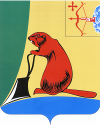 Печатное средство массовой информации органов местного самоуправления Тужинского муниципального районаБюллетень муниципальных нормативных правовых актов№ 17 (361)21 июля 2023 годапгт ТужаСОДЕРЖАНИЕРаздел I. Постановления и распоряжения главы района и администрации Тужинского районаАДМИНИСТРАЦИЯ ТУЖИНСКОГО МУНИЦИПАЛЬНОГО РАЙОНАКИРОВСКОЙ ОБЛАСТИПОСТАНОВЛЕНИЕО внесении изменений в постановление администрации Тужинского муниципального района от 09.10.2017 № 383 «Об утверждении муниципальной программы Тужинского муниципального района «Развитие образования» на 2020 – 2025 годы»В соответствии с решением Тужинской районной Думы от 26.06.2023 № 21/122 «О внесении изменений в решение Тужинской районной Думы от 19.12.2022 № 15/88 «О бюджете Тужинского муниципального района на 2023 год и на плановый период 2024 и 2025 годов»», постановлением администрации Тужинского муниципального района Кировской области от 19.02.2015 № 89 «О разработке, реализации и оценке эффективности реализации муниципальных программ Тужинского муниципального района» администрация Тужинского муниципального района ПОСТАНОВЛЯЕТ:1. Внести изменения в постановление администрации Тужинского муниципального района от 09.10.2017 № 383 «Об утверждении муниципальной программы Тужинского муниципального района «Развитие образования» на 2020 – 2025 годы» (далее – муниципальная программа), утвердив изменения в муниципальной программе согласно приложению. 2. Настоящее постановление вступает в силу с момента опубликования в Бюллетене муниципальных нормативных правовых актов органов местного самоуправления Тужинского муниципального района Кировской области.Глава Тужинского муниципального района   Л.В. Бледных                                                                                               ПриложениеУТВЕРЖДЕНЫ ИЗМЕНЕНИЯв муниципальную  программу Тужинского муниципального района «Развитие образования» на 2020-2025 годы1. Строку «Объем финансового обеспечения муниципальной программы» паспорта муниципальной программы изложить в новой редакции следующего содержания:2. Раздел 5  «Ресурсное обеспечение Муниципальной программы» изложить в новой редакции следующего содержания:«Финансовое обеспечение реализации Муниципальной программы осуществляется за счет средств бюджета Российской Федерации, бюджета Кировской области, бюджета Тужинского муниципального района.Объемы бюджетных ассигнований уточняются при формировании бюджета Тужинского муниципального района на очередной финансовый год и плановый период.Общий объем финансирования Муниципальной программы составляет 240 796,60 тыс. рублей, в том числе за счет средств областного бюджета – 127 885,69 тыс. рублей, бюджета муниципального района –112 910,91тыс. рублей.Объем финансирования Муниципальной программы по годам представлен в таблице 1.                                                                                                             Таблица 1Прогнозируемый объем расходов на реализацию Муниципальной программы за счёт средств бюджета муниципального района приведён в Приложении № 3.Прогнозная оценка ресурсного обеспечения реализации Муниципальной программы за счёт всех источников финансирования приведена в Приложении № 4.».3. Приложение № 3 к муниципальной программе «Расходы на реализацию муниципальной программы за счет средств бюджета муниципального района» изложить в новой редакции следующего содержания:«Приложение № 3к Муниципальной программеРАСХОДЫ НА РЕАЛИЗАЦИЮ МУНИЦИПАЛЬНОЙ ПРОГРАММЫ ЗА СЧЁТ СРЕДСТВ БЮДЖЕТА МУНИЦИРАЛЬНОГО РАЙОНА4. Приложение № 4 к муниципальной программе «Ресурсное обеспечение реализации муниципальной программы за счёт всех источников финансирования» изложить в новой редакции следующего содержания:«Приложение № 4к Муниципальной программеРЕСУРСНОЕ ОБЕСПЕЧЕНИЕ РЕАЛИЗАЦИИ МУНИЦИПАЛЬНОЙПРОГРАММЫ ЗА СЧЕТ ВСЕХ ИСТОЧНИКОВ ФИНАНСИРОВАНИЯВ соответствии с решением Тужинской районной Думы от 26.06.2023 
№ 21/122 «О внесении изменений в решение Тужинской районной Думы от 19.12.2022 №15/88 «О бюджете Тужинского муниципального района на 2023 год и на плановый период 2024 и 2025 годов»», постановлением администрации Тужинского муниципального района Кировской области от 19.02.2015 № 89 «О разработке, реализации и оценке эффективности реализации муниципальных программ Тужинского муниципального района» администрация Тужинского муниципального района ПОСТАНОВЛЯЕТ:1. Внести изменения в постановление администрации Тужинского муниципального района от 09.10.2017 № 386 «Об утверждении муниципальной программы Тужинского муниципального района «Обеспечение безопасности и жизнедеятельности населения» на 2020-2025 годы» (далее – муниципальная программа), утвердив изменения в муниципальную программу согласно приложению.2. Контроль за выполнением постановления возложить на первого заместителя главы администрации Тужинского муниципального района по жизнеобеспечению.3. Настоящее постановление вступает в силу с момента опубликования в Бюллетене муниципальных нормативных правовых актов органов местного самоуправления Тужинского муниципального района Кировской области.Глава Тужинскогомуниципального района       Л.В. Бледных    Приложение     УТВЕРЖДЕНЫ    постановлением администрации   Тужинского муниципального района    от      18.07.2023             №  160ИЗМЕНЕНИЯв муниципальную программу«Обеспечение безопасности и жизнедеятельности населения» на 2020-2025 годыСтроку паспорта муниципальной программы «Объём финансового обеспечения муниципальной программы» изложить в следующей редакции:Раздел 5 муниципальной программы «Ресурсное обеспечение муниципальной программы» изложить в новой редакции следующего содержания:«5. Ресурсное обеспечение муниципальной программы	Финансовое обеспечение реализации муниципальной программы осуществляется за счет средств бюджета Российской Федерации, бюджета Кировской области, бюджета муниципального района и иных внебюджетных источников.	Объёмы финансового обеспечения уточняются при формировании бюджета муниципального образования на очередной финансовый год и плановый период.Общий объём финансирования муниципальной программы в 2020-2025 годах составляет 10777,25 тыс. рублей, в том числе за счет средств:федерального бюджета - 0;областного бюджета -3160,55 тыс. рублей;бюджета муниципального образования–7616,60 тыс. рублей;внебюджетных источников -0.Финансовое обеспечение муниципальной программы за счет средств федерального и областного бюджетов осуществляется в форме предоставления субсидий муниципальному образованию на софинансирование объектов капительного строительства и на иные цели в соответствии с порядком, предусмотренным действующим законодательством, в рамках соответствующей государственной программы Российской Федерации и Кировской области.Участие внебюджетных источников в муниципальной программе осуществляется в форме предоставления материальных или финансовых средств юридическими и физическими лицами для реализации соответствующих мероприятий.Перечень мероприятий с указанием финансовых ресурсов и сроков, необходимых для их реализации, представлен в приложении № 2 к муниципальной программе.»3. Приложение № 2 «Расходы на реализацию муниципальной программы за счёт бюджета района» к муниципальной программе изложить в новой редакции согласно Приложению № 1 к изменениям.4. Приложение № 3 «Ресурсное обеспечения реализации муниципальной программы за счёт всех источников финансирования» к муниципальной программе изложить в новой редакции согласно Приложению № 2 к изменениям.___________Приложение № 1 к изменениямПриложение № 2к муниципальной программеРАСХОДЫна реализацию муниципальной программы за счет бюджета района____________Приложение № 2 к изменениямПриложение № 3к муниципальной программеРесурсное обеспечение реализации муниципальнойпрограммы за счет всех источников финансирования____________АДМИНИСТРАЦИЯ ТУЖИНСКОГО МУНИЦИПАЛЬНОГО РАЙОНАКИРОВСКОЙ ОБЛАСТИПОСТАНОВЛЕНИЕ20.07.2023                                                                                                     № 161пгт ТужаОб утверждении отчета об исполнении бюджетаТужинского муниципального района за 1 полугодие 2023 годаРассмотрев представленный финансовым управлением администрации Тужинского муниципального района отчет об исполнении бюджета Тужинского муниципального района за 1 полугодие 2023 года, в соответствии с пунктом 8 статьи 21 решения Тужинской районной Думы от 26.02.2021 № 54/400 «Об утверждении Положения о бюджетном процессе в Тужинском муниципальном районе Кировской области», администрация Тужинского муниципального района ПОСТАНОВЛЯЕТ:1. Утвердить отчет об исполнении бюджета Тужинского муниципального района за 1 полугодие 2023 года (далее – отчет) согласно приложению.2. Заместителям главы администрации Тужинского муниципального района повысить требовательность к руководителям курируемых учреждений в отношении выполнения мер по исполнению бюджета муниципального района в 2023 году, предусмотренных постановлением администрации Тужинского муниципального района от 19.01.2023 № 1 «О мерах по выполнению решения Тужинской районной Думы от 19.12.2022 № 15/88 «О бюджете Тужинского муниципального района на 2023 год и плановый период 2024 и 2025 годов». 3. Направить отчет в Тужинскую районную Думу и Контрольно-счетную комиссию Тужинского района.4. Настоящее постановление вступает в силу со дня его официального опубликования в Бюллетене муниципальных нормативных правовых актов органов местного самоуправления Тужинского муниципального района Кировской области.5. Контроль за выполнением постановления оставляю за собой.Глава Тужинскогомуниципального района      Л.В. БледныхПриложениеУТВЕРЖДЕНпостановлением администрации Тужинского муниципального районаот  20.07.2023   №  161ОТЧЕТоб исполнении бюджета Тужинского муниципального района за 1 полугодие 2023 годаЗа 1 полугодие 2023 года бюджет муниципального района по доходам исполнен в сумме 71 118,1 тыс. рублей, по расходам – в сумме 73 169,2 тыс. рублей с дефицитом 2 051,1 тыс. рублей:по объемам поступления доходов бюджета муниципального района за 1 полугодие  2023 года согласно приложению № 1;по распределению бюджетных ассигнований по разделам и подразделам классификации расходов бюджета за 1 полугодие 2023 года согласно приложению № 2;по распределению бюджетных ассигнований по целевым статьям (муниципальным программам Тужинского муниципального района и непрограммным направлениям деятельности), группам, видам расходов, классификации расходов бюджета за 1 полугодие 2023 года согласно приложению № 3;по ведомственной структуре расходов бюджета муниципального района за 1 полугодие  2023 года согласно приложению № 4;         по перечню публичных нормативных обязательств, подлежащих исполнению за счет средств бюджета муниципального района за 1 полугодие  2023 года, согласно приложению № 5.___________Учредитель: Тужинская районная Дума (решение Тужинской районной Думы № 20/145 от 01 октября 2012 года об учреждении своего печатного средства массовой информации - Информационного бюллетеня органов местного самоуправления муниципального образования Тужинский муниципальный район Кировской 
области, где будут официально публиковаться нормативные правовые акты, принимаемые органами местного самоуправления района, подлежащие обязательному опубликованию в соответствии с Уставом Тужинского района) Официальное издание. Органы местного самоуправления Тужинского районаКировской области: Кировская область, пгт Тужа, ул. Горького, 5.Подписано в печать: 21 июля 2023 года,Тираж: 10 экземпляров, в каждом 113 страниц.Ответственный за выпуск издания: ведущий специалист-юрист отдела организационно-правовой и кадровой работы 
Токмянина И.О.№ п/пНаименование постановления, распоряженияРеквизиты документаСтраница1О внесении изменений в постановление администрации Тужинского муниципального района от 09.10.2017 № 383 «Об утверждении муниципальной программы Тужинского муниципального района «Развитие образования» на 2020 – 2025 годы»от 14.07.2023 № 1583-122О внесении изменений в постановление администрации Тужинского муниципального района от 09.10.2017 № 386 «Об утверждении муниципальной программы Тужинского муниципального района «Обеспечение безопасности и жизнедеятельности населения» на 2020-2025 годы»»  от 18.07.2023 № 16012-233Об утверждении отчета об исполнении бюджета Тужинского муниципального района за 1 полугодие 2023 годаот 20.07.2023 № 16124-11314.07.2023№158пгт Тужапгт Тужапгт Тужапгт Тужапостановлением администрации Тужинского муниципального районаот 14.07.2023 № 158«Объем финансового обеспечения муниципальной программыИсточники финансированияБюджет муниципального района2020 г. – 15 841,15 тыс.руб.2021 г. – 16 467,10 тыс.руб.2022 г. –18 117,21 тыс.руб. 2023 г. – 22 506,55 тыс.руб.2024 г. – 19 467,20тыс.руб.2025 г. – 20 511,70 тыс.руб. Всего: 112 910,91тыс.руб. Областной бюджет2020 г. – 16 342,01тыс.руб.2021 г. – 19 594,80 тыс.руб.2022 г. –21 645,71 тыс.руб.2023 г. – 27 482,57тыс.руб.2024 г. – 20 463,30 тыс.руб.2025 г. – 22 357,30 тыс.руб.Всего: 127 885,69тыс.руб.ИТОГО2020 г. – 32 183,16 тыс.руб.2021 г. – 36 061,90тыс.руб.2022 г. – 39 762,92 тыс.руб. 2023 г. – 49 989,12 тыс.руб. 2024 г. – 39 930,50 тыс.руб. 2025 г. – 42 869,0 0тыс.руб.Всего: 240 796,60тыс.руб.                                                                                           »Источники финансирования Муниципальной программыОбъем финансирования Муниципальной программы в 2020- 2025 годах (тыс. рублей)Объем финансирования Муниципальной программы в 2020- 2025 годах (тыс. рублей)Объем финансирования Муниципальной программы в 2020- 2025 годах (тыс. рублей)Объем финансирования Муниципальной программы в 2020- 2025 годах (тыс. рублей)Объем финансирования Муниципальной программы в 2020- 2025 годах (тыс. рублей)Объем финансирования Муниципальной программы в 2020- 2025 годах (тыс. рублей)Объем финансирования Муниципальной программы в 2020- 2025 годах (тыс. рублей)всегов том числев том числев том числев том числев том числев том числе2020 год2021 год2022 год2023 год2024 год2025 годОбластной бюджет127 885,6916 342,0119 594,8021 645,7127 482,5720 463,3022 375,30Бюджет муниципального района112 910,9115 841,1516 467,1018 117,2122 506,5519 467,2020 511,70Итого240 796,6032 183,1636 061,9039 762,9249 989,1239 930,5042 869,00№ п/пСтатусНаименование муниципальной программы, подпрограммы, отдельного мероприятияГлавный распорядитель бюджетных средств,ответственный соисполнительРасходы, тыс. рублейРасходы, тыс. рублейРасходы, тыс. рублейРасходы, тыс. рублейРасходы, тыс. рублейРасходы, тыс. рублей2020 год2021 год2022 год2023 год2024 год2025 годМуниципальная программа«Развитие образования» на 2020 - 2025 годы всего 15841,1516 467,118117,2122506,5519467,2020511,70МКУ «Управление образования администрации Тужинского муниципального  района»МКУ ДО ДЮСШ пгт Тужа;МКУ ДО ДДТ пгт Тужа;МКДОУ детский сад «Сказка» пгт Тужа Кировской области;МКДОУ детский сад «Родничок» пгт Тужа Кировской области.15841,1516 467,1018117,2122506,5519467,2020511,701.Мероприятие«Предоставление детям дошкольного возраста равных возможностей для получения качественного дошкольного образования»всего9322,749870,4710579,8912928,7411400,6012103,20«Предоставление детям дошкольного возраста равных возможностей для получения качественного дошкольного образования»МКУ «Управление образования администрации Тужинского муниципального  района» (МКДОУ детский сад «Сказка» пгт Тужа Кировской области; МКДОУ детский сад «Родничок» пгт Тужа Кировской области).9322,749870,4710579,8912928,7411400,6012103,202.Мероприятие«Удовлетворения потребностей детей в доступном и качественном дополнительном образовании»всего          4789,394825,015609,367398,936265,006599,80«Удовлетворения потребностей детей в доступном и качественном дополнительном образовании»МКУ «Управление образования администрации Тужинского муниципального района» (МКУ ДО ДЮСШ пгт Тужа; МКУ ДО ДДТ пгт Тужа).4789,394825,015609,367398,936265,006599,803.Мероприятие«Обеспечение детей различными формами отдыха в каникулярное время»всего          1,3242,4142,33131,161,401,40Мероприятие«Обеспечение детей различными формами отдыха в каникулярное время»МКУ «Управление образования администрации Тужинского муниципального района» (МКУ ДО ДЮСШ пгт Тужа;МКУ ДО ДДТ пгт Тужа).1,3242,4142,33131,161,401,404.Мероприятие«Обеспечение педагогических и руководящих работников образовательных учреждений района методической помощью, поддержка и развитие одаренных детей и обеспечение ведения бюджетного учета и отчетности управления образования и  подведомственных ему учреждений»» всего          1727,241638,301768,981890,701799,301806,40Мероприятие«Обеспечение педагогических и руководящих работников образовательных учреждений района методической помощью, поддержка и развитие одаренных детей и обеспечение ведения бюджетного учета и отчетности управления образования и  подведомственных ему учреждений»» МКУ «Управление образования администрации Тужинского муниципального района»1727,241638,301768,981890,701799,301806,405.МероприятиеВыполнение предписаний надзорных органов и приведение зданий в соответствии с требованиями, предъявляемыми к безопасности в процессе эксплуатации, в муниципальных образовательных организациях, в том числе:         всего          0,007,5011,9029,260,000,005.МероприятиеВыполнение предписаний надзорных органов и приведение зданий в соответствии с требованиями, предъявляемыми к безопасности в процессе эксплуатации, в муниципальных образовательных организациях, в том числе:         МКУ «Управление образования администрации Тужинского муниципального  района»(МКДОУ детский сад «Сказка» пгт Тужа Кировской области).0,007,5011,9029,260,000,005.Мероприятие- здание МКДОУ детский сад «Сказка» пгт Тужа Кировской областивсего          0,007,5011,9029,260,000,005.Мероприятие- здание МКДОУ детский сад «Сказка» пгт Тужа Кировской областиМКУ «Управление образования администрации Тужинского муниципального  района» (МКДОУ детский сад «Сказка» пгт Тужа Кировской области).0,007,5011,9029,260,000,006.Мероприятие«Переподготовка и повышение квалификации лиц, замещающих муниципальные должности, и муниципальных служащих»всего          0,470,100,610,850,900,906.Мероприятие«Переподготовка и повышение квалификации лиц, замещающих муниципальные должности, и муниципальных служащих»МКУ «Управление образования администрации Тужинского муниципального района»0,470,100,610,850,900,906.МероприятиеАдминистрация муниципального образования Тужинский муниципальный районвсего          0,2550,000,490,850,900,906.МероприятиеАдминистрация муниципального образования Тужинский муниципальный районМКУ «Управление образования администрации Тужинского муниципального района»0,250,100,490,850,900,906.МероприятиеМКУ Финансовое управление администрации Тужинского муниципального районавсего          0,220,000,060,000,000,006.МероприятиеМКУ Финансовое управление администрации Тужинского муниципального районаМКУ «Управление образования администрации Тужинского муниципального района»0,220,000,060,000,000, 00МКУ «Отдел культуры, спорта и молодежной политики»всего   0,000,000,060,000,000,00МКУ «Отдел культуры, спорта и молодежной политики»МКУ «Управление образования администрации Тужинского муниципального района»0,000,000,060,000,000,007Мероприятие«Обеспечение персонифицированного финансирования дополнительного образования детейвсего          0,0083,31104,14106,910,000,007Мероприятие«Обеспечение персонифицированного финансирования дополнительного образования детейМКУ «Управление образования администрации Тужинского муниципального района»0,0083,31104,14106,910,000,008Мероприятие«Проведение года педагога и наставника»всего  0,000,000,0020,000,000,008Мероприятие«Проведение года педагога и наставника»МКУ «Управление образования администрации Тужинского муниципального района»0,000,000,0020,000,000,00»№ п/пСтатусНаименование муниципальной программы, подпрограммы, отдельного мероприятияИсточники   
финансированияРасходы, тыс. рублейРасходы, тыс. рублейРасходы, тыс. рублейРасходы, тыс. рублейРасходы, тыс. рублейРасходы, тыс. рублей2020год2021 год2022 год2023 год2024 год2025 годМуниципальная     
программа  «Развитие образования»    на 2020 - 2025 годы   всего          32 183,1636061,9039762,9249989,12                                                                                                                                                                                                                                                                                                                                                                                                                                                                                                                                                                                                                                                                                                                                                                                                                                                                                                                                                                                                                                                                                                                                                                                                                                                                                                                                                                                                                                                                                        39930,5042869,00областной      
бюджет         16342,0119594,8021645,7127482,5720463,3022357,30бюджет муниципального района15 841,1516 467,1018117,2122506,5519467,2020511,701.Мероприятие«Предоставление детям дошкольного возраста равных возможностей для получение качественного дошкольного образования»всего          18414,5519630,8721474,9925148,6121818,422500,90Мероприятие«Предоставление детям дошкольного возраста равных возможностей для получение качественного дошкольного образования»областной      
бюджет         9 091,819760,4010895,1012219,8710417,8010397,70Мероприятие«Предоставление детям дошкольного возраста равных возможностей для получение качественного дошкольного образования»бюджет муниципального района9322,749870,4710579,89                                                                                                                                                                                                                                                                                                                                                                                                                                                                                                                                                                                                                                                                                                                                                                                                                                                                                                                                                                                   12928,7411400,6012103,202.Мероприятие«Удовлетворения потребностей детей в доступном и качественном дополнительном образовании»всего          6978,267627,818164,6610865,988851,809168,502.Мероприятие«Удовлетворения потребностей детей в доступном и качественном дополнительном образовании»областной      
бюджет         2188,872802,802555,33467,052586,802568,702.Мероприятие«Удовлетворения потребностей детей в доступном и качественном дополнительном образовании»бюджет муниципального района4789,394825,015609,367398,93 6265,006599,803.Мероприятие«Обеспечение детей различными формами отдыха в каникулярное время»всего          1,32183,71183,63273,63136,40136,40Мероприятие«Обеспечение детей различными формами отдыха в каникулярное время»областной      
бюджет         0,00141,3141,3142,47135,00135,00Мероприятие«Обеспечение детей различными формами отдыха в каникулярное время»бюджет муниципального района1,3242,4142,33131,161,401,404.Мероприятие«Обеспечение педагогических и руководящих работников образовательных учреждений района методической помощью, поддержка и развитие одаренных детей и обеспечение ведения бюджетного учета и отчетности управления образования и  подведомственных ему учреждений»» всего          2302,842320,402678,982565,902474,502475,40Мероприятие«Обеспечение педагогических и руководящих работников образовательных учреждений района методической помощью, поддержка и развитие одаренных детей и обеспечение ведения бюджетного учета и отчетности управления образования и  подведомственных ему учреждений»» областной      
бюджет         575,60682,10910,00675,20675,2669,00Мероприятие«Обеспечение педагогических и руководящих работников образовательных учреждений района методической помощью, поддержка и развитие одаренных детей и обеспечение ведения бюджетного учета и отчетности управления образования и  подведомственных ему учреждений»» бюджет муниципального района1727,241638,301768,981890,701799,301806,405.Мероприятие«Социальная поддержка граждан»всего          1254,102028,702143,802876,202218,504156,905.Мероприятие«Социальная поддержка граждан»областной      
бюджет         1254,102028,702143,802876,202218,504156,905.Мероприятие«Социальная поддержка граждан»бюджет муниципального района0,000,000,000,000,000,006.Мероприятие«Обеспечение государственных гарантий содержания и социальных прав детей – сирот, лиц из числа детей – сирот и детей, оставшихся без попечения родителей)» всего          3184,603437,003764,64346,004346,004346,006.Мероприятие«Обеспечение государственных гарантий содержания и социальных прав детей – сирот, лиц из числа детей – сирот и детей, оставшихся без попечения родителей)» областной      
бюджет         3184,603437,003764,64346,004346,004346,006.Мероприятие«Обеспечение государственных гарантий содержания и социальных прав детей – сирот, лиц из числа детей – сирот и детей, оставшихся без попечения родителей)» бюджет муниципального района0,000,000,000,000,000,007.Мероприятие«Выполнение предписаний надзорных органов и приведение зданий в соответствии с требованиями, предъявляемыми к безопасности в процессе эксплуатации, в муниципальных образовательных организациях, в, в том числе:всего          0,00747,001189,502954,860,000,007.Мероприятие«Выполнение предписаний надзорных органов и приведение зданий в соответствии с требованиями, предъявляемыми к безопасности в процессе эксплуатации, в муниципальных образовательных организациях, в, в том числе:федеральный бюджет0,000,000,000,000,000,007.Мероприятие«Выполнение предписаний надзорных органов и приведение зданий в соответствии с требованиями, предъявляемыми к безопасности в процессе эксплуатации, в муниципальных образовательных организациях, в, в том числе:областной      
бюджет0,00739,501177,602925,600,000,007.Мероприятие«Выполнение предписаний надзорных органов и приведение зданий в соответствии с требованиями, предъявляемыми к безопасности в процессе эксплуатации, в муниципальных образовательных организациях, в, в том числе:бюджет муниципального района0,007,5011,9029,260,000,007.Мероприятие- здание МКДОУ детский сад «Сказка» пгт Тужа Кировской области»всего          0,00747,001189,502954,860,000,007.Мероприятие- здание МКДОУ детский сад «Сказка» пгт Тужа Кировской области»федеральный    
бюджет         0,000,000,000,000,000,007.Мероприятие- здание МКДОУ детский сад «Сказка» пгт Тужа Кировской области»областной      
бюджет         0,00739,501177,602925,600,000,007.Мероприятие- здание МКДОУ детский сад «Сказка» пгт Тужа Кировской области»бюджет муниципального района0,007,5011,9029,260,000,008.Мероприятие«Переподготовка и повышение квалификации лиц, замещающих муниципальные должности, и муниципальных служащих»всего          47,503,1058,6281,0384,9084,908.Мероприятие«Переподготовка и повышение квалификации лиц, замещающих муниципальные должности, и муниципальных служащих»федеральный    
бюджет         0,000,000,000,000,000,008.Мероприятие«Переподготовка и повышение квалификации лиц, замещающих муниципальные должности, и муниципальных служащих»областной      
бюджет         47,033,0058,0180,1884,0084,008.Мероприятие«Переподготовка и повышение квалификации лиц, замещающих муниципальные должности, и муниципальных служащих»бюджет муниципального района0,470,100,610,850,900,908.МероприятиеАдминистрация муниципального образования Тужинский муниципальный районвсего          25,503,1046,2281,0384,9084,908.МероприятиеАдминистрация муниципального образования Тужинский муниципальный районобластной      
бюджет         25,253,0045,7380,1884,0084,008.МероприятиеАдминистрация муниципального образования Тужинский муниципальный районбюджет муниципального района0,250,100,490,850,900,908.МероприятиеМКУ Финансовое управление администрации Тужинского муниципального районавсего          22,000,006,000,000,000,008.МероприятиеМКУ Финансовое управление администрации Тужинского муниципального районаобластной      
бюджет         21,780,005,940,000,000,008.МероприятиеМКУ Финансовое управление администрации Тужинского муниципального районабюджет муниципального района0,220,000,060,000,000,00МКУ «Отдел культуры, спорта и молодежной политики»всего0,000,006,40,000,000,00МКУ «Отдел культуры, спорта и молодежной политики»областной      
бюджет         0,000,006,340,000,000,00МКУ «Отдел культуры, спорта и молодежной политики»бюджет муниципального района0,000,000,060,000,000,009Мероприятие«Обеспечение персонифицированного финансирования дополнительного образования детей»всего          0,0083,31104,14106,91009Мероприятие«Обеспечение персонифицированного финансирования дополнительного образования детей»федеральный    
бюджет         0,000,000,000,000,000,009Мероприятие«Обеспечение персонифицированного финансирования дополнительного образования детей»областной      
бюджет         0,000,000,000,000,000,009Мероприятие«Обеспечение персонифицированного финансирования дополнительного образования детей»бюджет муниципального района0,0083,31104,14106,910,000,0010Мероприятие«Проведение года педагога и наставничества»всего          0,000,000,0020,000,000,0010Мероприятие«Проведение года педагога и наставничества»федеральный    
бюджет         0,000,000,000,000,000,0010Мероприятие«Проведение года педагога и наставничества»областной      
бюджет         0,000,000,000,000,000,0010Мероприятие«Проведение года педагога и наставничества»бюджет муниципального района0,000,000,0020,000,000,0011Мероприятие«Иные межбюджетные трансферты местным бюджетам из фонда поддержки инициатив населения"всего          0,000,000,00750,000,000,0011Мероприятие«Иные межбюджетные трансферты местным бюджетам из фонда поддержки инициатив населения"федеральный    
бюджет         0,000,000,000,000,000,0011Мероприятие«Иные межбюджетные трансферты местным бюджетам из фонда поддержки инициатив населения"областной      
бюджет         0,000,000,00750,000,000,0011Мероприятие«Иные межбюджетные трансферты местным бюджетам из фонда поддержки инициатив населения"бюджет муниципального района0,000,000,000,000,000,00                                                            »АДМИНИСТРАЦИЯ ТУЖИНСКОГО МУНИЦИПАЛЬНОГО РАЙОНАКИРОВСКОЙ ОБЛАСТИПОСТАНОВЛЕНИЕАДМИНИСТРАЦИЯ ТУЖИНСКОГО МУНИЦИПАЛЬНОГО РАЙОНАКИРОВСКОЙ ОБЛАСТИПОСТАНОВЛЕНИЕАДМИНИСТРАЦИЯ ТУЖИНСКОГО МУНИЦИПАЛЬНОГО РАЙОНАКИРОВСКОЙ ОБЛАСТИПОСТАНОВЛЕНИЕАДМИНИСТРАЦИЯ ТУЖИНСКОГО МУНИЦИПАЛЬНОГО РАЙОНАКИРОВСКОЙ ОБЛАСТИПОСТАНОВЛЕНИЕ18.07.2023№160пгт ТужаО внесении изменений в постановление администрацииТужинского муниципального района от 09.10.2017 № 386 «Об утверждении муниципальной программы Тужинского муниципального района «Обеспечение безопасности и жизнедеятельности населения» на 2020-2025 годы»пгт ТужаО внесении изменений в постановление администрацииТужинского муниципального района от 09.10.2017 № 386 «Об утверждении муниципальной программы Тужинского муниципального района «Обеспечение безопасности и жизнедеятельности населения» на 2020-2025 годы»пгт ТужаО внесении изменений в постановление администрацииТужинского муниципального района от 09.10.2017 № 386 «Об утверждении муниципальной программы Тужинского муниципального района «Обеспечение безопасности и жизнедеятельности населения» на 2020-2025 годы»пгт ТужаО внесении изменений в постановление администрацииТужинского муниципального района от 09.10.2017 № 386 «Об утверждении муниципальной программы Тужинского муниципального района «Обеспечение безопасности и жизнедеятельности населения» на 2020-2025 годы»«Объем финансового обеспечения муниципальной программыОбъём финансового обеспечения на реализацию муниципальной программы составляет 10777,25 тыс. рублей, в том числе:средства областного бюджета –3160,55 тыс. рублей;средства бюджета района – 7616,60 тыс. рублей;           2020г. –1108,6 тыс. рублей;           2021г. – 1360,7 тыс. рублей;           2022г. – 1440,45 тыс. рублей;           2023г. – 3627,3 тыс. рублей;           2024г. – 1610,4 тыс. рублей;           2025г. – 1629,8 тыс. рублей.»п/пСтатусНаименование муниципальной программы, отдельного мероприятияГлавныйраспорядительбюджетныхсредствРасходы по годам (тыс. рублей)Расходы по годам (тыс. рублей)Расходы по годам (тыс. рублей)Расходы по годам (тыс. рублей)Расходы по годам (тыс. рублей)Расходы по годам (тыс. рублей)Расходы по годам (тыс. рублей)п/пСтатусНаименование муниципальной программы, отдельного мероприятияГлавныйраспорядительбюджетныхсредств2020год2021 год2022год2023 год2024 год2025 годИтогоМуниципальная программаТужинского муниципального района«Обеспечение безопасностии жизнедеятельности населения» на 2020-2025 годывсего            7616,70Муниципальная программаТужинского муниципального района«Обеспечение безопасностии жизнедеятельности населения» на 2020-2025 годыадминистрация    Тужинского муниципального района764,8  883,9862,102145,71108,71112,56877,70Муниципальная программаТужинского муниципального района«Обеспечение безопасностии жизнедеятельности населения» на 2020-2025 годыУчреждения культуры 0000000Учреждения образования 92,692,6127,6117,424,844499,0Финансовое управление0008080802401Отдельное мероприятиеПовышение уровня пожарной безопасности учреждений и организаций районавсего            44,4102,7536235353929,11Отдельное мероприятиеПовышение уровня пожарной безопасности учреждений и организаций районаадминистрация    Тужинского муниципального района44,4102,7536235353929,11Отдельное мероприятиеПовышение уровня пожарной безопасности учреждений и организаций районаУчреждения образования00000002Отдельное мероприятиеОптимизация состава и функций диспетчеров, продолжение внедрения автоматизированных систем связи, обработки и передачи данныхадминистрация    Тужинского муниципального района720,4781,2809,101099,21025,71029,55465,13Отдельное мероприятиеПополнение резервного фонда районафинансовое управление0008080802404Отдельное мероприятиеПредупреждение правонарушений, экстремистских проявлений, прежде всего в среде несовершеннолетних и молодежи, активизация и совершенствование нравственного воспитания населения, в т. ч.:-профилактика правонарушений (проведение районных массовых мероприятий с детьми)-повышение безопасности дорожного движения; проведение районных массовых мероприятий с детьми, педагогами, участие в областном конкурсе  «Безопасное колесо» -трудоустройство несовершеннолетних;-мероприятия с молодежью, а также мероприятия плана реализации Стратегии государственной антинаркотической политики в РФ до 2030 года (утвержденный постановлением администрации Тужинского муниципального района от 27.01.2021 № 22);-публикация в СМИ идей духовно-нравственных ценностей, патриотизма и межнациональной, межконфессиональной толерантности;-мероприятия по формированию толерантного сознания населения района;-взаимодействие с нац. общностями и конфессиямиучреждения образованияРУОРУОМКУ ДОДДТМКУ ДОДЮСШ92,617,662,212,8092,617,662,212,80127,617,666,044,00117,417,680,019,8024,817,67,2004417,67,219,2 00499,0105,6284,819,289,405Отдельное мероприятиеОбеспечение социальной адаптации и реабилитации лиц, освобожденных из мест лишения свободы, и граждан, осужденных к наказаниям, не связанным с лишением свободы6Отдельное мероприятиеВовлечение в предупреждение правонарушений предприятий, организаций всех форм собственности, а также граждан и общественных объединений7Отдельное мероприятиеПредупреждение и пресечение нелегальной миграции8Отдельное мероприятиеСоздание благоприятной и максимально безопасной для населения обстановки в жилом секторе, на улицах и в других общественных местах района9Отдельное мероприятиеСнижение рисков и смягчение последствий чрезвычайных ситуаций природного и техногенного характера000100303016010Отдельное мероприятиеПротиводействие терроризму и защита жизни граждан, проживающих на территории района от террористических актов:-размещение информации для населения по вопросам противодействия терроризму;- проверки антитеррористической укрепленности потенциальных объектов диверсионно-террористических устремлений;- организационно-профилактические мероприятий по противодействию терроризму11Отдельное мероприятиеОказание социальной, правовой, психологической и иной помощи лицам, освобожденным из мест лишения свободы и осужденным к наказаниям без изоляции от общества12Отдельное мероприятиеОбеспечение безопасности людей на водных объектах (оборудование места отдыха у воды)323,50323,50№
п/п 
СтатусНаименование   муниципальной программы, отдельного мероприятияИсточники   
финансированияОценка расходов (тыс. рублей)Оценка расходов (тыс. рублей)Оценка расходов (тыс. рублей)Оценка расходов (тыс. рублей)Оценка расходов (тыс. рублей)Оценка расходов (тыс. рублей)Оценка расходов (тыс. рублей)№
п/п 
СтатусНаименование   муниципальной программы, отдельного мероприятияИсточники   
финансирования2020 год факт2021 годфакт2022 годфакт2023 год факт2024год план2025 год планитогомуниципальная
программа      Обеспечение безопасностии жизнедеятельности населения " на 2020-2025 годывсего          1629,810777,25муниципальная
программа      Обеспечение безопасностии жизнедеятельности населения " на 2020-2025 годыфедеральный бюджет         -------муниципальная
программа      Обеспечение безопасностии жизнедеятельности населения " на 2020-2025 годыобластной бюджет         251,2384,2450,751284,2396,9393,33160,55муниципальная
программа      Обеспечение безопасностии жизнедеятельности населения " на 2020-2025 годыбюджет района 857,4976,5989,702343,11213,51236,57616,70муниципальная
программа      Обеспечение безопасностии жизнедеятельности населения " на 2020-2025 годыИные внебюджетные источники-------1Отдельное      
мероприятие    Повышение уровня пожарной безопасности учреждений и организаций районавсего          44,4102,7536235353929,11Отдельное      
мероприятие    Повышение уровня пожарной безопасности учреждений и организаций районафедеральный бюджет         -------1Отдельное      
мероприятие    Повышение уровня пожарной безопасности учреждений и организаций районаобластной бюджет         -------1Отдельное      
мероприятие    Повышение уровня пожарной безопасности учреждений и организаций районабюджет района44,4102,7536235353929,11Отдельное      
мероприятие    Повышение уровня пожарной безопасности учреждений и организаций районаИные внебюджетные источники ------2Отдельное      
мероприятие    Оптимизация состава и функций диспетчеров, продолжение внедрения автоматизированных систем связи, обработки и передачи данныхвсего          971,61112,61255,801552,91422,61422,87738,32Отдельное      
мероприятие    Оптимизация состава и функций диспетчеров, продолжение внедрения автоматизированных систем связи, обработки и передачи данныхфедеральный бюджет         ------2Отдельное      
мероприятие    Оптимизация состава и функций диспетчеров, продолжение внедрения автоматизированных систем связи, обработки и передачи данныхобластной бюджет         251,2331,4446,7453,7396,9393,32273,22Отдельное      
мероприятие    Оптимизация состава и функций диспетчеров, продолжение внедрения автоматизированных систем связи, обработки и передачи данныхбюджет района720,4781,2809,101099,21025,71029,55465,12Отдельное      
мероприятие    Оптимизация состава и функций диспетчеров, продолжение внедрения автоматизированных систем связи, обработки и передачи данныхИные внебюджетные источники------3Отдельное мероприятиеПополнение резервного фонда районавсего0008080802403Отдельное мероприятиеПополнение резервного фонда районафедеральный бюджет------областной бюджет------бюджет района000808080240Иные внебюджетные источники------4Отдельное мероприятиеПредупреждение правонарушений, экстремистских проявлений прежде всего несовершеннолетних и молодежи, активизация и совершенствование нравственного воспитания населения, в том числе:-профилактика правонарушений:-повышение безопасности дорожного движения;    - проведение районных массовых мероприятий с детьми, педагогами, участие в областном конкурсе  «Безопасное колесо»;-трудоустройство несовершеннолетних;-мероприятия с молодежью, а также мероприятия плана реализации Стратегии государственной антинаркотической политики в РФ до 2030 года (утвержденный постановлением администрации Тужинского муниципального района от 27.01.2021 № 22);-публикация в СМИ идей духовно-нравственных ценностей, патриотизма и межнациональной, межконфессиональной толерантности;-мероприятия по формированию толерантного сознания населения района;-взаимодействие с национальными общностями и конфессиями.  всего          92,692,6127,6117,424,844499,04Отдельное мероприятиеПредупреждение правонарушений, экстремистских проявлений прежде всего несовершеннолетних и молодежи, активизация и совершенствование нравственного воспитания населения, в том числе:-профилактика правонарушений:-повышение безопасности дорожного движения;    - проведение районных массовых мероприятий с детьми, педагогами, участие в областном конкурсе  «Безопасное колесо»;-трудоустройство несовершеннолетних;-мероприятия с молодежью, а также мероприятия плана реализации Стратегии государственной антинаркотической политики в РФ до 2030 года (утвержденный постановлением администрации Тужинского муниципального района от 27.01.2021 № 22);-публикация в СМИ идей духовно-нравственных ценностей, патриотизма и межнациональной, межконфессиональной толерантности;-мероприятия по формированию толерантного сознания населения района;-взаимодействие с национальными общностями и конфессиями.  федеральный бюджет         ------4Отдельное мероприятиеПредупреждение правонарушений, экстремистских проявлений прежде всего несовершеннолетних и молодежи, активизация и совершенствование нравственного воспитания населения, в том числе:-профилактика правонарушений:-повышение безопасности дорожного движения;    - проведение районных массовых мероприятий с детьми, педагогами, участие в областном конкурсе  «Безопасное колесо»;-трудоустройство несовершеннолетних;-мероприятия с молодежью, а также мероприятия плана реализации Стратегии государственной антинаркотической политики в РФ до 2030 года (утвержденный постановлением администрации Тужинского муниципального района от 27.01.2021 № 22);-публикация в СМИ идей духовно-нравственных ценностей, патриотизма и межнациональной, межконфессиональной толерантности;-мероприятия по формированию толерантного сознания населения района;-взаимодействие с национальными общностями и конфессиями.  областной бюджет         ------4Отдельное мероприятиеПредупреждение правонарушений, экстремистских проявлений прежде всего несовершеннолетних и молодежи, активизация и совершенствование нравственного воспитания населения, в том числе:-профилактика правонарушений:-повышение безопасности дорожного движения;    - проведение районных массовых мероприятий с детьми, педагогами, участие в областном конкурсе  «Безопасное колесо»;-трудоустройство несовершеннолетних;-мероприятия с молодежью, а также мероприятия плана реализации Стратегии государственной антинаркотической политики в РФ до 2030 года (утвержденный постановлением администрации Тужинского муниципального района от 27.01.2021 № 22);-публикация в СМИ идей духовно-нравственных ценностей, патриотизма и межнациональной, межконфессиональной толерантности;-мероприятия по формированию толерантного сознания населения района;-взаимодействие с национальными общностями и конфессиями.  бюджет района92,692,6127,6117,424,844499,04Отдельное мероприятиеПредупреждение правонарушений, экстремистских проявлений прежде всего несовершеннолетних и молодежи, активизация и совершенствование нравственного воспитания населения, в том числе:-профилактика правонарушений:-повышение безопасности дорожного движения;    - проведение районных массовых мероприятий с детьми, педагогами, участие в областном конкурсе  «Безопасное колесо»;-трудоустройство несовершеннолетних;-мероприятия с молодежью, а также мероприятия плана реализации Стратегии государственной антинаркотической политики в РФ до 2030 года (утвержденный постановлением администрации Тужинского муниципального района от 27.01.2021 № 22);-публикация в СМИ идей духовно-нравственных ценностей, патриотизма и межнациональной, межконфессиональной толерантности;-мероприятия по формированию толерантного сознания населения района;-взаимодействие с национальными общностями и конфессиями.  Иные внебюджетные источники -17,662,212,8-17,662,212,8-17,666,044,0-17,680,019,8-17,67,20-17,626,40-105,6304,089,45Отдельное мероприятиеОбеспечение социальной адаптации и реабилитации лиц, освобожденных из мест лишения свободы, и граждан, осужденных к наказаниям, не связанным с лишением свободывсего          5Отдельное мероприятиеОбеспечение социальной адаптации и реабилитации лиц, освобожденных из мест лишения свободы, и граждан, осужденных к наказаниям, не связанным с лишением свободыфедеральный бюджет         5Отдельное мероприятиеОбеспечение социальной адаптации и реабилитации лиц, освобожденных из мест лишения свободы, и граждан, осужденных к наказаниям, не связанным с лишением свободыобластной бюджет         5Отдельное мероприятиеОбеспечение социальной адаптации и реабилитации лиц, освобожденных из мест лишения свободы, и граждан, осужденных к наказаниям, не связанным с лишением свободыбюджет района5Отдельное мероприятиеОбеспечение социальной адаптации и реабилитации лиц, освобожденных из мест лишения свободы, и граждан, осужденных к наказаниям, не связанным с лишением свободыИные внебюджетные источники6Отдельное мероприятиеВовлечение в предупреждение правонарушений предприятий, организаций всех форм собственности, а также граждан и общественных объединений.всего          6Отдельное мероприятиеВовлечение в предупреждение правонарушений предприятий, организаций всех форм собственности, а также граждан и общественных объединений.федеральный бюджет         6Отдельное мероприятиеВовлечение в предупреждение правонарушений предприятий, организаций всех форм собственности, а также граждан и общественных объединений.областной бюджет         6Отдельное мероприятиеВовлечение в предупреждение правонарушений предприятий, организаций всех форм собственности, а также граждан и общественных объединений.бюджет района6Отдельное мероприятиеВовлечение в предупреждение правонарушений предприятий, организаций всех форм собственности, а также граждан и общественных объединений.Иные внебюджетные источники7Отдельное мероприятиеПредупреждение и пресечение нелегальной миграциивсего          7Отдельное мероприятиеПредупреждение и пресечение нелегальной миграциифедеральный бюджет         7Отдельное мероприятиеПредупреждение и пресечение нелегальной миграцииобластной бюджет         7Отдельное мероприятиеПредупреждение и пресечение нелегальной миграциибюджет района7Отдельное мероприятиеПредупреждение и пресечение нелегальной миграцииИные внебюджетные источники8Отдельное мероприятиеСоздание благоприятной и максимально безопасной для населения обстановки в жилом секторе, на улицах и в других общественных местах районавсего          8Отдельное мероприятиеСоздание благоприятной и максимально безопасной для населения обстановки в жилом секторе, на улицах и в других общественных местах районафедеральный бюджет         8Отдельное мероприятиеСоздание благоприятной и максимально безопасной для населения обстановки в жилом секторе, на улицах и в других общественных местах районаобластной бюджет         8Отдельное мероприятиеСоздание благоприятной и максимально безопасной для населения обстановки в жилом секторе, на улицах и в других общественных местах районабюджет района8Отдельное мероприятиеСоздание благоприятной и максимально безопасной для населения обстановки в жилом секторе, на улицах и в других общественных местах районаИные внебюджетные источники9Отдельное мероприятиеСнижение рисков и смягчение последствий чрезвычайных ситуаций природного и техногенного характеравсего00010030301609Отдельное мероприятиеСнижение рисков и смягчение последствий чрезвычайных ситуаций природного и техногенного характерафедеральный бюджет 9Отдельное мероприятиеСнижение рисков и смягчение последствий чрезвычайных ситуаций природного и техногенного характераобластной бюджет         9Отдельное мероприятиеСнижение рисков и смягчение последствий чрезвычайных ситуаций природного и техногенного характерабюджет района00010030301609Отдельное мероприятиеСнижение рисков и смягчение последствий чрезвычайных ситуаций природного и техногенного характераИные внебюджетные источники10Отдельное мероприятиеПротиводействие терроризму и защита жизни граждан, проживающих на территории района от террористических актов:-размещение информации для населения по вопросам противодействия терроризму;- проверки антитеррористической укрепленности потенциальных объектов диверсионно-террористических устремлений; - организационно-профилактические мероприятий по противодействию терроризму.всего10Отдельное мероприятиеПротиводействие терроризму и защита жизни граждан, проживающих на территории района от террористических актов:-размещение информации для населения по вопросам противодействия терроризму;- проверки антитеррористической укрепленности потенциальных объектов диверсионно-террористических устремлений; - организационно-профилактические мероприятий по противодействию терроризму.федеральный бюджет10Отдельное мероприятиеПротиводействие терроризму и защита жизни граждан, проживающих на территории района от террористических актов:-размещение информации для населения по вопросам противодействия терроризму;- проверки антитеррористической укрепленности потенциальных объектов диверсионно-террористических устремлений; - организационно-профилактические мероприятий по противодействию терроризму.Областной бюджет         10Отдельное мероприятиеПротиводействие терроризму и защита жизни граждан, проживающих на территории района от террористических актов:-размещение информации для населения по вопросам противодействия терроризму;- проверки антитеррористической укрепленности потенциальных объектов диверсионно-террористических устремлений; - организационно-профилактические мероприятий по противодействию терроризму.Бюджет района10Отдельное мероприятиеПротиводействие терроризму и защита жизни граждан, проживающих на территории района от террористических актов:-размещение информации для населения по вопросам противодействия терроризму;- проверки антитеррористической укрепленности потенциальных объектов диверсионно-террористических устремлений; - организационно-профилактические мероприятий по противодействию терроризму.Иные внебюджетные источники11Отдельное мероприятиеОказание социальной, правовой, психологической и иной помощи лицам, освобожденным из мест лишения свободы и осужденным к наказаниям без изоляции от обществавсего11Отдельное мероприятиеОказание социальной, правовой, психологической и иной помощи лицам, освобожденным из мест лишения свободы и осужденным к наказаниям без изоляции от обществафедеральный бюджет11Отдельное мероприятиеОказание социальной, правовой, психологической и иной помощи лицам, освобожденным из мест лишения свободы и осужденным к наказаниям без изоляции от обществаОбластной бюджет         11Отдельное мероприятиеОказание социальной, правовой, психологической и иной помощи лицам, освобожденным из мест лишения свободы и осужденным к наказаниям без изоляции от обществаБюджет района11Отдельное мероприятиеОказание социальной, правовой, психологической и иной помощи лицам, освобожденным из мест лишения свободы и осужденным к наказаниям без изоляции от обществаИные внебюджетные источники12Отдельное мероприятие Оборудование жилых помещений с печным отоплением многодетных малообеспеченных семей и семей, находящихся в социально опасном положении, автономными пожарными извещателямивсего052,84,05130,500187,3512Отдельное мероприятие Оборудование жилых помещений с печным отоплением многодетных малообеспеченных семей и семей, находящихся в социально опасном положении, автономными пожарными извещателямифедеральный бюджет 12Отдельное мероприятие Оборудование жилых помещений с печным отоплением многодетных малообеспеченных семей и семей, находящихся в социально опасном положении, автономными пожарными извещателямиобластной бюджет         052,84,05130,500187,3512Отдельное мероприятие Оборудование жилых помещений с печным отоплением многодетных малообеспеченных семей и семей, находящихся в социально опасном положении, автономными пожарными извещателямибюджет района12Отдельное мероприятие Оборудование жилых помещений с печным отоплением многодетных малообеспеченных семей и семей, находящихся в социально опасном положении, автономными пожарными извещателямиИные внебюджетные источники13Отдельное мероприятиеОбеспечение безопасности людей на водных объектах (оборудование места отдыха у воды)всего000323,5000323,5013Отдельное мероприятиеОбеспечение безопасности людей на водных объектах (оборудование места отдыха у воды)федеральный бюджет 13Отдельное мероприятиеОбеспечение безопасности людей на водных объектах (оборудование места отдыха у воды)областной бюджет         13Отдельное мероприятиеОбеспечение безопасности людей на водных объектах (оборудование места отдыха у воды)бюджет района000323,5000323,5013Отдельное мероприятиеОбеспечение безопасности людей на водных объектах (оборудование места отдыха у воды)Иные внебюджетные источники14Отдельное мероприятиеОбеспечение и доставка твердого топлива для членов семей военнослужащихвсего000700,000700,014Отдельное мероприятиеОбеспечение и доставка твердого топлива для членов семей военнослужащихфедеральный бюджет 14Отдельное мероприятиеОбеспечение и доставка твердого топлива для членов семей военнослужащихобластной бюджет         000700,000700,014Отдельное мероприятиеОбеспечение и доставка твердого топлива для членов семей военнослужащихбюджет района14Отдельное мероприятиеОбеспечение и доставка твердого топлива для членов семей военнослужащихИные внебюджетные источникиПриложение № 1 к отчетуПриложение № 1 к отчетуПриложение № 1 к отчетуПриложение № 1 к отчетуПриложение № 1 к отчетуПриложение № 1 к отчетуПриложение № 1 к отчету Объемы Объемы Объемы Объемы Объемы Объемы Объемы Объемы Объемы Объемы Объемы Объемы Объемы Объемы Объемы Объемы Объемыпоступления  доходов бюджета муниципального района за 1 полугодие  2023 годапоступления  доходов бюджета муниципального района за 1 полугодие  2023 годапоступления  доходов бюджета муниципального района за 1 полугодие  2023 годапоступления  доходов бюджета муниципального района за 1 полугодие  2023 годапоступления  доходов бюджета муниципального района за 1 полугодие  2023 годапоступления  доходов бюджета муниципального района за 1 полугодие  2023 годапоступления  доходов бюджета муниципального района за 1 полугодие  2023 годапоступления  доходов бюджета муниципального района за 1 полугодие  2023 годапоступления  доходов бюджета муниципального района за 1 полугодие  2023 годапоступления  доходов бюджета муниципального района за 1 полугодие  2023 годапоступления  доходов бюджета муниципального района за 1 полугодие  2023 годапоступления  доходов бюджета муниципального района за 1 полугодие  2023 годапоступления  доходов бюджета муниципального района за 1 полугодие  2023 годапоступления  доходов бюджета муниципального района за 1 полугодие  2023 годапоступления  доходов бюджета муниципального района за 1 полугодие  2023 годапоступления  доходов бюджета муниципального района за 1 полугодие  2023 годапоступления  доходов бюджета муниципального района за 1 полугодие  2023 годаКод бюджетной классификацииНаименование доходаНаименование доходаНаименование доходаНаименование доходаНаименование доходаНаименование доходаНаименование доходаНаименование доходаНаименование доходаСумма                   (тыс. рублей)Сумма                   (тыс. рублей)Сумма                   (тыс. рублей)Исполнено   (тыс. рублей) Исполнено   (тыс. рублей) Исполнено   (тыс. рублей) Процент исполнения %12222222223334445000 1 00 00000 00 0000 000НАЛОГОВЫЕ И НЕНАЛОГОВЫЕ ДОХОДЫНАЛОГОВЫЕ И НЕНАЛОГОВЫЕ ДОХОДЫНАЛОГОВЫЕ И НЕНАЛОГОВЫЕ ДОХОДЫНАЛОГОВЫЕ И НЕНАЛОГОВЫЕ ДОХОДЫНАЛОГОВЫЕ И НЕНАЛОГОВЫЕ ДОХОДЫНАЛОГОВЫЕ И НЕНАЛОГОВЫЕ ДОХОДЫНАЛОГОВЫЕ И НЕНАЛОГОВЫЕ ДОХОДЫНАЛОГОВЫЕ И НЕНАЛОГОВЫЕ ДОХОДЫНАЛОГОВЫЕ И НЕНАЛОГОВЫЕ ДОХОДЫ49 030,449 030,449 030,425 875,825 875,825 875,852,8000 1 01 00000 00 0000 000НАЛОГИ НА ПРИБЫЛЬ, ДОХОДЫНАЛОГИ НА ПРИБЫЛЬ, ДОХОДЫНАЛОГИ НА ПРИБЫЛЬ, ДОХОДЫНАЛОГИ НА ПРИБЫЛЬ, ДОХОДЫНАЛОГИ НА ПРИБЫЛЬ, ДОХОДЫНАЛОГИ НА ПРИБЫЛЬ, ДОХОДЫНАЛОГИ НА ПРИБЫЛЬ, ДОХОДЫНАЛОГИ НА ПРИБЫЛЬ, ДОХОДЫНАЛОГИ НА ПРИБЫЛЬ, ДОХОДЫ10 987,410 987,410 987,44 821,94 821,94 821,943,9000 1 01 02000 01 0000 110Налог на доходы физических лицНалог на доходы физических лицНалог на доходы физических лицНалог на доходы физических лицНалог на доходы физических лицНалог на доходы физических лицНалог на доходы физических лицНалог на доходы физических лицНалог на доходы физических лиц10 987,410 987,410 987,44 821,94 821,94 821,943,9000 1 03 00000 00 0000 000НАЛОГИ НА ТОВАРЫ (РАБОТЫ, УСЛУГИ), РЕАЛИЗУЕМЫЕ НА ТЕРРИТОРИИ РОССИЙСКОЙ ФЕДЕРАЦИИНАЛОГИ НА ТОВАРЫ (РАБОТЫ, УСЛУГИ), РЕАЛИЗУЕМЫЕ НА ТЕРРИТОРИИ РОССИЙСКОЙ ФЕДЕРАЦИИНАЛОГИ НА ТОВАРЫ (РАБОТЫ, УСЛУГИ), РЕАЛИЗУЕМЫЕ НА ТЕРРИТОРИИ РОССИЙСКОЙ ФЕДЕРАЦИИНАЛОГИ НА ТОВАРЫ (РАБОТЫ, УСЛУГИ), РЕАЛИЗУЕМЫЕ НА ТЕРРИТОРИИ РОССИЙСКОЙ ФЕДЕРАЦИИНАЛОГИ НА ТОВАРЫ (РАБОТЫ, УСЛУГИ), РЕАЛИЗУЕМЫЕ НА ТЕРРИТОРИИ РОССИЙСКОЙ ФЕДЕРАЦИИНАЛОГИ НА ТОВАРЫ (РАБОТЫ, УСЛУГИ), РЕАЛИЗУЕМЫЕ НА ТЕРРИТОРИИ РОССИЙСКОЙ ФЕДЕРАЦИИНАЛОГИ НА ТОВАРЫ (РАБОТЫ, УСЛУГИ), РЕАЛИЗУЕМЫЕ НА ТЕРРИТОРИИ РОССИЙСКОЙ ФЕДЕРАЦИИНАЛОГИ НА ТОВАРЫ (РАБОТЫ, УСЛУГИ), РЕАЛИЗУЕМЫЕ НА ТЕРРИТОРИИ РОССИЙСКОЙ ФЕДЕРАЦИИНАЛОГИ НА ТОВАРЫ (РАБОТЫ, УСЛУГИ), РЕАЛИЗУЕМЫЕ НА ТЕРРИТОРИИ РОССИЙСКОЙ ФЕДЕРАЦИИ3 709,43 709,43 709,42 022,52 022,52 022,554,5000 1 03 02000 01 0000 110Акцизы по подакцизным товарам (продукции), производимым на территории Российской ФедерацииАкцизы по подакцизным товарам (продукции), производимым на территории Российской ФедерацииАкцизы по подакцизным товарам (продукции), производимым на территории Российской ФедерацииАкцизы по подакцизным товарам (продукции), производимым на территории Российской ФедерацииАкцизы по подакцизным товарам (продукции), производимым на территории Российской ФедерацииАкцизы по подакцизным товарам (продукции), производимым на территории Российской ФедерацииАкцизы по подакцизным товарам (продукции), производимым на территории Российской ФедерацииАкцизы по подакцизным товарам (продукции), производимым на территории Российской ФедерацииАкцизы по подакцизным товарам (продукции), производимым на территории Российской Федерации3 709,43 709,43 709,42 022,52 022,52 022,554,5000 1 05 00000 00 0000 000НАЛОГИ НА СОВОКУПНЫЙ ДОХОДНАЛОГИ НА СОВОКУПНЫЙ ДОХОДНАЛОГИ НА СОВОКУПНЫЙ ДОХОДНАЛОГИ НА СОВОКУПНЫЙ ДОХОДНАЛОГИ НА СОВОКУПНЫЙ ДОХОДНАЛОГИ НА СОВОКУПНЫЙ ДОХОДНАЛОГИ НА СОВОКУПНЫЙ ДОХОДНАЛОГИ НА СОВОКУПНЫЙ ДОХОДНАЛОГИ НА СОВОКУПНЫЙ ДОХОД27 632,127 632,127 632,116 157,516 157,516 157,558,5000 1 05 01000 00 0000 110Налог, взимаемый в связи с применением упрощенной системы налогообложенияНалог, взимаемый в связи с применением упрощенной системы налогообложенияНалог, взимаемый в связи с применением упрощенной системы налогообложенияНалог, взимаемый в связи с применением упрощенной системы налогообложенияНалог, взимаемый в связи с применением упрощенной системы налогообложенияНалог, взимаемый в связи с применением упрощенной системы налогообложенияНалог, взимаемый в связи с применением упрощенной системы налогообложенияНалог, взимаемый в связи с применением упрощенной системы налогообложенияНалог, взимаемый в связи с применением упрощенной системы налогообложения26 570,726 570,726 570,715 326,015 326,015 326,057,7000 1 05 02010 02 0000 110Единый налог на вмененный доходЕдиный налог на вмененный доходЕдиный налог на вмененный доходЕдиный налог на вмененный доходЕдиный налог на вмененный доходЕдиный налог на вмененный доходЕдиный налог на вмененный доходЕдиный налог на вмененный доходЕдиный налог на вмененный доход18,218,218,218,218,218,2100,0000 1 05 03000 01 0000 110Единый сельскохозяйственный налогЕдиный сельскохозяйственный налогЕдиный сельскохозяйственный налогЕдиный сельскохозяйственный налогЕдиный сельскохозяйственный налогЕдиный сельскохозяйственный налогЕдиный сельскохозяйственный налогЕдиный сельскохозяйственный налогЕдиный сельскохозяйственный налог428,2428,2428,2372,6372,6372,687,0000 1 05 04000 02 0000 110Налог, взимаемый в связи с применением патентной системы налогообложенияНалог, взимаемый в связи с применением патентной системы налогообложенияНалог, взимаемый в связи с применением патентной системы налогообложенияНалог, взимаемый в связи с применением патентной системы налогообложенияНалог, взимаемый в связи с применением патентной системы налогообложенияНалог, взимаемый в связи с применением патентной системы налогообложенияНалог, взимаемый в связи с применением патентной системы налогообложенияНалог, взимаемый в связи с применением патентной системы налогообложенияНалог, взимаемый в связи с применением патентной системы налогообложения615,0615,0615,0440,7440,7440,771,7000 1 06 00000 00 0000 000НАЛОГИ НА ИМУЩЕСТВОНАЛОГИ НА ИМУЩЕСТВОНАЛОГИ НА ИМУЩЕСТВОНАЛОГИ НА ИМУЩЕСТВОНАЛОГИ НА ИМУЩЕСТВОНАЛОГИ НА ИМУЩЕСТВОНАЛОГИ НА ИМУЩЕСТВОНАЛОГИ НА ИМУЩЕСТВОНАЛОГИ НА ИМУЩЕСТВО652,0652,0652,0351,8351,8351,854,0000 1 06 02000 02 0000 110Налог на имущество организацийНалог на имущество организацийНалог на имущество организацийНалог на имущество организацийНалог на имущество организацийНалог на имущество организацийНалог на имущество организацийНалог на имущество организацийНалог на имущество организаций652,0652,0652,0351,8351,8351,854,0000 1 08 00000 00 0000 000ГОСУДАРСТВЕННАЯ ПОШЛИНАГОСУДАРСТВЕННАЯ ПОШЛИНАГОСУДАРСТВЕННАЯ ПОШЛИНАГОСУДАРСТВЕННАЯ ПОШЛИНАГОСУДАРСТВЕННАЯ ПОШЛИНАГОСУДАРСТВЕННАЯ ПОШЛИНАГОСУДАРСТВЕННАЯ ПОШЛИНАГОСУДАРСТВЕННАЯ ПОШЛИНАГОСУДАРСТВЕННАЯ ПОШЛИНА441,0441,0441,0192,3192,3192,343,6000 1 08 03000 01 0000 110Государственная пошлина по делам, рассматриваемым в судах общей юрисдикции, мировыми судьямиГосударственная пошлина по делам, рассматриваемым в судах общей юрисдикции, мировыми судьямиГосударственная пошлина по делам, рассматриваемым в судах общей юрисдикции, мировыми судьямиГосударственная пошлина по делам, рассматриваемым в судах общей юрисдикции, мировыми судьямиГосударственная пошлина по делам, рассматриваемым в судах общей юрисдикции, мировыми судьямиГосударственная пошлина по делам, рассматриваемым в судах общей юрисдикции, мировыми судьямиГосударственная пошлина по делам, рассматриваемым в судах общей юрисдикции, мировыми судьямиГосударственная пошлина по делам, рассматриваемым в судах общей юрисдикции, мировыми судьямиГосударственная пошлина по делам, рассматриваемым в судах общей юрисдикции, мировыми судьями441,0441,0441,0192,3192,3192,343,6000 1 08 07000 01 0000 110Государственная пошлина за государственную регистрацию, а также за совершение прочих юридически значимых действийГосударственная пошлина за государственную регистрацию, а также за совершение прочих юридически значимых действийГосударственная пошлина за государственную регистрацию, а также за совершение прочих юридически значимых действийГосударственная пошлина за государственную регистрацию, а также за совершение прочих юридически значимых действийГосударственная пошлина за государственную регистрацию, а также за совершение прочих юридически значимых действийГосударственная пошлина за государственную регистрацию, а также за совершение прочих юридически значимых действийГосударственная пошлина за государственную регистрацию, а также за совершение прочих юридически значимых действийГосударственная пошлина за государственную регистрацию, а также за совершение прочих юридически значимых действийГосударственная пошлина за государственную регистрацию, а также за совершение прочих юридически значимых действий0,00,00,00,00,00,00,0000 1 11 00000 00 0000 000ДОХОДЫ ОТ ИСПОЛЬЗОВАНИЯ ИМУЩЕСТВА, НАХОДЯЩЕГОСЯ В ГОСУДАРСТВЕННОЙ И МУНИЦИПАЛЬНОЙ СОБСТВЕННОСТИДОХОДЫ ОТ ИСПОЛЬЗОВАНИЯ ИМУЩЕСТВА, НАХОДЯЩЕГОСЯ В ГОСУДАРСТВЕННОЙ И МУНИЦИПАЛЬНОЙ СОБСТВЕННОСТИДОХОДЫ ОТ ИСПОЛЬЗОВАНИЯ ИМУЩЕСТВА, НАХОДЯЩЕГОСЯ В ГОСУДАРСТВЕННОЙ И МУНИЦИПАЛЬНОЙ СОБСТВЕННОСТИДОХОДЫ ОТ ИСПОЛЬЗОВАНИЯ ИМУЩЕСТВА, НАХОДЯЩЕГОСЯ В ГОСУДАРСТВЕННОЙ И МУНИЦИПАЛЬНОЙ СОБСТВЕННОСТИДОХОДЫ ОТ ИСПОЛЬЗОВАНИЯ ИМУЩЕСТВА, НАХОДЯЩЕГОСЯ В ГОСУДАРСТВЕННОЙ И МУНИЦИПАЛЬНОЙ СОБСТВЕННОСТИДОХОДЫ ОТ ИСПОЛЬЗОВАНИЯ ИМУЩЕСТВА, НАХОДЯЩЕГОСЯ В ГОСУДАРСТВЕННОЙ И МУНИЦИПАЛЬНОЙ СОБСТВЕННОСТИДОХОДЫ ОТ ИСПОЛЬЗОВАНИЯ ИМУЩЕСТВА, НАХОДЯЩЕГОСЯ В ГОСУДАРСТВЕННОЙ И МУНИЦИПАЛЬНОЙ СОБСТВЕННОСТИДОХОДЫ ОТ ИСПОЛЬЗОВАНИЯ ИМУЩЕСТВА, НАХОДЯЩЕГОСЯ В ГОСУДАРСТВЕННОЙ И МУНИЦИПАЛЬНОЙ СОБСТВЕННОСТИДОХОДЫ ОТ ИСПОЛЬЗОВАНИЯ ИМУЩЕСТВА, НАХОДЯЩЕГОСЯ В ГОСУДАРСТВЕННОЙ И МУНИЦИПАЛЬНОЙ СОБСТВЕННОСТИ1 580,21 580,21 580,2424,3424,3424,326,8000 1 11 05000 00 0000 120Доходы, получаемые в виде арендной либо иной платы за передачу в возмездное пользование государственного и муниципального имущества (за исключением имущества бюджетных и автономных учреждений, а также имущества государственных и муниципальных унитарных предприятий, в том числе казенных)Доходы, получаемые в виде арендной либо иной платы за передачу в возмездное пользование государственного и муниципального имущества (за исключением имущества бюджетных и автономных учреждений, а также имущества государственных и муниципальных унитарных предприятий, в том числе казенных)Доходы, получаемые в виде арендной либо иной платы за передачу в возмездное пользование государственного и муниципального имущества (за исключением имущества бюджетных и автономных учреждений, а также имущества государственных и муниципальных унитарных предприятий, в том числе казенных)Доходы, получаемые в виде арендной либо иной платы за передачу в возмездное пользование государственного и муниципального имущества (за исключением имущества бюджетных и автономных учреждений, а также имущества государственных и муниципальных унитарных предприятий, в том числе казенных)Доходы, получаемые в виде арендной либо иной платы за передачу в возмездное пользование государственного и муниципального имущества (за исключением имущества бюджетных и автономных учреждений, а также имущества государственных и муниципальных унитарных предприятий, в том числе казенных)Доходы, получаемые в виде арендной либо иной платы за передачу в возмездное пользование государственного и муниципального имущества (за исключением имущества бюджетных и автономных учреждений, а также имущества государственных и муниципальных унитарных предприятий, в том числе казенных)Доходы, получаемые в виде арендной либо иной платы за передачу в возмездное пользование государственного и муниципального имущества (за исключением имущества бюджетных и автономных учреждений, а также имущества государственных и муниципальных унитарных предприятий, в том числе казенных)Доходы, получаемые в виде арендной либо иной платы за передачу в возмездное пользование государственного и муниципального имущества (за исключением имущества бюджетных и автономных учреждений, а также имущества государственных и муниципальных унитарных предприятий, в том числе казенных)Доходы, получаемые в виде арендной либо иной платы за передачу в возмездное пользование государственного и муниципального имущества (за исключением имущества бюджетных и автономных учреждений, а также имущества государственных и муниципальных унитарных предприятий, в том числе казенных)1 410,21 410,21 410,2341,1341,1341,124,2000 1 11 09000 00 0000 120Прочие поступления от использования имущества, находящегося в собственности муниципальных районов (за исключением имущества бюджетных и автономных учреждений, а также имущества государственных и муниципальных унитарных предприятий, в том числе казенных)Прочие поступления от использования имущества, находящегося в собственности муниципальных районов (за исключением имущества бюджетных и автономных учреждений, а также имущества государственных и муниципальных унитарных предприятий, в том числе казенных)Прочие поступления от использования имущества, находящегося в собственности муниципальных районов (за исключением имущества бюджетных и автономных учреждений, а также имущества государственных и муниципальных унитарных предприятий, в том числе казенных)Прочие поступления от использования имущества, находящегося в собственности муниципальных районов (за исключением имущества бюджетных и автономных учреждений, а также имущества государственных и муниципальных унитарных предприятий, в том числе казенных)Прочие поступления от использования имущества, находящегося в собственности муниципальных районов (за исключением имущества бюджетных и автономных учреждений, а также имущества государственных и муниципальных унитарных предприятий, в том числе казенных)Прочие поступления от использования имущества, находящегося в собственности муниципальных районов (за исключением имущества бюджетных и автономных учреждений, а также имущества государственных и муниципальных унитарных предприятий, в том числе казенных)Прочие поступления от использования имущества, находящегося в собственности муниципальных районов (за исключением имущества бюджетных и автономных учреждений, а также имущества государственных и муниципальных унитарных предприятий, в том числе казенных)Прочие поступления от использования имущества, находящегося в собственности муниципальных районов (за исключением имущества бюджетных и автономных учреждений, а также имущества государственных и муниципальных унитарных предприятий, в том числе казенных)Прочие поступления от использования имущества, находящегося в собственности муниципальных районов (за исключением имущества бюджетных и автономных учреждений, а также имущества государственных и муниципальных унитарных предприятий, в том числе казенных)170,0170,0170,083,283,283,248,9000 1 12 00000 00 0000 000ПЛАТЕЖИ ПРИ ПОЛЬЗОВАНИИ ПРИРОДНЫМИ РЕСУРСАМИПЛАТЕЖИ ПРИ ПОЛЬЗОВАНИИ ПРИРОДНЫМИ РЕСУРСАМИПЛАТЕЖИ ПРИ ПОЛЬЗОВАНИИ ПРИРОДНЫМИ РЕСУРСАМИПЛАТЕЖИ ПРИ ПОЛЬЗОВАНИИ ПРИРОДНЫМИ РЕСУРСАМИПЛАТЕЖИ ПРИ ПОЛЬЗОВАНИИ ПРИРОДНЫМИ РЕСУРСАМИПЛАТЕЖИ ПРИ ПОЛЬЗОВАНИИ ПРИРОДНЫМИ РЕСУРСАМИПЛАТЕЖИ ПРИ ПОЛЬЗОВАНИИ ПРИРОДНЫМИ РЕСУРСАМИПЛАТЕЖИ ПРИ ПОЛЬЗОВАНИИ ПРИРОДНЫМИ РЕСУРСАМИПЛАТЕЖИ ПРИ ПОЛЬЗОВАНИИ ПРИРОДНЫМИ РЕСУРСАМИ24,424,424,454,654,654,6223,9000 1 12 01000 01 0000 120Плата за негативное воздействие на окружающую средуПлата за негативное воздействие на окружающую средуПлата за негативное воздействие на окружающую средуПлата за негативное воздействие на окружающую средуПлата за негативное воздействие на окружающую средуПлата за негативное воздействие на окружающую средуПлата за негативное воздействие на окружающую средуПлата за негативное воздействие на окружающую средуПлата за негативное воздействие на окружающую среду24,424,424,454,654,654,6223,9000 1 13 00000 00 0000 000ДОХОДЫ ОТ ОКАЗАНИЯ ПЛАТНЫХ УСЛУГ И КОМПЕНСАЦИИ ЗАТРАТ ГОСУДАРСТВАДОХОДЫ ОТ ОКАЗАНИЯ ПЛАТНЫХ УСЛУГ И КОМПЕНСАЦИИ ЗАТРАТ ГОСУДАРСТВАДОХОДЫ ОТ ОКАЗАНИЯ ПЛАТНЫХ УСЛУГ И КОМПЕНСАЦИИ ЗАТРАТ ГОСУДАРСТВАДОХОДЫ ОТ ОКАЗАНИЯ ПЛАТНЫХ УСЛУГ И КОМПЕНСАЦИИ ЗАТРАТ ГОСУДАРСТВАДОХОДЫ ОТ ОКАЗАНИЯ ПЛАТНЫХ УСЛУГ И КОМПЕНСАЦИИ ЗАТРАТ ГОСУДАРСТВАДОХОДЫ ОТ ОКАЗАНИЯ ПЛАТНЫХ УСЛУГ И КОМПЕНСАЦИИ ЗАТРАТ ГОСУДАРСТВАДОХОДЫ ОТ ОКАЗАНИЯ ПЛАТНЫХ УСЛУГ И КОМПЕНСАЦИИ ЗАТРАТ ГОСУДАРСТВАДОХОДЫ ОТ ОКАЗАНИЯ ПЛАТНЫХ УСЛУГ И КОМПЕНСАЦИИ ЗАТРАТ ГОСУДАРСТВАДОХОДЫ ОТ ОКАЗАНИЯ ПЛАТНЫХ УСЛУГ И КОМПЕНСАЦИИ ЗАТРАТ ГОСУДАРСТВА3 920,63 920,63 920,61 627,61 627,61 627,641,5000 1 13 01000 00 0000 130Доходы от оказания платных услуг (работ)Доходы от оказания платных услуг (работ)Доходы от оказания платных услуг (работ)Доходы от оказания платных услуг (работ)Доходы от оказания платных услуг (работ)Доходы от оказания платных услуг (работ)Доходы от оказания платных услуг (работ)Доходы от оказания платных услуг (работ)Доходы от оказания платных услуг (работ)3 107,63 107,63 107,61 381,31 381,31 381,344,4000 1 13 02000 00 0000 130Доходы от компенсации затрат государстваДоходы от компенсации затрат государстваДоходы от компенсации затрат государстваДоходы от компенсации затрат государстваДоходы от компенсации затрат государстваДоходы от компенсации затрат государстваДоходы от компенсации затрат государстваДоходы от компенсации затрат государстваДоходы от компенсации затрат государства813,0813,0813,0246,3246,3246,330,3000 1 14 00000 00 0000 000ДОХОДЫ ОТ ПРОДАЖИ МАТЕРИАЛЬНЫХ И НЕМАТЕРИАЛЬНЫХ АКТИВОВДОХОДЫ ОТ ПРОДАЖИ МАТЕРИАЛЬНЫХ И НЕМАТЕРИАЛЬНЫХ АКТИВОВДОХОДЫ ОТ ПРОДАЖИ МАТЕРИАЛЬНЫХ И НЕМАТЕРИАЛЬНЫХ АКТИВОВДОХОДЫ ОТ ПРОДАЖИ МАТЕРИАЛЬНЫХ И НЕМАТЕРИАЛЬНЫХ АКТИВОВДОХОДЫ ОТ ПРОДАЖИ МАТЕРИАЛЬНЫХ И НЕМАТЕРИАЛЬНЫХ АКТИВОВДОХОДЫ ОТ ПРОДАЖИ МАТЕРИАЛЬНЫХ И НЕМАТЕРИАЛЬНЫХ АКТИВОВДОХОДЫ ОТ ПРОДАЖИ МАТЕРИАЛЬНЫХ И НЕМАТЕРИАЛЬНЫХ АКТИВОВДОХОДЫ ОТ ПРОДАЖИ МАТЕРИАЛЬНЫХ И НЕМАТЕРИАЛЬНЫХ АКТИВОВДОХОДЫ ОТ ПРОДАЖИ МАТЕРИАЛЬНЫХ И НЕМАТЕРИАЛЬНЫХ АКТИВОВ0,00,00,052,052,052,0#ДЕЛ/0!000 1 14 02000 00 0000 000Доходы от реализации имущества, находящегося в государственной и муниципальной собственности (за исключением движимого имущества бюджетных и автономных учреждений, а также имущества государственных и муниципальных унитарных предприятий, в том числе казенных)Доходы от реализации имущества, находящегося в государственной и муниципальной собственности (за исключением движимого имущества бюджетных и автономных учреждений, а также имущества государственных и муниципальных унитарных предприятий, в том числе казенных)Доходы от реализации имущества, находящегося в государственной и муниципальной собственности (за исключением движимого имущества бюджетных и автономных учреждений, а также имущества государственных и муниципальных унитарных предприятий, в том числе казенных)Доходы от реализации имущества, находящегося в государственной и муниципальной собственности (за исключением движимого имущества бюджетных и автономных учреждений, а также имущества государственных и муниципальных унитарных предприятий, в том числе казенных)Доходы от реализации имущества, находящегося в государственной и муниципальной собственности (за исключением движимого имущества бюджетных и автономных учреждений, а также имущества государственных и муниципальных унитарных предприятий, в том числе казенных)Доходы от реализации имущества, находящегося в государственной и муниципальной собственности (за исключением движимого имущества бюджетных и автономных учреждений, а также имущества государственных и муниципальных унитарных предприятий, в том числе казенных)Доходы от реализации имущества, находящегося в государственной и муниципальной собственности (за исключением движимого имущества бюджетных и автономных учреждений, а также имущества государственных и муниципальных унитарных предприятий, в том числе казенных)Доходы от реализации имущества, находящегося в государственной и муниципальной собственности (за исключением движимого имущества бюджетных и автономных учреждений, а также имущества государственных и муниципальных унитарных предприятий, в том числе казенных)Доходы от реализации имущества, находящегося в государственной и муниципальной собственности (за исключением движимого имущества бюджетных и автономных учреждений, а также имущества государственных и муниципальных унитарных предприятий, в том числе казенных)0,00,00,052,052,052,0#ДЕЛ/0!000 1 16 00000 00 0000 000ШТРАФЫ, САНКЦИИ, ВОЗМЕЩЕНИЕ УЩЕРБАШТРАФЫ, САНКЦИИ, ВОЗМЕЩЕНИЕ УЩЕРБАШТРАФЫ, САНКЦИИ, ВОЗМЕЩЕНИЕ УЩЕРБАШТРАФЫ, САНКЦИИ, ВОЗМЕЩЕНИЕ УЩЕРБАШТРАФЫ, САНКЦИИ, ВОЗМЕЩЕНИЕ УЩЕРБАШТРАФЫ, САНКЦИИ, ВОЗМЕЩЕНИЕ УЩЕРБАШТРАФЫ, САНКЦИИ, ВОЗМЕЩЕНИЕ УЩЕРБАШТРАФЫ, САНКЦИИ, ВОЗМЕЩЕНИЕ УЩЕРБАШТРАФЫ, САНКЦИИ, ВОЗМЕЩЕНИЕ УЩЕРБА83,383,383,3171,3171,3171,3205,6000 1 16 01000 01 0000 140Административные штрафы, установленные Кодексом Российской Федерации об административных правонарушенияхАдминистративные штрафы, установленные Кодексом Российской Федерации об административных правонарушенияхАдминистративные штрафы, установленные Кодексом Российской Федерации об административных правонарушенияхАдминистративные штрафы, установленные Кодексом Российской Федерации об административных правонарушенияхАдминистративные штрафы, установленные Кодексом Российской Федерации об административных правонарушенияхАдминистративные штрафы, установленные Кодексом Российской Федерации об административных правонарушенияхАдминистративные штрафы, установленные Кодексом Российской Федерации об административных правонарушенияхАдминистративные штрафы, установленные Кодексом Российской Федерации об административных правонарушенияхАдминистративные штрафы, установленные Кодексом Российской Федерации об административных правонарушениях83,383,383,3171,3171,3171,3205,6000 2 00 00000 00 0000 000БЕЗВОЗМЕЗДНЫЕ ПОСТУПЛЕНИЯБЕЗВОЗМЕЗДНЫЕ ПОСТУПЛЕНИЯБЕЗВОЗМЕЗДНЫЕ ПОСТУПЛЕНИЯБЕЗВОЗМЕЗДНЫЕ ПОСТУПЛЕНИЯБЕЗВОЗМЕЗДНЫЕ ПОСТУПЛЕНИЯБЕЗВОЗМЕЗДНЫЕ ПОСТУПЛЕНИЯБЕЗВОЗМЕЗДНЫЕ ПОСТУПЛЕНИЯБЕЗВОЗМЕЗДНЫЕ ПОСТУПЛЕНИЯБЕЗВОЗМЕЗДНЫЕ ПОСТУПЛЕНИЯ112 999,8112 999,8112 999,845 242,345 242,345 242,340,0000 2 02 00000 00 0000 000БЕЗВОЗМЕЗДНЫЕ ПОСТУПЛЕНИЯ ОТ ДРУГИХ БЮДЖЕТОВ БЮДЖЕТНОЙ СИСТЕМЫ РОССИЙСКОЙ ФЕДЕРАЦИИБЕЗВОЗМЕЗДНЫЕ ПОСТУПЛЕНИЯ ОТ ДРУГИХ БЮДЖЕТОВ БЮДЖЕТНОЙ СИСТЕМЫ РОССИЙСКОЙ ФЕДЕРАЦИИБЕЗВОЗМЕЗДНЫЕ ПОСТУПЛЕНИЯ ОТ ДРУГИХ БЮДЖЕТОВ БЮДЖЕТНОЙ СИСТЕМЫ РОССИЙСКОЙ ФЕДЕРАЦИИБЕЗВОЗМЕЗДНЫЕ ПОСТУПЛЕНИЯ ОТ ДРУГИХ БЮДЖЕТОВ БЮДЖЕТНОЙ СИСТЕМЫ РОССИЙСКОЙ ФЕДЕРАЦИИБЕЗВОЗМЕЗДНЫЕ ПОСТУПЛЕНИЯ ОТ ДРУГИХ БЮДЖЕТОВ БЮДЖЕТНОЙ СИСТЕМЫ РОССИЙСКОЙ ФЕДЕРАЦИИБЕЗВОЗМЕЗДНЫЕ ПОСТУПЛЕНИЯ ОТ ДРУГИХ БЮДЖЕТОВ БЮДЖЕТНОЙ СИСТЕМЫ РОССИЙСКОЙ ФЕДЕРАЦИИБЕЗВОЗМЕЗДНЫЕ ПОСТУПЛЕНИЯ ОТ ДРУГИХ БЮДЖЕТОВ БЮДЖЕТНОЙ СИСТЕМЫ РОССИЙСКОЙ ФЕДЕРАЦИИБЕЗВОЗМЕЗДНЫЕ ПОСТУПЛЕНИЯ ОТ ДРУГИХ БЮДЖЕТОВ БЮДЖЕТНОЙ СИСТЕМЫ РОССИЙСКОЙ ФЕДЕРАЦИИБЕЗВОЗМЕЗДНЫЕ ПОСТУПЛЕНИЯ ОТ ДРУГИХ БЮДЖЕТОВ БЮДЖЕТНОЙ СИСТЕМЫ РОССИЙСКОЙ ФЕДЕРАЦИИ112 919,8112 919,8112 919,845 134,445 134,445 134,440,0000 2 02 10000 00 0000 150Дотации бюджетам бюджетной системы Российской ФедерацииДотации бюджетам бюджетной системы Российской ФедерацииДотации бюджетам бюджетной системы Российской ФедерацииДотации бюджетам бюджетной системы Российской ФедерацииДотации бюджетам бюджетной системы Российской ФедерацииДотации бюджетам бюджетной системы Российской ФедерацииДотации бюджетам бюджетной системы Российской ФедерацииДотации бюджетам бюджетной системы Российской ФедерацииДотации бюджетам бюджетной системы Российской Федерации32 042,032 042,032 042,017 477,517 477,517 477,554,5000 2 02 15001 00 0000 150Дотации на выравнивание бюджетной обеспеченностиДотации на выравнивание бюджетной обеспеченностиДотации на выравнивание бюджетной обеспеченностиДотации на выравнивание бюджетной обеспеченностиДотации на выравнивание бюджетной обеспеченностиДотации на выравнивание бюджетной обеспеченностиДотации на выравнивание бюджетной обеспеченностиДотации на выравнивание бюджетной обеспеченностиДотации на выравнивание бюджетной обеспеченности32 042,032 042,032 042,017 477,517 477,517 477,554,5912 2 02 15001 05 0000 150Дотации бюджетам муниципальных районов на выравнивание бюджетной обеспеченности из бюджета субъекта Российской ФедерацииДотации бюджетам муниципальных районов на выравнивание бюджетной обеспеченности из бюджета субъекта Российской ФедерацииДотации бюджетам муниципальных районов на выравнивание бюджетной обеспеченности из бюджета субъекта Российской ФедерацииДотации бюджетам муниципальных районов на выравнивание бюджетной обеспеченности из бюджета субъекта Российской ФедерацииДотации бюджетам муниципальных районов на выравнивание бюджетной обеспеченности из бюджета субъекта Российской ФедерацииДотации бюджетам муниципальных районов на выравнивание бюджетной обеспеченности из бюджета субъекта Российской ФедерацииДотации бюджетам муниципальных районов на выравнивание бюджетной обеспеченности из бюджета субъекта Российской ФедерацииДотации бюджетам муниципальных районов на выравнивание бюджетной обеспеченности из бюджета субъекта Российской ФедерацииДотации бюджетам муниципальных районов на выравнивание бюджетной обеспеченности из бюджета субъекта Российской Федерации32 042,032 042,032 042,017 477,517 477,517 477,554,5000 2 02 20000 00 0000 150Субсидии бюджетам бюджетной системы Российской Федерации (межбюджетные субсидии)Субсидии бюджетам бюджетной системы Российской Федерации (межбюджетные субсидии)Субсидии бюджетам бюджетной системы Российской Федерации (межбюджетные субсидии)Субсидии бюджетам бюджетной системы Российской Федерации (межбюджетные субсидии)Субсидии бюджетам бюджетной системы Российской Федерации (межбюджетные субсидии)Субсидии бюджетам бюджетной системы Российской Федерации (межбюджетные субсидии)Субсидии бюджетам бюджетной системы Российской Федерации (межбюджетные субсидии)Субсидии бюджетам бюджетной системы Российской Федерации (межбюджетные субсидии)Субсидии бюджетам бюджетной системы Российской Федерации (межбюджетные субсидии)59 115,059 115,059 115,017 987,117 987,117 987,130,4000 2 02 20216 00 0000 150Субсидии бюджетам  на осуществление дорожной деятельности в отношении автомобильных дорог общего пользования, а также капитального ремонта и ремонта дворовых территорий многоквартирных домов, проездов к дворовым территориям многоквартирных домов населенных пунктов Субсидии бюджетам  на осуществление дорожной деятельности в отношении автомобильных дорог общего пользования, а также капитального ремонта и ремонта дворовых территорий многоквартирных домов, проездов к дворовым территориям многоквартирных домов населенных пунктов Субсидии бюджетам  на осуществление дорожной деятельности в отношении автомобильных дорог общего пользования, а также капитального ремонта и ремонта дворовых территорий многоквартирных домов, проездов к дворовым территориям многоквартирных домов населенных пунктов Субсидии бюджетам  на осуществление дорожной деятельности в отношении автомобильных дорог общего пользования, а также капитального ремонта и ремонта дворовых территорий многоквартирных домов, проездов к дворовым территориям многоквартирных домов населенных пунктов Субсидии бюджетам  на осуществление дорожной деятельности в отношении автомобильных дорог общего пользования, а также капитального ремонта и ремонта дворовых территорий многоквартирных домов, проездов к дворовым территориям многоквартирных домов населенных пунктов Субсидии бюджетам  на осуществление дорожной деятельности в отношении автомобильных дорог общего пользования, а также капитального ремонта и ремонта дворовых территорий многоквартирных домов, проездов к дворовым территориям многоквартирных домов населенных пунктов Субсидии бюджетам  на осуществление дорожной деятельности в отношении автомобильных дорог общего пользования, а также капитального ремонта и ремонта дворовых территорий многоквартирных домов, проездов к дворовым территориям многоквартирных домов населенных пунктов Субсидии бюджетам  на осуществление дорожной деятельности в отношении автомобильных дорог общего пользования, а также капитального ремонта и ремонта дворовых территорий многоквартирных домов, проездов к дворовым территориям многоквартирных домов населенных пунктов Субсидии бюджетам  на осуществление дорожной деятельности в отношении автомобильных дорог общего пользования, а также капитального ремонта и ремонта дворовых территорий многоквартирных домов, проездов к дворовым территориям многоквартирных домов населенных пунктов 19 490,919 490,919 490,96 514,16 514,16 514,133,4936 2 02 20216 05 0000 150Субсидии бюджетам муниципальных районов на осуществление дорожной деятельности в отношении автомобильных дорог общего пользования, а также капитального ремонта и ремонта дворовых территорий многоквартирных домов, проездов к дворовым территориям многоквартирных домов населенных пунктовСубсидии бюджетам муниципальных районов на осуществление дорожной деятельности в отношении автомобильных дорог общего пользования, а также капитального ремонта и ремонта дворовых территорий многоквартирных домов, проездов к дворовым территориям многоквартирных домов населенных пунктовСубсидии бюджетам муниципальных районов на осуществление дорожной деятельности в отношении автомобильных дорог общего пользования, а также капитального ремонта и ремонта дворовых территорий многоквартирных домов, проездов к дворовым территориям многоквартирных домов населенных пунктовСубсидии бюджетам муниципальных районов на осуществление дорожной деятельности в отношении автомобильных дорог общего пользования, а также капитального ремонта и ремонта дворовых территорий многоквартирных домов, проездов к дворовым территориям многоквартирных домов населенных пунктовСубсидии бюджетам муниципальных районов на осуществление дорожной деятельности в отношении автомобильных дорог общего пользования, а также капитального ремонта и ремонта дворовых территорий многоквартирных домов, проездов к дворовым территориям многоквартирных домов населенных пунктовСубсидии бюджетам муниципальных районов на осуществление дорожной деятельности в отношении автомобильных дорог общего пользования, а также капитального ремонта и ремонта дворовых территорий многоквартирных домов, проездов к дворовым территориям многоквартирных домов населенных пунктовСубсидии бюджетам муниципальных районов на осуществление дорожной деятельности в отношении автомобильных дорог общего пользования, а также капитального ремонта и ремонта дворовых территорий многоквартирных домов, проездов к дворовым территориям многоквартирных домов населенных пунктовСубсидии бюджетам муниципальных районов на осуществление дорожной деятельности в отношении автомобильных дорог общего пользования, а также капитального ремонта и ремонта дворовых территорий многоквартирных домов, проездов к дворовым территориям многоквартирных домов населенных пунктовСубсидии бюджетам муниципальных районов на осуществление дорожной деятельности в отношении автомобильных дорог общего пользования, а также капитального ремонта и ремонта дворовых территорий многоквартирных домов, проездов к дворовым территориям многоквартирных домов населенных пунктов19 490,919 490,919 490,96 514,16 514,16 514,133,4000 2 02 25519 00 0000 150Субсидии на поддержку отрасли культурыСубсидии на поддержку отрасли культурыСубсидии на поддержку отрасли культурыСубсидии на поддержку отрасли культурыСубсидии на поддержку отрасли культурыСубсидии на поддержку отрасли культурыСубсидии на поддержку отрасли культурыСубсидии на поддержку отрасли культурыСубсидии на поддержку отрасли культуры41,941,941,941,941,941,9100,0907 2 02 25519 05 0000 150Субсидии бюджетам муниципальных районов на поддержку отрасли культурыСубсидии бюджетам муниципальных районов на поддержку отрасли культурыСубсидии бюджетам муниципальных районов на поддержку отрасли культурыСубсидии бюджетам муниципальных районов на поддержку отрасли культурыСубсидии бюджетам муниципальных районов на поддержку отрасли культурыСубсидии бюджетам муниципальных районов на поддержку отрасли культурыСубсидии бюджетам муниципальных районов на поддержку отрасли культурыСубсидии бюджетам муниципальных районов на поддержку отрасли культурыСубсидии бюджетам муниципальных районов на поддержку отрасли культуры41,941,941,941,941,941,9100,0000 2 02 29999 00 0000 150Прочие субсидииПрочие субсидииПрочие субсидииПрочие субсидииПрочие субсидииПрочие субсидииПрочие субсидииПрочие субсидииПрочие субсидии39 582,239 582,239 582,211 431,011 431,011 431,028,9906 2 02 29999 05 0000 150Прочие субсидии бюджетам муниципальных районовПрочие субсидии бюджетам муниципальных районовПрочие субсидии бюджетам муниципальных районовПрочие субсидии бюджетам муниципальных районовПрочие субсидии бюджетам муниципальных районовПрочие субсидии бюджетам муниципальных районовПрочие субсидии бюджетам муниципальных районовПрочие субсидии бюджетам муниципальных районовПрочие субсидии бюджетам муниципальных районов3 068,13 068,13 068,10,00,00,00,0912 2 02 29999 05 0000 150Прочие субсидии бюджетам муниципальных районовПрочие субсидии бюджетам муниципальных районовПрочие субсидии бюджетам муниципальных районовПрочие субсидии бюджетам муниципальных районовПрочие субсидии бюджетам муниципальных районовПрочие субсидии бюджетам муниципальных районовПрочие субсидии бюджетам муниципальных районовПрочие субсидии бюджетам муниципальных районовПрочие субсидии бюджетам муниципальных районов23 931,623 931,623 931,611 402,811 402,811 402,847,6936 2 02 29999 05 0000 150Прочие субсидии бюджетам муниципальных районовПрочие субсидии бюджетам муниципальных районовПрочие субсидии бюджетам муниципальных районовПрочие субсидии бюджетам муниципальных районовПрочие субсидии бюджетам муниципальных районовПрочие субсидии бюджетам муниципальных районовПрочие субсидии бюджетам муниципальных районовПрочие субсидии бюджетам муниципальных районовПрочие субсидии бюджетам муниципальных районов12 582,512 582,512 582,528,228,228,20,2000 2 02 30000 00 0000 150Субвенции бюджетам бюджетной системы Российской Федерации Субвенции бюджетам бюджетной системы Российской Федерации Субвенции бюджетам бюджетной системы Российской Федерации Субвенции бюджетам бюджетной системы Российской Федерации Субвенции бюджетам бюджетной системы Российской Федерации Субвенции бюджетам бюджетной системы Российской Федерации Субвенции бюджетам бюджетной системы Российской Федерации Субвенции бюджетам бюджетной системы Российской Федерации Субвенции бюджетам бюджетной системы Российской Федерации 19 566,119 566,119 566,18 998,68 998,68 998,646,0000 2 02 30024 00 0000 150Субвенции местным бюджетам на выполнение передаваемых полномочий субъектов Российской ФедерацииСубвенции местным бюджетам на выполнение передаваемых полномочий субъектов Российской ФедерацииСубвенции местным бюджетам на выполнение передаваемых полномочий субъектов Российской ФедерацииСубвенции местным бюджетам на выполнение передаваемых полномочий субъектов Российской ФедерацииСубвенции местным бюджетам на выполнение передаваемых полномочий субъектов Российской ФедерацииСубвенции местным бюджетам на выполнение передаваемых полномочий субъектов Российской ФедерацииСубвенции местным бюджетам на выполнение передаваемых полномочий субъектов Российской ФедерацииСубвенции местным бюджетам на выполнение передаваемых полномочий субъектов Российской ФедерацииСубвенции местным бюджетам на выполнение передаваемых полномочий субъектов Российской Федерации4 361,94 361,94 361,92 098,32 098,32 098,348,1906 2 02 30024 05 0000 150Субвенции бюджетам муниципальных районов на выполнение передаваемых полномочий субъектов Российской ФедерацииСубвенции бюджетам муниципальных районов на выполнение передаваемых полномочий субъектов Российской ФедерацииСубвенции бюджетам муниципальных районов на выполнение передаваемых полномочий субъектов Российской ФедерацииСубвенции бюджетам муниципальных районов на выполнение передаваемых полномочий субъектов Российской ФедерацииСубвенции бюджетам муниципальных районов на выполнение передаваемых полномочий субъектов Российской ФедерацииСубвенции бюджетам муниципальных районов на выполнение передаваемых полномочий субъектов Российской ФедерацииСубвенции бюджетам муниципальных районов на выполнение передаваемых полномочий субъектов Российской ФедерацииСубвенции бюджетам муниципальных районов на выполнение передаваемых полномочий субъектов Российской ФедерацииСубвенции бюджетам муниципальных районов на выполнение передаваемых полномочий субъектов Российской Федерации532,0532,0532,0268,0268,0268,050,4907 2 02 30024 05 0000 150Субвенции бюджетам муниципальных районов на выполнение передаваемых полномочий субъектов Российской ФедерацииСубвенции бюджетам муниципальных районов на выполнение передаваемых полномочий субъектов Российской ФедерацииСубвенции бюджетам муниципальных районов на выполнение передаваемых полномочий субъектов Российской ФедерацииСубвенции бюджетам муниципальных районов на выполнение передаваемых полномочий субъектов Российской ФедерацииСубвенции бюджетам муниципальных районов на выполнение передаваемых полномочий субъектов Российской ФедерацииСубвенции бюджетам муниципальных районов на выполнение передаваемых полномочий субъектов Российской ФедерацииСубвенции бюджетам муниципальных районов на выполнение передаваемых полномочий субъектов Российской ФедерацииСубвенции бюджетам муниципальных районов на выполнение передаваемых полномочий субъектов Российской ФедерацииСубвенции бюджетам муниципальных районов на выполнение передаваемых полномочий субъектов Российской Федерации345,0345,0345,0152,0152,0152,044,0912 2 02 30024 05 0000 150Субвенции бюджетам муниципальных районов на выполнение передаваемых полномочий субъектов Российской ФедерацииСубвенции бюджетам муниципальных районов на выполнение передаваемых полномочий субъектов Российской ФедерацииСубвенции бюджетам муниципальных районов на выполнение передаваемых полномочий субъектов Российской ФедерацииСубвенции бюджетам муниципальных районов на выполнение передаваемых полномочий субъектов Российской ФедерацииСубвенции бюджетам муниципальных районов на выполнение передаваемых полномочий субъектов Российской ФедерацииСубвенции бюджетам муниципальных районов на выполнение передаваемых полномочий субъектов Российской ФедерацииСубвенции бюджетам муниципальных районов на выполнение передаваемых полномочий субъектов Российской ФедерацииСубвенции бюджетам муниципальных районов на выполнение передаваемых полномочий субъектов Российской ФедерацииСубвенции бюджетам муниципальных районов на выполнение передаваемых полномочий субъектов Российской Федерации2 369,02 369,02 369,01 160,31 160,31 160,349,0936 2 02 30024 05 0000 150Субвенции бюджетам муниципальных районов на выполнение передаваемых полномочий субъектов Российской ФедерацииСубвенции бюджетам муниципальных районов на выполнение передаваемых полномочий субъектов Российской ФедерацииСубвенции бюджетам муниципальных районов на выполнение передаваемых полномочий субъектов Российской ФедерацииСубвенции бюджетам муниципальных районов на выполнение передаваемых полномочий субъектов Российской ФедерацииСубвенции бюджетам муниципальных районов на выполнение передаваемых полномочий субъектов Российской ФедерацииСубвенции бюджетам муниципальных районов на выполнение передаваемых полномочий субъектов Российской ФедерацииСубвенции бюджетам муниципальных районов на выполнение передаваемых полномочий субъектов Российской ФедерацииСубвенции бюджетам муниципальных районов на выполнение передаваемых полномочий субъектов Российской ФедерацииСубвенции бюджетам муниципальных районов на выполнение передаваемых полномочий субъектов Российской Федерации1 115,91 115,91 115,9518,0518,0518,046,4000 2 02 30027 00 0000 150Субвенции бюджетам на содержание ребенка в семье опекуна и приемной семье, а также вознаграждение, причитающееся приемному родителюСубвенции бюджетам на содержание ребенка в семье опекуна и приемной семье, а также вознаграждение, причитающееся приемному родителюСубвенции бюджетам на содержание ребенка в семье опекуна и приемной семье, а также вознаграждение, причитающееся приемному родителюСубвенции бюджетам на содержание ребенка в семье опекуна и приемной семье, а также вознаграждение, причитающееся приемному родителюСубвенции бюджетам на содержание ребенка в семье опекуна и приемной семье, а также вознаграждение, причитающееся приемному родителюСубвенции бюджетам на содержание ребенка в семье опекуна и приемной семье, а также вознаграждение, причитающееся приемному родителюСубвенции бюджетам на содержание ребенка в семье опекуна и приемной семье, а также вознаграждение, причитающееся приемному родителюСубвенции бюджетам на содержание ребенка в семье опекуна и приемной семье, а также вознаграждение, причитающееся приемному родителюСубвенции бюджетам на содержание ребенка в семье опекуна и приемной семье, а также вознаграждение, причитающееся приемному родителю4 346,04 346,04 346,01 972,81 972,81 972,845,4906 2 02 30027 05 0000 150Субвенции бюджетам муниципальных районов на содержание ребенка в семье опекуна и приемной семье, а также вознаграждение, причитающееся приемному родителюСубвенции бюджетам муниципальных районов на содержание ребенка в семье опекуна и приемной семье, а также вознаграждение, причитающееся приемному родителюСубвенции бюджетам муниципальных районов на содержание ребенка в семье опекуна и приемной семье, а также вознаграждение, причитающееся приемному родителюСубвенции бюджетам муниципальных районов на содержание ребенка в семье опекуна и приемной семье, а также вознаграждение, причитающееся приемному родителюСубвенции бюджетам муниципальных районов на содержание ребенка в семье опекуна и приемной семье, а также вознаграждение, причитающееся приемному родителюСубвенции бюджетам муниципальных районов на содержание ребенка в семье опекуна и приемной семье, а также вознаграждение, причитающееся приемному родителюСубвенции бюджетам муниципальных районов на содержание ребенка в семье опекуна и приемной семье, а также вознаграждение, причитающееся приемному родителюСубвенции бюджетам муниципальных районов на содержание ребенка в семье опекуна и приемной семье, а также вознаграждение, причитающееся приемному родителюСубвенции бюджетам муниципальных районов на содержание ребенка в семье опекуна и приемной семье, а также вознаграждение, причитающееся приемному родителю4 346,04 346,04 346,01 972,81 972,81 972,845,4000 2 02 30029 00 0000 150Субвенции бюджетам на компенсацию части платы, взимаемой с родителей (законных представителей) за присмотр и уход за детьми, посещающими образовательные организации, реализующие  образовательные программы дошкольного образованияСубвенции бюджетам на компенсацию части платы, взимаемой с родителей (законных представителей) за присмотр и уход за детьми, посещающими образовательные организации, реализующие  образовательные программы дошкольного образованияСубвенции бюджетам на компенсацию части платы, взимаемой с родителей (законных представителей) за присмотр и уход за детьми, посещающими образовательные организации, реализующие  образовательные программы дошкольного образованияСубвенции бюджетам на компенсацию части платы, взимаемой с родителей (законных представителей) за присмотр и уход за детьми, посещающими образовательные организации, реализующие  образовательные программы дошкольного образованияСубвенции бюджетам на компенсацию части платы, взимаемой с родителей (законных представителей) за присмотр и уход за детьми, посещающими образовательные организации, реализующие  образовательные программы дошкольного образованияСубвенции бюджетам на компенсацию части платы, взимаемой с родителей (законных представителей) за присмотр и уход за детьми, посещающими образовательные организации, реализующие  образовательные программы дошкольного образованияСубвенции бюджетам на компенсацию части платы, взимаемой с родителей (законных представителей) за присмотр и уход за детьми, посещающими образовательные организации, реализующие  образовательные программы дошкольного образованияСубвенции бюджетам на компенсацию части платы, взимаемой с родителей (законных представителей) за присмотр и уход за детьми, посещающими образовательные организации, реализующие  образовательные программы дошкольного образованияСубвенции бюджетам на компенсацию части платы, взимаемой с родителей (законных представителей) за присмотр и уход за детьми, посещающими образовательные организации, реализующие  образовательные программы дошкольного образования379,5379,5379,5109,1109,1109,128,7906 2 02 30029 05 0000 150Субвенции бюджетам муниципальных районов на компенсацию части платы, взимаемой с родителей (законных представителей за присмотр и уход за детьми, посещающими образовательные организации, реализующих образовательные программы дошкольного образованияСубвенции бюджетам муниципальных районов на компенсацию части платы, взимаемой с родителей (законных представителей за присмотр и уход за детьми, посещающими образовательные организации, реализующих образовательные программы дошкольного образованияСубвенции бюджетам муниципальных районов на компенсацию части платы, взимаемой с родителей (законных представителей за присмотр и уход за детьми, посещающими образовательные организации, реализующих образовательные программы дошкольного образованияСубвенции бюджетам муниципальных районов на компенсацию части платы, взимаемой с родителей (законных представителей за присмотр и уход за детьми, посещающими образовательные организации, реализующих образовательные программы дошкольного образованияСубвенции бюджетам муниципальных районов на компенсацию части платы, взимаемой с родителей (законных представителей за присмотр и уход за детьми, посещающими образовательные организации, реализующих образовательные программы дошкольного образованияСубвенции бюджетам муниципальных районов на компенсацию части платы, взимаемой с родителей (законных представителей за присмотр и уход за детьми, посещающими образовательные организации, реализующих образовательные программы дошкольного образованияСубвенции бюджетам муниципальных районов на компенсацию части платы, взимаемой с родителей (законных представителей за присмотр и уход за детьми, посещающими образовательные организации, реализующих образовательные программы дошкольного образованияСубвенции бюджетам муниципальных районов на компенсацию части платы, взимаемой с родителей (законных представителей за присмотр и уход за детьми, посещающими образовательные организации, реализующих образовательные программы дошкольного образованияСубвенции бюджетам муниципальных районов на компенсацию части платы, взимаемой с родителей (законных представителей за присмотр и уход за детьми, посещающими образовательные организации, реализующих образовательные программы дошкольного образования379,5379,5379,5109,1109,1109,128,7000 2 02 35082 00 0000 150Субвенции бюджетам муниципальных образований на предоставление жилых помещений детям-сиротам и детям, оставшимся без попечения родителей, лицам из их числа по договорам найма специализированных жилых помещенийСубвенции бюджетам муниципальных образований на предоставление жилых помещений детям-сиротам и детям, оставшимся без попечения родителей, лицам из их числа по договорам найма специализированных жилых помещенийСубвенции бюджетам муниципальных образований на предоставление жилых помещений детям-сиротам и детям, оставшимся без попечения родителей, лицам из их числа по договорам найма специализированных жилых помещенийСубвенции бюджетам муниципальных образований на предоставление жилых помещений детям-сиротам и детям, оставшимся без попечения родителей, лицам из их числа по договорам найма специализированных жилых помещенийСубвенции бюджетам муниципальных образований на предоставление жилых помещений детям-сиротам и детям, оставшимся без попечения родителей, лицам из их числа по договорам найма специализированных жилых помещенийСубвенции бюджетам муниципальных образований на предоставление жилых помещений детям-сиротам и детям, оставшимся без попечения родителей, лицам из их числа по договорам найма специализированных жилых помещенийСубвенции бюджетам муниципальных образований на предоставление жилых помещений детям-сиротам и детям, оставшимся без попечения родителей, лицам из их числа по договорам найма специализированных жилых помещенийСубвенции бюджетам муниципальных образований на предоставление жилых помещений детям-сиротам и детям, оставшимся без попечения родителей, лицам из их числа по договорам найма специализированных жилых помещенийСубвенции бюджетам муниципальных образований на предоставление жилых помещений детям-сиротам и детям, оставшимся без попечения родителей, лицам из их числа по договорам найма специализированных жилых помещений1 353,71 353,71 353,794,594,594,57,0936 2 02 35082 05 0000 150Субвенции бюджетам муниципальных районов на предоставление жилых помещений детям-сиротам и детям, оставшимся без попечения родителей, лицам из их числа по договорам найма специализированных жилых помещенийСубвенции бюджетам муниципальных районов на предоставление жилых помещений детям-сиротам и детям, оставшимся без попечения родителей, лицам из их числа по договорам найма специализированных жилых помещенийСубвенции бюджетам муниципальных районов на предоставление жилых помещений детям-сиротам и детям, оставшимся без попечения родителей, лицам из их числа по договорам найма специализированных жилых помещенийСубвенции бюджетам муниципальных районов на предоставление жилых помещений детям-сиротам и детям, оставшимся без попечения родителей, лицам из их числа по договорам найма специализированных жилых помещенийСубвенции бюджетам муниципальных районов на предоставление жилых помещений детям-сиротам и детям, оставшимся без попечения родителей, лицам из их числа по договорам найма специализированных жилых помещенийСубвенции бюджетам муниципальных районов на предоставление жилых помещений детям-сиротам и детям, оставшимся без попечения родителей, лицам из их числа по договорам найма специализированных жилых помещенийСубвенции бюджетам муниципальных районов на предоставление жилых помещений детям-сиротам и детям, оставшимся без попечения родителей, лицам из их числа по договорам найма специализированных жилых помещенийСубвенции бюджетам муниципальных районов на предоставление жилых помещений детям-сиротам и детям, оставшимся без попечения родителей, лицам из их числа по договорам найма специализированных жилых помещенийСубвенции бюджетам муниципальных районов на предоставление жилых помещений детям-сиротам и детям, оставшимся без попечения родителей, лицам из их числа по договорам найма специализированных жилых помещений1 353,71 353,71 353,794,594,594,57,0000 2 02 35120 00 0000 150Субвенции бюджетам на осуществление полномочий по составлению (изменению) списков кандидатов в присяжные заседатели  федеральных судов общей юрисдикции в Российской ФедерацииСубвенции бюджетам на осуществление полномочий по составлению (изменению) списков кандидатов в присяжные заседатели  федеральных судов общей юрисдикции в Российской ФедерацииСубвенции бюджетам на осуществление полномочий по составлению (изменению) списков кандидатов в присяжные заседатели  федеральных судов общей юрисдикции в Российской ФедерацииСубвенции бюджетам на осуществление полномочий по составлению (изменению) списков кандидатов в присяжные заседатели  федеральных судов общей юрисдикции в Российской ФедерацииСубвенции бюджетам на осуществление полномочий по составлению (изменению) списков кандидатов в присяжные заседатели  федеральных судов общей юрисдикции в Российской ФедерацииСубвенции бюджетам на осуществление полномочий по составлению (изменению) списков кандидатов в присяжные заседатели  федеральных судов общей юрисдикции в Российской ФедерацииСубвенции бюджетам на осуществление полномочий по составлению (изменению) списков кандидатов в присяжные заседатели  федеральных судов общей юрисдикции в Российской ФедерацииСубвенции бюджетам на осуществление полномочий по составлению (изменению) списков кандидатов в присяжные заседатели  федеральных судов общей юрисдикции в Российской ФедерацииСубвенции бюджетам на осуществление полномочий по составлению (изменению) списков кандидатов в присяжные заседатели  федеральных судов общей юрисдикции в Российской Федерации1,31,31,30,70,70,750,1936 2 02 35120 05 0000 150Субвенции бюджетам муниципальных районов на осуществление полномочий по составлению (изменению) списков кандидатов в присяжные заседатели  федеральных судов общей юрисдикции в Российской ФедерацииСубвенции бюджетам муниципальных районов на осуществление полномочий по составлению (изменению) списков кандидатов в присяжные заседатели  федеральных судов общей юрисдикции в Российской ФедерацииСубвенции бюджетам муниципальных районов на осуществление полномочий по составлению (изменению) списков кандидатов в присяжные заседатели  федеральных судов общей юрисдикции в Российской ФедерацииСубвенции бюджетам муниципальных районов на осуществление полномочий по составлению (изменению) списков кандидатов в присяжные заседатели  федеральных судов общей юрисдикции в Российской ФедерацииСубвенции бюджетам муниципальных районов на осуществление полномочий по составлению (изменению) списков кандидатов в присяжные заседатели  федеральных судов общей юрисдикции в Российской ФедерацииСубвенции бюджетам муниципальных районов на осуществление полномочий по составлению (изменению) списков кандидатов в присяжные заседатели  федеральных судов общей юрисдикции в Российской ФедерацииСубвенции бюджетам муниципальных районов на осуществление полномочий по составлению (изменению) списков кандидатов в присяжные заседатели  федеральных судов общей юрисдикции в Российской ФедерацииСубвенции бюджетам муниципальных районов на осуществление полномочий по составлению (изменению) списков кандидатов в присяжные заседатели  федеральных судов общей юрисдикции в Российской ФедерацииСубвенции бюджетам муниципальных районов на осуществление полномочий по составлению (изменению) списков кандидатов в присяжные заседатели  федеральных судов общей юрисдикции в Российской Федерации1,31,31,30,70,70,750,1000 2 02 39999 00 0000 150Прочие субвенцииПрочие субвенцииПрочие субвенцииПрочие субвенцииПрочие субвенцииПрочие субвенцииПрочие субвенцииПрочие субвенцииПрочие субвенции9 123,79 123,79 123,74 723,24 723,24 723,251,8906 2 02 39999 05 0000 150Прочие субвенции бюджетам муниципальных районовПрочие субвенции бюджетам муниципальных районовПрочие субвенции бюджетам муниципальных районовПрочие субвенции бюджетам муниципальных районовПрочие субвенции бюджетам муниципальных районовПрочие субвенции бюджетам муниципальных районовПрочие субвенции бюджетам муниципальных районовПрочие субвенции бюджетам муниципальных районовПрочие субвенции бюджетам муниципальных районов9 123,79 123,79 123,74 723,24 723,24 723,251,8000 2 02 40000 00 0000 150Иные межбюджетные трансфертыИные межбюджетные трансфертыИные межбюджетные трансфертыИные межбюджетные трансфертыИные межбюджетные трансфертыИные межбюджетные трансфертыИные межбюджетные трансфертыИные межбюджетные трансфертыИные межбюджетные трансферты2 196,72 196,72 196,7671,3671,3671,330,6000 2 02 40014 00 0000 150Межбюджетные трансферты, передаваемые бюджетам муниципальных образований на осуществление части полномочий по решению вопросов местного значения в соответствии с заключенными соглашениямиМежбюджетные трансферты, передаваемые бюджетам муниципальных образований на осуществление части полномочий по решению вопросов местного значения в соответствии с заключенными соглашениямиМежбюджетные трансферты, передаваемые бюджетам муниципальных образований на осуществление части полномочий по решению вопросов местного значения в соответствии с заключенными соглашениямиМежбюджетные трансферты, передаваемые бюджетам муниципальных образований на осуществление части полномочий по решению вопросов местного значения в соответствии с заключенными соглашениямиМежбюджетные трансферты, передаваемые бюджетам муниципальных образований на осуществление части полномочий по решению вопросов местного значения в соответствии с заключенными соглашениямиМежбюджетные трансферты, передаваемые бюджетам муниципальных образований на осуществление части полномочий по решению вопросов местного значения в соответствии с заключенными соглашениямиМежбюджетные трансферты, передаваемые бюджетам муниципальных образований на осуществление части полномочий по решению вопросов местного значения в соответствии с заключенными соглашениямиМежбюджетные трансферты, передаваемые бюджетам муниципальных образований на осуществление части полномочий по решению вопросов местного значения в соответствии с заключенными соглашениямиМежбюджетные трансферты, передаваемые бюджетам муниципальных образований на осуществление части полномочий по решению вопросов местного значения в соответствии с заключенными соглашениями66,266,266,230,830,830,846,5912 2 02 40014 05 0000 150Межбюджетные трансферты, передаваемые бюджетам муниципальных районов из бюджетов поселений на осуществление части полномочий по решению вопросов местного значения в соответствии с заключенными соглашениямиМежбюджетные трансферты, передаваемые бюджетам муниципальных районов из бюджетов поселений на осуществление части полномочий по решению вопросов местного значения в соответствии с заключенными соглашениямиМежбюджетные трансферты, передаваемые бюджетам муниципальных районов из бюджетов поселений на осуществление части полномочий по решению вопросов местного значения в соответствии с заключенными соглашениямиМежбюджетные трансферты, передаваемые бюджетам муниципальных районов из бюджетов поселений на осуществление части полномочий по решению вопросов местного значения в соответствии с заключенными соглашениямиМежбюджетные трансферты, передаваемые бюджетам муниципальных районов из бюджетов поселений на осуществление части полномочий по решению вопросов местного значения в соответствии с заключенными соглашениямиМежбюджетные трансферты, передаваемые бюджетам муниципальных районов из бюджетов поселений на осуществление части полномочий по решению вопросов местного значения в соответствии с заключенными соглашениямиМежбюджетные трансферты, передаваемые бюджетам муниципальных районов из бюджетов поселений на осуществление части полномочий по решению вопросов местного значения в соответствии с заключенными соглашениямиМежбюджетные трансферты, передаваемые бюджетам муниципальных районов из бюджетов поселений на осуществление части полномочий по решению вопросов местного значения в соответствии с заключенными соглашениямиМежбюджетные трансферты, передаваемые бюджетам муниципальных районов из бюджетов поселений на осуществление части полномочий по решению вопросов местного значения в соответствии с заключенными соглашениями3,03,03,01,21,21,240,0907 2 02 40014 05 0000 150Межбюджетные трансферты, передаваемые бюджетам муниципальных районов из бюджетов поселений на осуществление части полномочий по решению вопросов местного значения в соответствии с заключенными соглашениямиМежбюджетные трансферты, передаваемые бюджетам муниципальных районов из бюджетов поселений на осуществление части полномочий по решению вопросов местного значения в соответствии с заключенными соглашениямиМежбюджетные трансферты, передаваемые бюджетам муниципальных районов из бюджетов поселений на осуществление части полномочий по решению вопросов местного значения в соответствии с заключенными соглашениямиМежбюджетные трансферты, передаваемые бюджетам муниципальных районов из бюджетов поселений на осуществление части полномочий по решению вопросов местного значения в соответствии с заключенными соглашениямиМежбюджетные трансферты, передаваемые бюджетам муниципальных районов из бюджетов поселений на осуществление части полномочий по решению вопросов местного значения в соответствии с заключенными соглашениямиМежбюджетные трансферты, передаваемые бюджетам муниципальных районов из бюджетов поселений на осуществление части полномочий по решению вопросов местного значения в соответствии с заключенными соглашениямиМежбюджетные трансферты, передаваемые бюджетам муниципальных районов из бюджетов поселений на осуществление части полномочий по решению вопросов местного значения в соответствии с заключенными соглашениямиМежбюджетные трансферты, передаваемые бюджетам муниципальных районов из бюджетов поселений на осуществление части полномочий по решению вопросов местного значения в соответствии с заключенными соглашениямиМежбюджетные трансферты, передаваемые бюджетам муниципальных районов из бюджетов поселений на осуществление части полномочий по решению вопросов местного значения в соответствии с заключенными соглашениями2,12,12,10,00,00,00,0936 2 02 40014 05 0000 150Межбюджетные трансферты, передаваемые бюджетам муниципальных районов из бюджетов поселений на осуществление части полномочий по решению вопросов местного значения в соответствии с заключенными соглашениямиМежбюджетные трансферты, передаваемые бюджетам муниципальных районов из бюджетов поселений на осуществление части полномочий по решению вопросов местного значения в соответствии с заключенными соглашениямиМежбюджетные трансферты, передаваемые бюджетам муниципальных районов из бюджетов поселений на осуществление части полномочий по решению вопросов местного значения в соответствии с заключенными соглашениямиМежбюджетные трансферты, передаваемые бюджетам муниципальных районов из бюджетов поселений на осуществление части полномочий по решению вопросов местного значения в соответствии с заключенными соглашениямиМежбюджетные трансферты, передаваемые бюджетам муниципальных районов из бюджетов поселений на осуществление части полномочий по решению вопросов местного значения в соответствии с заключенными соглашениямиМежбюджетные трансферты, передаваемые бюджетам муниципальных районов из бюджетов поселений на осуществление части полномочий по решению вопросов местного значения в соответствии с заключенными соглашениямиМежбюджетные трансферты, передаваемые бюджетам муниципальных районов из бюджетов поселений на осуществление части полномочий по решению вопросов местного значения в соответствии с заключенными соглашениямиМежбюджетные трансферты, передаваемые бюджетам муниципальных районов из бюджетов поселений на осуществление части полномочий по решению вопросов местного значения в соответствии с заключенными соглашениямиМежбюджетные трансферты, передаваемые бюджетам муниципальных районов из бюджетов поселений на осуществление части полномочий по решению вопросов местного значения в соответствии с заключенными соглашениями61,161,161,129,629,629,648,4000 2 02 49999 00 0000 150Прочие межбюджетные трансферты, передаваемые бюджетамПрочие межбюджетные трансферты, передаваемые бюджетамПрочие межбюджетные трансферты, передаваемые бюджетамПрочие межбюджетные трансферты, передаваемые бюджетамПрочие межбюджетные трансферты, передаваемые бюджетамПрочие межбюджетные трансферты, передаваемые бюджетамПрочие межбюджетные трансферты, передаваемые бюджетамПрочие межбюджетные трансферты, передаваемые бюджетамПрочие межбюджетные трансферты, передаваемые бюджетам2 130,52 130,52 130,5640,5640,5640,530,1906 2 02 49999 05 0000 150Прочие межбюджетные трансферты, передаваемые бюджетам муниципальных районовПрочие межбюджетные трансферты, передаваемые бюджетам муниципальных районовПрочие межбюджетные трансферты, передаваемые бюджетам муниципальных районовПрочие межбюджетные трансферты, передаваемые бюджетам муниципальных районовПрочие межбюджетные трансферты, передаваемые бюджетам муниципальных районовПрочие межбюджетные трансферты, передаваемые бюджетам муниципальных районовПрочие межбюджетные трансферты, передаваемые бюджетам муниципальных районовПрочие межбюджетные трансферты, передаваемые бюджетам муниципальных районовПрочие межбюджетные трансферты, передаваемые бюджетам муниципальных районов1 500,01 500,01 500,0510,0510,0510,034,0936 2 02 49999 05 0000 150Прочие межбюджетные трансферты, передаваемые бюджетам муниципальных районовПрочие межбюджетные трансферты, передаваемые бюджетам муниципальных районовПрочие межбюджетные трансферты, передаваемые бюджетам муниципальных районовПрочие межбюджетные трансферты, передаваемые бюджетам муниципальных районовПрочие межбюджетные трансферты, передаваемые бюджетам муниципальных районовПрочие межбюджетные трансферты, передаваемые бюджетам муниципальных районовПрочие межбюджетные трансферты, передаваемые бюджетам муниципальных районовПрочие межбюджетные трансферты, передаваемые бюджетам муниципальных районовПрочие межбюджетные трансферты, передаваемые бюджетам муниципальных районов630,5630,5630,5130,5130,5130,520,7907 2 04 05099 05 0000 150Прочие безвозмездные поступления  от негосударственных организаций в бюджеты муниципальных районовПрочие безвозмездные поступления  от негосударственных организаций в бюджеты муниципальных районовПрочие безвозмездные поступления  от негосударственных организаций в бюджеты муниципальных районовПрочие безвозмездные поступления  от негосударственных организаций в бюджеты муниципальных районовПрочие безвозмездные поступления  от негосударственных организаций в бюджеты муниципальных районовПрочие безвозмездные поступления  от негосударственных организаций в бюджеты муниципальных районовПрочие безвозмездные поступления  от негосударственных организаций в бюджеты муниципальных районовПрочие безвозмездные поступления  от негосударственных организаций в бюджеты муниципальных районовПрочие безвозмездные поступления  от негосударственных организаций в бюджеты муниципальных районов80,080,080,080,080,080,0100,0000 2 18 00000 00 0000 150Доходы бюджетов бюджетной системы Российской Федерации от возврата остатков субсидий,субвенций и ных межбюджетных трансфертов,имеющих целевое назначение ,прошлых летДоходы бюджетов бюджетной системы Российской Федерации от возврата остатков субсидий,субвенций и ных межбюджетных трансфертов,имеющих целевое назначение ,прошлых летДоходы бюджетов бюджетной системы Российской Федерации от возврата остатков субсидий,субвенций и ных межбюджетных трансфертов,имеющих целевое назначение ,прошлых летДоходы бюджетов бюджетной системы Российской Федерации от возврата остатков субсидий,субвенций и ных межбюджетных трансфертов,имеющих целевое назначение ,прошлых летДоходы бюджетов бюджетной системы Российской Федерации от возврата остатков субсидий,субвенций и ных межбюджетных трансфертов,имеющих целевое назначение ,прошлых летДоходы бюджетов бюджетной системы Российской Федерации от возврата остатков субсидий,субвенций и ных межбюджетных трансфертов,имеющих целевое назначение ,прошлых летДоходы бюджетов бюджетной системы Российской Федерации от возврата остатков субсидий,субвенций и ных межбюджетных трансфертов,имеющих целевое назначение ,прошлых летДоходы бюджетов бюджетной системы Российской Федерации от возврата остатков субсидий,субвенций и ных межбюджетных трансфертов,имеющих целевое назначение ,прошлых летДоходы бюджетов бюджетной системы Российской Федерации от возврата остатков субсидий,субвенций и ных межбюджетных трансфертов,имеющих целевое назначение ,прошлых лет0,00,00,027,927,927,9#ДЕЛ/0!907 2 18 05010 05 0000 150Доходы бюджетов муниципальных районов от возврата  бюджетными учреждениями остатков субсидий прошлых летДоходы бюджетов муниципальных районов от возврата  бюджетными учреждениями остатков субсидий прошлых летДоходы бюджетов муниципальных районов от возврата  бюджетными учреждениями остатков субсидий прошлых летДоходы бюджетов муниципальных районов от возврата  бюджетными учреждениями остатков субсидий прошлых летДоходы бюджетов муниципальных районов от возврата  бюджетными учреждениями остатков субсидий прошлых летДоходы бюджетов муниципальных районов от возврата  бюджетными учреждениями остатков субсидий прошлых летДоходы бюджетов муниципальных районов от возврата  бюджетными учреждениями остатков субсидий прошлых летДоходы бюджетов муниципальных районов от возврата  бюджетными учреждениями остатков субсидий прошлых летДоходы бюджетов муниципальных районов от возврата  бюджетными учреждениями остатков субсидий прошлых лет0,00,00,027,927,927,9#ДЕЛ/0!ВСЕГО ДОХОДОВВСЕГО ДОХОДОВВСЕГО ДОХОДОВВСЕГО ДОХОДОВВСЕГО ДОХОДОВВСЕГО ДОХОДОВВСЕГО ДОХОДОВВСЕГО ДОХОДОВВСЕГО ДОХОДОВ162 030,2162 030,2162 030,271 118,171 118,171 118,143,9________________________________________________________________________________________________________________________________________________________________________________________________________________________________________________________________________________Приложение № 2 к отчетуПриложение № 2 к отчетуПриложение № 2 к отчетуПриложение № 2 к отчетуПриложение № 2 к отчетуПриложение № 2 к отчетуПриложение № 2 к отчетуПриложение № 2 к отчетуПриложение № 2 к отчетуРаспределениеРаспределениеРаспределениеРаспределениеРаспределениеРаспределениеРаспределениеРаспределениеРаспределениеРаспределениеРаспределениеРаспределениеРаспределениеРаспределениебюджетных ассигнований по разделам и подразделам классификации расходов бюджета                                       за   1 полугодие 2023 годабюджетных ассигнований по разделам и подразделам классификации расходов бюджета                                       за   1 полугодие 2023 годабюджетных ассигнований по разделам и подразделам классификации расходов бюджета                                       за   1 полугодие 2023 годабюджетных ассигнований по разделам и подразделам классификации расходов бюджета                                       за   1 полугодие 2023 годабюджетных ассигнований по разделам и подразделам классификации расходов бюджета                                       за   1 полугодие 2023 годабюджетных ассигнований по разделам и подразделам классификации расходов бюджета                                       за   1 полугодие 2023 годабюджетных ассигнований по разделам и подразделам классификации расходов бюджета                                       за   1 полугодие 2023 годабюджетных ассигнований по разделам и подразделам классификации расходов бюджета                                       за   1 полугодие 2023 годабюджетных ассигнований по разделам и подразделам классификации расходов бюджета                                       за   1 полугодие 2023 годабюджетных ассигнований по разделам и подразделам классификации расходов бюджета                                       за   1 полугодие 2023 годабюджетных ассигнований по разделам и подразделам классификации расходов бюджета                                       за   1 полугодие 2023 годабюджетных ассигнований по разделам и подразделам классификации расходов бюджета                                       за   1 полугодие 2023 годабюджетных ассигнований по разделам и подразделам классификации расходов бюджета                                       за   1 полугодие 2023 годабюджетных ассигнований по разделам и подразделам классификации расходов бюджета                                       за   1 полугодие 2023 годаНаименование расходаНаименование расходаРазделРазделПод-разделСумма                    (тыс. рублей) Сумма                    (тыс. рублей) Сумма                    (тыс. рублей) Исполнено   (тыс. рублей) Исполнено   (тыс. рублей) Исполнено   (тыс. рублей) Процент исполнения %Процент исполнения %Процент исполнения %Всего расходовВсего расходов000000173212,8173212,8173212,873169,273169,273169,242,242,242,2Общегосударственные вопросыОбщегосударственные вопросы01010032282,332282,332282,317523,217523,217523,254,354,354,3Функционирование высшего должностного лица субъекта Российской Федерации и муниципального образованияФункционирование высшего должностного лица субъекта Российской Федерации и муниципального образования0101021341,11341,11341,1544,4544,4544,440,640,640,6Функционирование законодательных (представительных) органов государственной власти и представительных органов муниципальных образованийФункционирование законодательных (представительных) органов государственной власти и представительных органов муниципальных образований0101039,89,89,84,94,94,950,050,050,0Функционирование Правительства Российской Федерации, высших исполнительных органов государственной власти субъектов Российской Федерации, местных администрацийФункционирование Правительства Российской Федерации, высших исполнительных органов государственной власти субъектов Российской Федерации, местных администраций01010424890,624890,624890,612601,412601,412601,450,650,650,6Судебная системаСудебная система0101051,31,31,30,70,70,750,150,150,1Обеспечение деятельности финансовых, налоговых и таможенных органов и органов финансового (финансово-бюджетного) надзораОбеспечение деятельности финансовых, налоговых и таможенных органов и органов финансового (финансово-бюджетного) надзора010106826,4826,4826,4353,2353,2353,242,742,742,7Резервные фондыРезервные фонды01011180,080,080,00,00,00,00,00,00,0Другие общегосударственные вопросыДругие общегосударственные вопросы0101135133,15133,15133,14018,64018,64018,678,378,378,3Национальная безопасность и правоохранительная деятельностьНациональная безопасность и правоохранительная деятельность0303002599,42599,42599,4875,2875,2875,233,733,733,7Защита населения и территории от чрезвычайных ситуаций природного и техногенного характера, пожарная безопасностьЗащита населения и территории от чрезвычайных ситуаций природного и техногенного характера, пожарная безопасность0303101652,91652,91652,9826,0826,0826,050,050,050,0Другие вопросы в области национальной безопасности и правоохранительной деятельностиДругие вопросы в области национальной безопасности и правоохранительной деятельности030314946,5946,5946,549,249,249,25,25,25,2Национальная экономикаНациональная экономика04040031253,931253,931253,99092,79092,79092,729,129,129,1Сельское хозяйство и рыболовствоСельское хозяйство и рыболовство0404050,00,00,00,00,00,0#ДЕЛ/0!#ДЕЛ/0!#ДЕЛ/0!ТранспортТранспорт040408860,0860,0860,0338,2338,2338,239,339,339,3Дорожное хозяйство (дорожные фонды)Дорожное хозяйство (дорожные фонды)04040930373,930373,930373,98745,68745,68745,628,828,828,8Другие вопросы в области национальной экономикиДругие вопросы в области национальной экономики04041220,020,020,09,09,09,045,045,045,0Жилищно-коммунальное хозяйствоЖилищно-коммунальное хозяйство0505008817,18817,18817,1127,7127,7127,71,41,41,4Жилищное хозяйствоЖилищное хозяйство0505010,00,00,00,00,00,00,00,00,0Коммунальное хозяйствоКоммунальное хозяйство0505028577,18577,18577,177,777,777,70,90,90,9БлагоустройствоБлагоустройство050503240,0240,0240,050,050,050,020,820,820,8Охрана окружающей средыОхрана окружающей среды06060065,065,065,00,00,00,00,00,00,0Другие вопросы в области охраны окружающей средыДругие вопросы в области охраны окружающей среды06060565,065,065,00,00,00,00,00,00,0ОбразованиеОбразование07070047563,947563,947563,920858,920858,920858,943,943,943,9Дошкольное образованиеДошкольное образование07070128903,528903,528903,511969,611969,611969,641,441,441,4Дополнительное образование детейДополнительное образование детей07070315435,615435,615435,67365,57365,57365,547,747,747,7Профессиональная подготовка, переподготовка и повышение квалификацииПрофессиональная подготовка, переподготовка и повышение квалификации07070581,081,081,028,528,528,535,235,235,2Молодежная политикаМолодежная политика070707413,6413,6413,692,692,692,622,422,422,4Другие вопросы в области образованияДругие вопросы в области образования0707092730,22730,22730,21402,81402,81402,851,451,451,4Культура, кинематографияКультура, кинематография08080031845,831845,831845,816628,216628,216628,252,252,252,2КультураКультура08080123916,723916,723916,712077,712077,712077,750,550,550,5Другие вопросы в области культуры, кинематографииДругие вопросы в области культуры, кинематографии0808047929,17929,17929,14550,64550,64550,657,457,457,4Социальная политикаСоциальная политика10100010659,310659,310659,33982,73982,73982,737,437,437,4Пенсионное обеспечениеПенсионное обеспечение1010012261,62261,62261,6977,1977,1977,143,243,243,2Социальное обеспечение населенияСоциальное обеспечение населения1010031488,01488,01488,0699,0699,0699,047,047,047,0Охрана семьи и детстваОхрана семьи и детства1010046909,76909,76909,72306,62306,62306,633,433,433,4Физическая культура и спортФизическая культура и спорт111100100,0100,0100,072,372,372,372,372,372,3Массовый спортМассовый спорт111102100,0100,0100,072,372,372,372,372,372,3Обслуживание государственного и муниципального долгаОбслуживание государственного и муниципального долга13130010,010,010,00,00,00,00,00,00,0Обслуживание государственного внутреннего и муниципального долгаОбслуживание государственного внутреннего и муниципального долга13130110,010,010,00,00,00,00,00,00,0Межбюджетные трансферты общего характера бюджетам бюджетной системы Российской ФедерацииМежбюджетные трансферты общего характера бюджетам бюджетной системы Российской Федерации1414008016,08016,08016,04008,24008,24008,250,050,050,0Дотации на выравнивание бюджетной обеспеченности субъектов Российской Федерации и муниципальных образованийДотации на выравнивание бюджетной обеспеченности субъектов Российской Федерации и муниципальных образований1414011226,01226,01226,0613,2613,2613,250,050,050,0Прочие межбюджетные трансферты общего характераПрочие межбюджетные трансферты общего характера1414036790,06790,06790,03395,03395,03395,050,050,050,0______________________________________________________________________________________________________________________________________________________________________________________________________________________________________________________________________________________________________Приложение № 3 к отчетуПриложение № 3 к отчетуПриложение № 3 к отчетуПриложение № 3 к отчетуПриложение № 3 к отчетуПриложение № 3 к отчетуПриложение № 3 к отчетуПриложение № 3 к отчетуРаспределениеРаспределениеРаспределениеРаспределениеРаспределениеРаспределениеРаспределениеРаспределениеРаспределениеРаспределениеРаспределениеРаспределениеРаспределениеРаспределениеРаспределениебюджетных ассигнований по целевым статьям (муниципальным программам Тужинского муниципального  района и непрограммным направлениям деятельности), группам, видам расходов, классификации расходов бюджета за 1 полугодие 2023 годабюджетных ассигнований по целевым статьям (муниципальным программам Тужинского муниципального  района и непрограммным направлениям деятельности), группам, видам расходов, классификации расходов бюджета за 1 полугодие 2023 годабюджетных ассигнований по целевым статьям (муниципальным программам Тужинского муниципального  района и непрограммным направлениям деятельности), группам, видам расходов, классификации расходов бюджета за 1 полугодие 2023 годабюджетных ассигнований по целевым статьям (муниципальным программам Тужинского муниципального  района и непрограммным направлениям деятельности), группам, видам расходов, классификации расходов бюджета за 1 полугодие 2023 годабюджетных ассигнований по целевым статьям (муниципальным программам Тужинского муниципального  района и непрограммным направлениям деятельности), группам, видам расходов, классификации расходов бюджета за 1 полугодие 2023 годабюджетных ассигнований по целевым статьям (муниципальным программам Тужинского муниципального  района и непрограммным направлениям деятельности), группам, видам расходов, классификации расходов бюджета за 1 полугодие 2023 годабюджетных ассигнований по целевым статьям (муниципальным программам Тужинского муниципального  района и непрограммным направлениям деятельности), группам, видам расходов, классификации расходов бюджета за 1 полугодие 2023 годабюджетных ассигнований по целевым статьям (муниципальным программам Тужинского муниципального  района и непрограммным направлениям деятельности), группам, видам расходов, классификации расходов бюджета за 1 полугодие 2023 годабюджетных ассигнований по целевым статьям (муниципальным программам Тужинского муниципального  района и непрограммным направлениям деятельности), группам, видам расходов, классификации расходов бюджета за 1 полугодие 2023 годабюджетных ассигнований по целевым статьям (муниципальным программам Тужинского муниципального  района и непрограммным направлениям деятельности), группам, видам расходов, классификации расходов бюджета за 1 полугодие 2023 годабюджетных ассигнований по целевым статьям (муниципальным программам Тужинского муниципального  района и непрограммным направлениям деятельности), группам, видам расходов, классификации расходов бюджета за 1 полугодие 2023 годабюджетных ассигнований по целевым статьям (муниципальным программам Тужинского муниципального  района и непрограммным направлениям деятельности), группам, видам расходов, классификации расходов бюджета за 1 полугодие 2023 годабюджетных ассигнований по целевым статьям (муниципальным программам Тужинского муниципального  района и непрограммным направлениям деятельности), группам, видам расходов, классификации расходов бюджета за 1 полугодие 2023 годабюджетных ассигнований по целевым статьям (муниципальным программам Тужинского муниципального  района и непрограммным направлениям деятельности), группам, видам расходов, классификации расходов бюджета за 1 полугодие 2023 годабюджетных ассигнований по целевым статьям (муниципальным программам Тужинского муниципального  района и непрограммным направлениям деятельности), группам, видам расходов, классификации расходов бюджета за 1 полугодие 2023 годаНаименование расходаНаименование расходаНаименование расходаЦелевая статьяЦелевая статьяЦелевая статья Вид расходаСумма  (тыс.рублей)Сумма  (тыс.рублей)Исполнено   (тыс. рублей) Исполнено   (тыс. рублей) Исполнено   (тыс. рублей) Процент исполнения %Процент исполнения %Процент исполнения %111222344555666Всего расходовВсего расходовВсего расходов000000000000000000000000000000000173212,8173212,873169,273169,273169,242,242,242,2Муниципальная программа Тужинского муниципального района "Развитие образования"Муниципальная программа Тужинского муниципального района "Развитие образования"Муниципальная программа Тужинского муниципального района "Развитие образования"01000000000100000000010000000000049989,149989,120745,220745,220745,241,541,541,5Финансовое обеспечение деятельности государственных (муниципальных) учрежденийФинансовое обеспечение деятельности государственных (муниципальных) учрежденийФинансовое обеспечение деятельности государственных (муниципальных) учреждений01000020000100002000010000200000026099,926099,911797,911797,911797,945,245,245,2Детские дошкольные учрежденияДетские дошкольные учрежденияДетские дошкольные учреждения01000021000100002100010000210000012771,212771,25890,35890,35890,346,146,146,1Средства областного бюджета за счет субсидии на выполнение расходных обязательствСредства областного бюджета за счет субсидии на выполнение расходных обязательствСредства областного бюджета за счет субсидии на выполнение расходных обязательств010000210А010000210А010000210А0003096,23096,21380,11380,11380,144,644,644,6Расходы на выплату персоналу в целях обеспечения выполнения функций государственными (муниципальными) органами, казенными учреждениями, органами управления государственными внебюджетными фондамиРасходы на выплату персоналу в целях обеспечения выполнения функций государственными (муниципальными) органами, казенными учреждениями, органами управления государственными внебюджетными фондамиРасходы на выплату персоналу в целях обеспечения выполнения функций государственными (муниципальными) органами, казенными учреждениями, органами управления государственными внебюджетными фондами010000210А010000210А010000210А1002872,12872,11268,31268,31268,344,244,244,2Иные бюджетные ассигнованияИные бюджетные ассигнованияИные бюджетные ассигнования010000210А010000210А010000210А800224,1224,1111,8111,8111,849,949,949,9Средства местного бюджета на софинансирование расходовСредства местного бюджета на софинансирование расходовСредства местного бюджета на софинансирование расходов010000210Б010000210Б010000210Б00030,230,20,00,00,00,00,00,0Расходы на выплату персоналу в целях обеспечения выполнения функций государственными (муниципальными) органами, казенными учреждениями, органами управления государственными внебюджетными фондамиРасходы на выплату персоналу в целях обеспечения выполнения функций государственными (муниципальными) органами, казенными учреждениями, органами управления государственными внебюджетными фондамиРасходы на выплату персоналу в целях обеспечения выполнения функций государственными (муниципальными) органами, казенными учреждениями, органами управления государственными внебюджетными фондами010000210Б010000210Б010000210Б10030,230,20,00,00,00,00,00,0Средства местного бюджетаСредства местного бюджетаСредства местного бюджета010000210В010000210В010000210В0009644,89644,84510,24510,24510,246,846,846,8Расходы на выплату персоналу в целях обеспечения выполнения функций государственными (муниципальными) органами, казенными учреждениями, органами управления государственными внебюджетными фондамиРасходы на выплату персоналу в целях обеспечения выполнения функций государственными (муниципальными) органами, казенными учреждениями, органами управления государственными внебюджетными фондамиРасходы на выплату персоналу в целях обеспечения выполнения функций государственными (муниципальными) органами, казенными учреждениями, органами управления государственными внебюджетными фондами010000210В010000210В010000210В1006168,26168,22952,32952,32952,347,947,947,9Закупка товаров, работ и услуг для обеспечения государственных (муниципальных) нуждЗакупка товаров, работ и услуг для обеспечения государственных (муниципальных) нуждЗакупка товаров, работ и услуг для обеспечения государственных (муниципальных) нужд010000210В010000210В010000210В2003398,43398,41521,31521,31521,344,844,844,8Иные бюджетные ассигнованияИные бюджетные ассигнованияИные бюджетные ассигнования010000210В010000210В010000210В80078,278,236,636,636,646,746,746,7Организация дополнительного образованияОрганизация дополнительного образованияОрганизация дополнительного образования01000021900100002190010000219000010762,910762,94611,14611,14611,142,842,842,8Средства областного бюджета за счет субсидии на выполнение расходных обязательствСредства областного бюджета за счет субсидии на выполнение расходных обязательствСредства областного бюджета за счет субсидии на выполнение расходных обязательств010000219А010000219А010000219А0003467,13467,11588,71588,71588,745,845,845,8Расходы на выплату персоналу в целях обеспечения выполнения функций государственными (муниципальными) органами, казенными учреждениями, органами управления государственными внебюджетными фондамиРасходы на выплату персоналу в целях обеспечения выполнения функций государственными (муниципальными) органами, казенными учреждениями, органами управления государственными внебюджетными фондамиРасходы на выплату персоналу в целях обеспечения выполнения функций государственными (муниципальными) органами, казенными учреждениями, органами управления государственными внебюджетными фондами010000219А010000219А010000219А1002846,52846,51278,51278,51278,544,944,944,9Иные бюджетные ассигнованияИные бюджетные ассигнованияИные бюджетные ассигнования010000219А010000219А010000219А800620,6620,6310,2310,2310,250,050,050,0Средства местного бюджета на софинансирование расходовСредства местного бюджета на софинансирование расходовСредства местного бюджета на софинансирование расходов010000219Б010000219Б010000219Б00029,729,70,00,00,00,00,00,0Расходы на выплату персоналу в целях обеспечения выполнения функций государственными (муниципальными) органами, казенными учреждениями, органами управления государственными внебюджетными фондамиРасходы на выплату персоналу в целях обеспечения выполнения функций государственными (муниципальными) органами, казенными учреждениями, органами управления государственными внебюджетными фондамиРасходы на выплату персоналу в целях обеспечения выполнения функций государственными (муниципальными) органами, казенными учреждениями, органами управления государственными внебюджетными фондами010000219Б010000219Б010000219Б10029,729,70,00,00,00,00,00,0Средства местного бюджетаСредства местного бюджетаСредства местного бюджета010000219В010000219В010000219В0007266,17266,13022,43022,43022,441,641,641,6Расходы на выплату персоналу в целях обеспечения выполнения функций государственными (муниципальными) органами, казенными учреждениями, органами управления государственными внебюджетными фондамиРасходы на выплату персоналу в целях обеспечения выполнения функций государственными (муниципальными) органами, казенными учреждениями, органами управления государственными внебюджетными фондамиРасходы на выплату персоналу в целях обеспечения выполнения функций государственными (муниципальными) органами, казенными учреждениями, органами управления государственными внебюджетными фондами010000219В010000219В010000219В1005433,25433,22040,02040,02040,037,537,537,5Закупка товаров, работ и услуг для обеспечения государственных (муниципальных) нуждЗакупка товаров, работ и услуг для обеспечения государственных (муниципальных) нуждЗакупка товаров, работ и услуг для обеспечения государственных (муниципальных) нужд010000219В010000219В010000219В2001643,61643,6892,0892,0892,054,354,354,3Иные бюджетные ассигнованияИные бюджетные ассигнованияИные бюджетные ассигнования010000219В010000219В010000219В800189,4189,490,590,590,547,847,847,8Обеспечение деятельности учрежденийОбеспечение деятельности учрежденийОбеспечение деятельности учреждений0100002220010000222001000022200002565,92565,91296,51296,51296,550,550,550,5Средства областного бюджета за счет субсидии на выполнение расходных обязательствСредства областного бюджета за счет субсидии на выполнение расходных обязательствСредства областного бюджета за счет субсидии на выполнение расходных обязательств010000222А010000222А010000222А000675,2675,2436,7436,7436,764,764,764,7Расходы на выплату персоналу в целях обеспечения выполнения функций государственными (муниципальными) органами, казенными учреждениями, органами управления государственными внебюджетными фондамиРасходы на выплату персоналу в целях обеспечения выполнения функций государственными (муниципальными) органами, казенными учреждениями, органами управления государственными внебюджетными фондамиРасходы на выплату персоналу в целях обеспечения выполнения функций государственными (муниципальными) органами, казенными учреждениями, органами управления государственными внебюджетными фондами010000222А010000222А010000222А100675,2675,2436,7436,7436,764,764,764,7Средства местного бюджета на софинансирование расходовСредства местного бюджета на софинансирование расходовСредства местного бюджета на софинансирование расходов010000222Б010000222Б010000222Б0007,27,20,00,00,00,00,00,0Расходы на выплату персоналу в целях обеспечения выполнения функций государственными (муниципальными) органами, казенными учреждениями, органами управления государственными внебюджетными фондамиРасходы на выплату персоналу в целях обеспечения выполнения функций государственными (муниципальными) органами, казенными учреждениями, органами управления государственными внебюджетными фондамиРасходы на выплату персоналу в целях обеспечения выполнения функций государственными (муниципальными) органами, казенными учреждениями, органами управления государственными внебюджетными фондами010000222Б010000222Б010000222Б1007,27,20,00,00,00,00,00,0Средства местного бюджетаСредства местного бюджетаСредства местного бюджета010000222В010000222В010000222В0001883,51883,5859,8859,8859,845,645,645,6Расходы на выплату персоналу в целях обеспечения выполнения функций государственными (муниципальными) органами, казенными учреждениями, органами управления государственными внебюджетными фондамиРасходы на выплату персоналу в целях обеспечения выполнения функций государственными (муниципальными) органами, казенными учреждениями, органами управления государственными внебюджетными фондамиРасходы на выплату персоналу в целях обеспечения выполнения функций государственными (муниципальными) органами, казенными учреждениями, органами управления государственными внебюджетными фондами010000222В010000222В010000222В1001737,61737,6800,5800,5800,546,146,146,1Закупка товаров, работ и услуг для обеспечения государственных (муниципальных) нуждЗакупка товаров, работ и услуг для обеспечения государственных (муниципальных) нуждЗакупка товаров, работ и услуг для обеспечения государственных (муниципальных) нужд010000222В010000222В010000222В200145,9145,959,359,359,340,640,640,6Иные бюджетные ассигнованияИные бюджетные ассигнованияИные бюджетные ассигнования010000222В010000222В010000222В8000,00,00,00,00,00,00,00,0Расходы за счет доходов, полученных от платных услуг и иной приносящей доход деятельностиРасходы за счет доходов, полученных от платных услуг и иной приносящей доход деятельностиРасходы за счет доходов, полученных от платных услуг и иной приносящей доход деятельности0100003000010000300001000030000003329,93329,91356,11356,11356,140,740,740,7Закупка товаров, работ и услуг для обеспечения государственных (муниципальных) нуждЗакупка товаров, работ и услуг для обеспечения государственных (муниципальных) нуждЗакупка товаров, работ и услуг для обеспечения государственных (муниципальных) нужд0100003000010000300001000030002003329,93329,91356,11356,11356,140,740,740,7Мероприятия в установленной сфере деятельностиМероприятия в установленной сфере деятельностиМероприятия в установленной сфере деятельности010000400001000040000100004000000283,2283,2116,4116,4116,441,141,141,1Дополнительная оплата стоимости питания детей в лагерях, организованных муниципальными учреждениями, осуществляющими организацию отдыха и оздоровления детей в каникулярное время, с дневным пребываниемДополнительная оплата стоимости питания детей в лагерях, организованных муниципальными учреждениями, осуществляющими организацию отдыха и оздоровления детей в каникулярное время, с дневным пребываниемДополнительная оплата стоимости питания детей в лагерях, организованных муниципальными учреждениями, осуществляющими организацию отдыха и оздоровления детей в каникулярное время, с дневным пребыванием01000041440100004144010000414400053,253,20,00,00,00,00,00,0Закупка товаров, работ и услуг для обеспечения государственных (муниципальных) нуждЗакупка товаров, работ и услуг для обеспечения государственных (муниципальных) нуждЗакупка товаров, работ и услуг для обеспечения государственных (муниципальных) нужд01000041440100004144010000414420053,253,20,00,00,00,00,00,0Персонифицированное финансирование в социальной сфереПерсонифицированное финансирование в социальной сфереПерсонифицированное финансирование в социальной сфере010000440001000044000100004400000230,0230,096,496,496,441,941,941,9Мероприятия по персонифицированному финансированию дополнительного образования детейМероприятия по персонифицированному финансированию дополнительного образования детейМероприятия по персонифицированному финансированию дополнительного образования детей010000445001000044500100004450000106,9106,974,274,274,269,469,469,4Предоставление субсидий бюджетным, автономным учреждениям и иным некоммерческим организациямПредоставление субсидий бюджетным, автономным учреждениям и иным некоммерческим организациямПредоставление субсидий бюджетным, автономным учреждениям и иным некоммерческим организациям010000445001000044500100004450600106,9106,974,274,274,269,469,469,4Обеспечение персонифицированного финансирования дополнительного образования детейОбеспечение персонифицированного финансирования дополнительного образования детейОбеспечение персонифицированного финансирования дополнительного образования детей010000446001000044600100004460000103,1103,122,122,122,121,521,521,5Расходы на выплату персоналу в целях обеспечения выполнения функций государственными (муниципальными) органами, казенными учреждениями, органами управления государственными внебюджетными фондамиРасходы на выплату персоналу в целях обеспечения выполнения функций государственными (муниципальными) органами, казенными учреждениями, органами управления государственными внебюджетными фондамиРасходы на выплату персоналу в целях обеспечения выполнения функций государственными (муниципальными) органами, казенными учреждениями, органами управления государственными внебюджетными фондами010000446001000044600100004460100103,1103,122,122,122,121,521,521,5Мероприятия по проведению года педагога и наставничестваМероприятия по проведению года педагога и наставничестваМероприятия по проведению года педагога и наставничества01000046100100004610010000461000020,020,020,020,020,0100,0100,0100,0Закупка товаров, работ и услуг для обеспечения государственных (муниципальных) нуждЗакупка товаров, работ и услуг для обеспечения государственных (муниципальных) нуждЗакупка товаров, работ и услуг для обеспечения государственных (муниципальных) нужд01000046100100004610010000461020020,020,020,020,020,0100,0100,0100,0Софинансирование расходных обязательств, возникающих при выполнении полномочий органов местного самоуправления по вопросам местного значенияСофинансирование расходных обязательств, возникающих при выполнении полномочий органов местного самоуправления по вопросам местного значенияСофинансирование расходных обязательств, возникающих при выполнении полномочий органов местного самоуправления по вопросам местного значения0100015000010001500001000150000003178,73178,728,528,528,50,90,90,9Оплата стоимости питания детей в лагерях, организованных муниципальными учреждениями, осуществляющими организацию отдыха и оздоровления детей в каникулярное время, с дневным пребываниемОплата стоимости питания детей в лагерях, организованных муниципальными учреждениями, осуществляющими организацию отдыха и оздоровления детей в каникулярное время, с дневным пребываниемОплата стоимости питания детей в лагерях, организованных муниципальными учреждениями, осуществляющими организацию отдыха и оздоровления детей в каникулярное время, с дневным пребыванием010001506001000150600100015060000142,5142,50,00,00,00,00,00,0Закупка товаров, работ и услуг для обеспечения государственных (муниципальных) нуждЗакупка товаров, работ и услуг для обеспечения государственных (муниципальных) нуждЗакупка товаров, работ и услуг для обеспечения государственных (муниципальных) нужд010001506001000150600100015060200142,5142,50,00,00,00,00,00,0Реализация мер, направленных на выполнение предписаний надзорных органов и приведение зданий в соответствие с требованиями, предъявляемыми к безопасности в процессе эксплуатацииРеализация мер, направленных на выполнение предписаний надзорных органов и приведение зданий в соответствие с требованиями, предъявляемыми к безопасности в процессе эксплуатацииРеализация мер, направленных на выполнение предписаний надзорных органов и приведение зданий в соответствие с требованиями, предъявляемыми к безопасности в процессе эксплуатации0100015480010001548001000154800002925,62925,60,00,00,00,00,00,0Закупка товаров, работ и услуг для обеспечения государственных (муниципальных) нуждЗакупка товаров, работ и услуг для обеспечения государственных (муниципальных) нуждЗакупка товаров, работ и услуг для обеспечения государственных (муниципальных) нужд0100015480010001548001000154802002925,62925,60,00,00,00,00,00,0Подготовка и повышение квалификации лиц, замещающих муниципальные должности, и муниципальных служащихПодготовка и повышение квалификации лиц, замещающих муниципальные должности, и муниципальных служащихПодготовка и повышение квалификации лиц, замещающих муниципальные должности, и муниципальных служащих01000155600100015560010001556000080,280,228,228,228,235,235,235,2Закупка товаров, работ и услуг для обеспечения государственных (муниципальных) нуждЗакупка товаров, работ и услуг для обеспечения государственных (муниципальных) нуждЗакупка товаров, работ и услуг для обеспечения государственных (муниципальных) нужд01000155600100015560010001556020080,280,228,228,228,235,235,235,2Софинансирование расходных обязательств местного бюджета по реализации мер, направленных на выполнение предписаний надзорных органов и приведение зданий в соответствие с требованиями, предъявляемыми к безопасности в процессе эксплуатацииСофинансирование расходных обязательств местного бюджета по реализации мер, направленных на выполнение предписаний надзорных органов и приведение зданий в соответствие с требованиями, предъявляемыми к безопасности в процессе эксплуатацииСофинансирование расходных обязательств местного бюджета по реализации мер, направленных на выполнение предписаний надзорных органов и приведение зданий в соответствие с требованиями, предъявляемыми к безопасности в процессе эксплуатации01000S5480001000S5480001000S5480000029,629,60,00,00,00,00,00,0Закупка товаров, работ и услуг для обеспечения государственных (муниципальных) нуждЗакупка товаров, работ и услуг для обеспечения государственных (муниципальных) нуждЗакупка товаров, работ и услуг для обеспечения государственных (муниципальных) нужд01000S5480001000S5480001000S5480020029,629,60,00,00,00,00,00,0Софинансирование расходных обязательств местного бюджета по подготовке и повышению квалификации лиц, замещающих муниципальные должности, и муниципальных служащихСофинансирование расходных обязательств местного бюджета по подготовке и повышению квалификации лиц, замещающих муниципальные должности, и муниципальных служащихСофинансирование расходных обязательств местного бюджета по подготовке и повышению квалификации лиц, замещающих муниципальные должности, и муниципальных служащих01000S556001000S556001000S55600000,80,80,30,30,333,633,633,6Закупка товаров, работ и услуг для обеспечения государственных (муниципальных) нуждЗакупка товаров, работ и услуг для обеспечения государственных (муниципальных) нуждЗакупка товаров, работ и услуг для обеспечения государственных (муниципальных) нужд01000S556001000S556001000S55602000,80,80,30,30,333,633,633,6Финансовое обеспечение расходных обязательств публично-правовых образований, возникающих при выполнении ими переданных государственных полномочий Кировской областиФинансовое обеспечение расходных обязательств публично-правовых образований, возникающих при выполнении ими переданных государственных полномочий Кировской областиФинансовое обеспечение расходных обязательств публично-правовых образований, возникающих при выполнении ими переданных государственных полномочий Кировской области0100016000010001600001000160000007222,27222,22723,12723,12723,137,737,737,7Назначение и выплата ежемесячных денежных выплат на детей-сирот и детей, оставшихся без попечения родителей, находящихся под опекой (попечительством), в приемной семье, и начисление и выплата ежемесячного вознаграждения, причитающегося приемным родителямНазначение и выплата ежемесячных денежных выплат на детей-сирот и детей, оставшихся без попечения родителей, находящихся под опекой (попечительством), в приемной семье, и начисление и выплата ежемесячного вознаграждения, причитающегося приемным родителямНазначение и выплата ежемесячных денежных выплат на детей-сирот и детей, оставшихся без попечения родителей, находящихся под опекой (попечительством), в приемной семье, и начисление и выплата ежемесячного вознаграждения, причитающегося приемным родителям0100016080010001608001000160800004346,04346,01972,81972,81972,845,445,445,4Закупка товаров, работ и услуг для обеспечения государственных (муниципальных) нуждЗакупка товаров, работ и услуг для обеспечения государственных (муниципальных) нуждЗакупка товаров, работ и услуг для обеспечения государственных (муниципальных) нужд01000160800100016080010001608020085,085,00,00,00,00,00,00,0Социальное обеспечение и иные выплаты населениюСоциальное обеспечение и иные выплаты населениюСоциальное обеспечение и иные выплаты населению0100016080010001608001000160803004261,04261,01972,81972,81972,846,346,346,3Обеспечение прав на жилое помещение в соответствии с Законом Кировской области "О социальной поддержке детей-сирот и детей, оставшихся без попечения родителей, лиц из числа детей-сирот и детей, оставшихся без попечения родителей, детей, попавших в сложную жизненную ситуацию"Обеспечение прав на жилое помещение в соответствии с Законом Кировской области "О социальной поддержке детей-сирот и детей, оставшихся без попечения родителей, лиц из числа детей-сирот и детей, оставшихся без попечения родителей, детей, попавших в сложную жизненную ситуацию"Обеспечение прав на жилое помещение в соответствии с Законом Кировской области "О социальной поддержке детей-сирот и детей, оставшихся без попечения родителей, лиц из числа детей-сирот и детей, оставшихся без попечения родителей, детей, попавших в сложную жизненную ситуацию"010001609001000160900100016090000105,7105,794,594,594,589,489,489,4Расходы на обеспечение надлежащего санитарного и технического состояния жилых помещенийРасходы на обеспечение надлежащего санитарного и технического состояния жилых помещенийРасходы на обеспечение надлежащего санитарного и технического состояния жилых помещений01000160920100016092010001609200099,499,494,594,594,595,195,195,1Закупка товаров, работ и услуг для государственных нуждЗакупка товаров, работ и услуг для государственных нуждЗакупка товаров, работ и услуг для государственных нужд0100016092010001609201000160922000,00,0#ДЕЛ/0!#ДЕЛ/0!#ДЕЛ/0!Социальное обеспечение и другие выплаты населениюСоциальное обеспечение и другие выплаты населениюСоциальное обеспечение и другие выплаты населению01000160920100016092010001609230099,499,494,594,594,595,195,195,1Расходы по администрированиюРасходы по администрированиюРасходы по администрированию0100016094010001609401000160940006,36,30,00,00,00,00,00,0Закупка товаров, работ и услуг для государственных нуждЗакупка товаров, работ и услуг для государственных нуждЗакупка товаров, работ и услуг для государственных нужд0100016094010001609401000160942006,36,30,00,00,00,00,00,0Обеспечение прав на жилое помещение в соответствии с Законом Кировской области "О социальной поддержке детей-сирот и детей, оставшихся без попечения родителей, лиц из числа детей-сирот и детей, оставшихся без попечения родителей, детей, попавших в сложную жизненную ситуацию"Обеспечение прав на жилое помещение в соответствии с Законом Кировской области "О социальной поддержке детей-сирот и детей, оставшихся без попечения родителей, лиц из числа детей-сирот и детей, оставшихся без попечения родителей, детей, попавших в сложную жизненную ситуацию"Обеспечение прав на жилое помещение в соответствии с Законом Кировской области "О социальной поддержке детей-сирот и детей, оставшихся без попечения родителей, лиц из числа детей-сирот и детей, оставшихся без попечения родителей, детей, попавших в сложную жизненную ситуацию"01000N082001000N082001000N08200001248,01248,00,00,00,00,00,00,0Капитальные вложения в объекты недвижимого имущества государственной (муниципальной) собственностиКапитальные вложения в объекты недвижимого имущества государственной (муниципальной) собственностиКапитальные вложения в объекты недвижимого имущества государственной (муниципальной) собственности01000N082001000N082001000N08204001248,01248,00,00,00,00,00,00,0Начисление и выплата компенсации платы, взимаемой с родителей (законных представителей) за присмотр и уход за детьми в образовательных организациях, реализующих образовательную программу дошкольного образованияНачисление и выплата компенсации платы, взимаемой с родителей (законных представителей) за присмотр и уход за детьми в образовательных организациях, реализующих образовательную программу дошкольного образованияНачисление и выплата компенсации платы, взимаемой с родителей (законных представителей) за присмотр и уход за детьми в образовательных организациях, реализующих образовательную программу дошкольного образования010001613001000161300100016130000379,5379,5108,8108,8108,828,728,728,7Закупка товаров, работ и услуг для обеспечения государственных (муниципальных) нуждЗакупка товаров, работ и услуг для обеспечения государственных (муниципальных) нуждЗакупка товаров, работ и услуг для обеспечения государственных (муниципальных) нужд01000161300100016130010001613020011,111,11,21,21,211,211,211,2Социальное обеспечение и иные выплаты населениюСоциальное обеспечение и иные выплаты населениюСоциальное обеспечение и иные выплаты населению010001613001000161300100016130300368,4368,4107,6107,6107,629,229,229,2Возмещение расходов, связанных с предоставлением меры социальной поддержки, установленной абзацем первым части  1 статьи 15 Закона Кировской области "Об образовании в Кировской области", с учетом положений части 3 статьи 17 указанного Закона Возмещение расходов, связанных с предоставлением меры социальной поддержки, установленной абзацем первым части  1 статьи 15 Закона Кировской области "Об образовании в Кировской области", с учетом положений части 3 статьи 17 указанного Закона Возмещение расходов, связанных с предоставлением меры социальной поддержки, установленной абзацем первым части  1 статьи 15 Закона Кировской области "Об образовании в Кировской области", с учетом положений части 3 статьи 17 указанного Закона 0100016140010001614001000161400001143,01143,0547,0547,0547,047,947,947,9Закупка товаров, работ и услуг для обеспечения государственных (муниципальных) нуждЗакупка товаров, работ и услуг для обеспечения государственных (муниципальных) нуждЗакупка товаров, работ и услуг для обеспечения государственных (муниципальных) нужд01000161400100016140010001614020010,010,02,62,62,625,725,725,7Социальное обеспечение и иные выплаты населениюСоциальное обеспечение и иные выплаты населениюСоциальное обеспечение и иные выплаты населению0100016140010001614001000161403001006,01006,0492,3492,3492,348,948,948,9Предоставление субсидий бюджетным, автономным учреждениям и иным некоммерческим организациямПредоставление субсидий бюджетным, автономным учреждениям и иным некоммерческим организациямПредоставление субсидий бюджетным, автономным учреждениям и иным некоммерческим организациям010001614001000161400100016140600127,0127,052,252,252,241,141,141,1Иные межбюджетные трансферты из областного бюджетаИные межбюджетные трансферты из областного бюджетаИные межбюджетные трансферты из областного бюджета0100017000010001700001000170000009123,79123,74723,24723,24723,251,851,851,8Предоставление субсидий бюджетным, автономным учреждениям и иным некоммерческим организациямПредоставление субсидий бюджетным, автономным учреждениям и иным некоммерческим организациямПредоставление субсидий бюджетным, автономным учреждениям и иным некоммерческим организациям010001701001000170100100017010600#ДЕЛ/0!#ДЕЛ/0!#ДЕЛ/0!Реализация прав на получение общедоступного и бесплатного дошкольного образования в муниципальных дошкольных образовательных организацияхРеализация прав на получение общедоступного и бесплатного дошкольного образования в муниципальных дошкольных образовательных организацияхРеализация прав на получение общедоступного и бесплатного дошкольного образования в муниципальных дошкольных образовательных организациях0100017140010001714001000171400009123,79123,74723,24723,24723,251,851,851,8Расходы на выплату персоналу в целях обеспечения выполнения функций государственными (муниципальными) органами, казенными учреждениями, органами управления государственными внебюджетными фондамиРасходы на выплату персоналу в целях обеспечения выполнения функций государственными (муниципальными) органами, казенными учреждениями, органами управления государственными внебюджетными фондамиРасходы на выплату персоналу в целях обеспечения выполнения функций государственными (муниципальными) органами, казенными учреждениями, органами управления государственными внебюджетными фондами0100017140010001714001000171401008962,18962,14691,84691,84691,852,452,452,4Закупка товаров, работ и услуг для обеспечения государственных (муниципальных) нуждЗакупка товаров, работ и услуг для обеспечения государственных (муниципальных) нуждЗакупка товаров, работ и услуг для обеспечения государственных (муниципальных) нужд010001714001000171400100017140200161,6161,631,431,431,419,519,519,5Оплата стоимости питания детей в оздоровительных учреждениях с дневным пребыванием детейОплата стоимости питания детей в оздоровительных учреждениях с дневным пребыванием детейОплата стоимости питания детей в оздоровительных учреждениях с дневным пребыванием детей01000S506001000S506001000S50600001,41,40,00,00,00,00,00,0Закупка товаров, работ и услуг для обеспечения государственных (муниципальных) нуждЗакупка товаров, работ и услуг для обеспечения государственных (муниципальных) нуждЗакупка товаров, работ и услуг для обеспечения государственных (муниципальных) нужд01000S506001000S506001000S50602001,41,40,00,00,00,00,00,0Иные межбюджетные трансферты местным бюджетам из фонда поддержки инициатив населенияИные межбюджетные трансферты местным бюджетам из фонда поддержки инициатив населенияИные межбюджетные трансферты местным бюджетам из фонда поддержки инициатив населения010002700001000270000100027000000750,0750,00,00,00,00,00,00,0Закупка товаров, работ и услуг для обеспечения государственных (муниципальных) нуждЗакупка товаров, работ и услуг для обеспечения государственных (муниципальных) нуждЗакупка товаров, работ и услуг для обеспечения государственных (муниципальных) нужд010002700001000270000100027000200750,0750,00,00,00,00,00,00,0Муниципальная программа Тужинского муниципального района "Развитие местного самоуправления"Муниципальная программа Тужинского муниципального района "Развитие местного самоуправления"Муниципальная программа Тужинского муниципального района "Развитие местного самоуправления"02000000000200000000020000000000026584,326584,313321,013321,013321,050,150,150,1Руководство и управление в сфере установленных функций органов местного самоуправленияРуководство и управление в сфере установленных функций органов местного самоуправленияРуководство и управление в сфере установленных функций органов местного самоуправления02000010000200001000020000100000023281,623281,611851,311851,311851,350,950,950,9Центральный аппаратЦентральный аппаратЦентральный аппарат02000010300200001030020000103000023281,623281,611851,311851,311851,350,950,950,9Средства областного бюджета за счет субсидии на выполнение расходных обязательствСредства областного бюджета за счет субсидии на выполнение расходных обязательствСредства областного бюджета за счет субсидии на выполнение расходных обязательств020000103А020000103А020000103А0005751,45751,42711,82711,82711,847,147,147,1Расходы на выплату персоналу в целях обеспечения выполнения функций государственными (муниципальными) органами, казенными учреждениями, органами управления государственными внебюджетными фондамиРасходы на выплату персоналу в целях обеспечения выполнения функций государственными (муниципальными) органами, казенными учреждениями, органами управления государственными внебюджетными фондамиРасходы на выплату персоналу в целях обеспечения выполнения функций государственными (муниципальными) органами, казенными учреждениями, органами управления государственными внебюджетными фондами020000103А020000103А020000103А1005751,45751,42711,82711,82711,847,147,147,1Средства местного бюджета на софинансирование расходовСредства местного бюджета на софинансирование расходовСредства местного бюджета на софинансирование расходов020000103Б020000103Б020000103Б00060,960,90,00,00,00,00,00,0Расходы на выплату персоналу в целях обеспечения выполнения функций государственными (муниципальными) органами, казенными учреждениями, органами управления государственными внебюджетными фондамиРасходы на выплату персоналу в целях обеспечения выполнения функций государственными (муниципальными) органами, казенными учреждениями, органами управления государственными внебюджетными фондамиРасходы на выплату персоналу в целях обеспечения выполнения функций государственными (муниципальными) органами, казенными учреждениями, органами управления государственными внебюджетными фондами020000103Б020000103Б020000103Б10060,960,90,00,00,00,00,00,0Средства местного бюджетаСредства местного бюджетаСредства местного бюджета020000103В020000103В020000103В00017469,317469,39139,69139,69139,652,352,352,3Расходы на выплату персоналу в целях обеспечения выполнения функций государственными (муниципальными) органами, казенными учреждениями, органами управления государственными внебюджетными фондамиРасходы на выплату персоналу в целях обеспечения выполнения функций государственными (муниципальными) органами, казенными учреждениями, органами управления государственными внебюджетными фондамиРасходы на выплату персоналу в целях обеспечения выполнения функций государственными (муниципальными) органами, казенными учреждениями, органами управления государственными внебюджетными фондами020000103В020000103В020000103В10013841,313841,37286,67286,67286,652,652,652,6Закупка товаров, работ и услуг для обеспечения государственных (муниципальных) нуждЗакупка товаров, работ и услуг для обеспечения государственных (муниципальных) нуждЗакупка товаров, работ и услуг для обеспечения государственных (муниципальных) нужд020000103В020000103В020000103В2003482,03482,01729,31729,31729,349,749,749,7Иные бюджетные ассигнованияИные бюджетные ассигнованияИные бюджетные ассигнования020000103В020000103В020000103В800146,0146,0123,7123,7123,784,784,784,7Мероприятия по организации ритуальных услуг по созданию специальной службыпо вопросам похоронного делоМероприятия по организации ритуальных услуг по созданию специальной службыпо вопросам похоронного делоМероприятия по организации ритуальных услуг по созданию специальной службыпо вопросам похоронного дело0200004090020000409002000040900002,12,10,00,00,00,00,00,0Иные бюджетные ассигнованияИные бюджетные ассигнованияИные бюджетные ассигнования0200004090020000409002000040908002,12,10,00,00,00,00,00,0Доплаты к пенсиям, дополнительное пенсионное обеспечениеДоплаты к пенсиям, дополнительное пенсионное обеспечениеДоплаты к пенсиям, дополнительное пенсионное обеспечение0200008000020000800002000080000002261,62261,6977,1977,1977,143,243,243,2Пенсия за выслугу лет государственным и муниципальным гражданским служащимПенсия за выслугу лет государственным и муниципальным гражданским служащимПенсия за выслугу лет государственным и муниципальным гражданским служащим0200008040020000804002000080400002261,62261,6977,1977,1977,143,243,243,2Социальное обеспечение и иные выплаты населениюСоциальное обеспечение и иные выплаты населениюСоциальное обеспечение и иные выплаты населению0200008040020000804002000080403002261,62261,6977,1977,1977,143,243,243,2Финансовое обеспечение расходных обязательств публично-правовых образований, возникающих при выполнении ими переданных государственных полномочий Кировской областиФинансовое обеспечение расходных обязательств публично-правовых образований, возникающих при выполнении ими переданных государственных полномочий Кировской областиФинансовое обеспечение расходных обязательств публично-правовых образований, возникающих при выполнении ими переданных государственных полномочий Кировской области0200016000020001600002000160000001039,01039,0492,5492,5492,547,447,447,4Осуществление деятельности по опеке и попечительствуОсуществление деятельности по опеке и попечительствуОсуществление деятельности по опеке и попечительству020001604002000160400200016040000532,0532,0268,0268,0268,050,450,450,4Расходы на выплату персоналу в целях обеспечения выполнения функций государственными (муниципальными) органами, казенными учреждениями, органами управления государственными внебюджетными фондамиРасходы на выплату персоналу в целях обеспечения выполнения функций государственными (муниципальными) органами, казенными учреждениями, органами управления государственными внебюджетными фондамиРасходы на выплату персоналу в целях обеспечения выполнения функций государственными (муниципальными) органами, казенными учреждениями, органами управления государственными внебюджетными фондами020001604002000160400200016040100434,1434,1256,5256,5256,559,159,159,1Закупка товаров, работ и услуг для обеспечения государственных (муниципальных) нуждЗакупка товаров, работ и услуг для обеспечения государственных (муниципальных) нуждЗакупка товаров, работ и услуг для обеспечения государственных (муниципальных) нужд02000160400200016040020001604020097,997,911,511,511,511,811,811,8Создание в муниципальных районах, городских округах комиссий по делам несовершеннолетних и защите их прав и организации деятельности в сфере профилактики безнадзорности и правонарушений  несовершеннолетних, включая административную юрисдикциюСоздание в муниципальных районах, городских округах комиссий по делам несовершеннолетних и защите их прав и организации деятельности в сфере профилактики безнадзорности и правонарушений  несовершеннолетних, включая административную юрисдикциюСоздание в муниципальных районах, городских округах комиссий по делам несовершеннолетних и защите их прав и организации деятельности в сфере профилактики безнадзорности и правонарушений  несовершеннолетних, включая административную юрисдикцию020001606002000160600200016060000507,0507,0224,5224,5224,544,344,344,3Расходы на выплату персоналу в целях обеспечения выполнения функций государственными (муниципальными) органами, казенными учреждениями, органами управления государственными внебюджетными фондамиРасходы на выплату персоналу в целях обеспечения выполнения функций государственными (муниципальными) органами, казенными учреждениями, органами управления государственными внебюджетными фондамиРасходы на выплату персоналу в целях обеспечения выполнения функций государственными (муниципальными) органами, казенными учреждениями, органами управления государственными внебюджетными фондами020001606002000160600200016060100433,7433,7203,5203,5203,546,946,946,9Закупка товаров, работ и услуг для обеспечения государственных (муниципальных) нуждЗакупка товаров, работ и услуг для обеспечения государственных (муниципальных) нуждЗакупка товаров, работ и услуг для обеспечения государственных (муниципальных) нужд02000160600200016060020001606020073,373,321,021,021,028,728,728,7Муниципальная программа Тужинского муниципального района "Развитие культуры"Муниципальная программа Тужинского муниципального района "Развитие культуры"Муниципальная программа Тужинского муниципального района "Развитие культуры"03000000000300000000030000000000035653,335653,318728,318728,318728,352,552,552,5Финансовое обеспечение деятельности государственных (муниципальных) учрежденийФинансовое обеспечение деятельности государственных (муниципальных) учрежденийФинансовое обеспечение деятельности государственных (муниципальных) учреждений03000020000300002000030000200000035260,035260,018534,118534,118534,152,652,652,6Организация дополнительного образованияОрганизация дополнительного образованияОрганизация дополнительного образования0300002190030000219003000021900003490,63490,61963,61963,61963,656,356,356,3Средства областного бюджета за счет субсидии на выполнение расходных обязательствСредства областного бюджета за счет субсидии на выполнение расходных обязательствСредства областного бюджета за счет субсидии на выполнение расходных обязательств030000219А030000219А030000219А0001089,81089,8580,9580,9580,953,353,353,3Предоставление субсидий бюджетным, автономным учреждениям и иным некоммерческим организациямПредоставление субсидий бюджетным, автономным учреждениям и иным некоммерческим организациямПредоставление субсидий бюджетным, автономным учреждениям и иным некоммерческим организациям030000219А030000219А030000219А6001089,81089,8580,9580,9580,953,353,353,3Средства местного бюджета на софинансирование расходовСредства местного бюджета на софинансирование расходовСредства местного бюджета на софинансирование расходов030000219Б030000219Б030000219Б00011,311,37,07,07,061,261,261,2Предоставление субсидий бюджетным, автономным учреждениям и иным некоммерческим организациямПредоставление субсидий бюджетным, автономным учреждениям и иным некоммерческим организациямПредоставление субсидий бюджетным, автономным учреждениям и иным некоммерческим организациям030000219Б030000219Б030000219Б60011,311,37,07,07,061,261,261,2Средства местного бюджетаСредства местного бюджетаСредства местного бюджета030000219В030000219В030000219В0002389,52389,51375,81375,81375,857,657,657,6Предоставление субсидий бюджетным, автономным учреждениям и иным некоммерческим организациямПредоставление субсидий бюджетным, автономным учреждениям и иным некоммерческим организациямПредоставление субсидий бюджетным, автономным учреждениям и иным некоммерческим организациям030000219В030000219В030000219В6002389,52389,51375,81375,81375,857,657,657,6Обеспечение деятельности учрежденийОбеспечение деятельности учрежденийОбеспечение деятельности учреждений0300002220030000222003000022200007927,07927,04550,64550,64550,657,457,457,4Средства областного бюджета за счет субсидии на выполнение расходных обязательствСредства областного бюджета за счет субсидии на выполнение расходных обязательствСредства областного бюджета за счет субсидии на выполнение расходных обязательств030000222А030000222А030000222А0002482,62482,6829,3829,3829,333,433,433,4Расходы на выплату персоналу в целях обеспечения выполнения функций государственными (муниципальными) органами, казенными учреждениями, органами управления государственными внебюджетными фондамиРасходы на выплату персоналу в целях обеспечения выполнения функций государственными (муниципальными) органами, казенными учреждениями, органами управления государственными внебюджетными фондамиРасходы на выплату персоналу в целях обеспечения выполнения функций государственными (муниципальными) органами, казенными учреждениями, органами управления государственными внебюджетными фондами030000222А030000222А030000222А1002482,62482,6829,3829,3829,333,433,433,4Средства местного бюджета на софинансирование расходовСредства местного бюджета на софинансирование расходовСредства местного бюджета на софинансирование расходов030000222Б030000222Б030000222Б00026,126,118,018,018,069,069,069,0Расходы на выплату персоналу в целях обеспечения выполнения функций государственными (муниципальными) органами, казенными учреждениями, органами управления государственными внебюджетными фондамиРасходы на выплату персоналу в целях обеспечения выполнения функций государственными (муниципальными) органами, казенными учреждениями, органами управления государственными внебюджетными фондамиРасходы на выплату персоналу в целях обеспечения выполнения функций государственными (муниципальными) органами, казенными учреждениями, органами управления государственными внебюджетными фондами030000222Б030000222Б030000222Б10026,126,118,018,018,069,069,069,0Средства местного бюджетаСредства местного бюджетаСредства местного бюджета030000222В030000222В030000222В0005418,35418,33703,33703,33703,368,368,368,3Расходы на выплату персоналу в целях обеспечения выполнения функций государственными (муниципальными) органами, казенными учреждениями, органами управления государственными внебюджетными фондамиРасходы на выплату персоналу в целях обеспечения выполнения функций государственными (муниципальными) органами, казенными учреждениями, органами управления государственными внебюджетными фондамиРасходы на выплату персоналу в целях обеспечения выполнения функций государственными (муниципальными) органами, казенными учреждениями, органами управления государственными внебюджетными фондами030000222B030000222B030000222B1005339,35339,33679,13679,13679,168,968,968,9Закупка товаров, работ и услуг для обеспечения государственных (муниципальных) нуждЗакупка товаров, работ и услуг для обеспечения государственных (муниципальных) нуждЗакупка товаров, работ и услуг для обеспечения государственных (муниципальных) нужд030000222В030000222В030000222В20077,077,024,224,224,231,431,431,4Иные бюджетные ассигнованияИные бюджетные ассигнованияИные бюджетные ассигнования030000222В030000222В030000222В8002,02,00,00,00,00,00,00,0Дворцы, дома и другие учреждения культурыДворцы, дома и другие учреждения культурыДворцы, дома и другие учреждения культуры03000022400300002240030000224000012684,612684,66435,76435,76435,750,750,750,7Средства областного бюджета за счет субсидии на выполнение расходных обязательствСредства областного бюджета за счет субсидии на выполнение расходных обязательствСредства областного бюджета за счет субсидии на выполнение расходных обязательств030000224А030000224А030000224А0003146,63146,61580,51580,51580,550,250,250,2Предоставление субсидий бюджетным, автономным учреждениям и иным некоммерческим организациямПредоставление субсидий бюджетным, автономным учреждениям и иным некоммерческим организациямПредоставление субсидий бюджетным, автономным учреждениям и иным некоммерческим организациям030000224А030000224А030000224А6003146,63146,61580,51580,51580,550,250,250,2Средства местного бюджета на софинансирование расходовСредства местного бюджета на софинансирование расходовСредства местного бюджета на софинансирование расходов030000224Б030000224Б030000224Б00032,632,616,016,016,049,049,049,0Предоставление субсидий бюджетным, автономным учреждениям и иным некоммерческим организациямПредоставление субсидий бюджетным, автономным учреждениям и иным некоммерческим организациямПредоставление субсидий бюджетным, автономным учреждениям и иным некоммерческим организациям030000224Б030000224Б030000224Б60032,632,616,016,016,049,049,049,0Средства местного бюджетаСредства местного бюджетаСредства местного бюджета030000224В030000224В030000224В0009505,39505,34839,24839,24839,250,950,950,9Предоставление субсидий бюджетным, автономным учреждениям и иным некоммерческим организациямПредоставление субсидий бюджетным, автономным учреждениям и иным некоммерческим организациямПредоставление субсидий бюджетным, автономным учреждениям и иным некоммерческим организациям030000224В030000224В030000224В6009505,39505,34839,24839,24839,250,950,950,9МузеиМузеиМузеи0300002250030000225003000022500002219,52219,51021,01021,01021,046,046,046,0Средства областного бюджета за счет субсидии на выполнение расходных обязательствСредства областного бюджета за счет субсидии на выполнение расходных обязательствСредства областного бюджета за счет субсидии на выполнение расходных обязательств030000225А030000225А030000225А000613,9613,9302,5302,5302,549,349,349,3Предоставление субсидий бюджетным, автономным учреждениям и иным некоммерческим организациямПредоставление субсидий бюджетным, автономным учреждениям и иным некоммерческим организациямПредоставление субсидий бюджетным, автономным учреждениям и иным некоммерческим организациям030000225А030000225А030000225А600613,9613,9302,5302,5302,549,349,349,3Средства местного бюджета на софинансирование расходовСредства местного бюджета на софинансирование расходовСредства местного бюджета на софинансирование расходов030000225Б030000225Б030000225Б0005,85,80,00,00,00,00,00,0Предоставление субсидий бюджетным, автономным учреждениям и иным некоммерческим организациямПредоставление субсидий бюджетным, автономным учреждениям и иным некоммерческим организациямПредоставление субсидий бюджетным, автономным учреждениям и иным некоммерческим организациям030000225Б030000225Б030000225Б6005,85,80,00,00,00,00,00,0Средства местного бюджетаСредства местного бюджетаСредства местного бюджета030000225В030000225В030000225В0001599,91599,9718,5718,5718,544,944,944,9Предоставление субсидий бюджетным, автономным учреждениям и иным некоммерческим организациямПредоставление субсидий бюджетным, автономным учреждениям и иным некоммерческим организациямПредоставление субсидий бюджетным, автономным учреждениям и иным некоммерческим организациям030000225В030000225В030000225В6001599,91599,9718,5718,5718,544,944,944,9БиблиотекиБиблиотекиБиблиотеки0300002260030000226003000022600008938,38938,34563,24563,24563,251,151,151,1Средства областного бюджета за счет субсидии на выполнение расходных обязательствСредства областного бюджета за счет субсидии на выполнение расходных обязательствСредства областного бюджета за счет субсидии на выполнение расходных обязательств030000226А030000226А030000226А0002555,62555,61507,21507,21507,259,059,059,0Предоставление субсидий бюджетным, автономным учреждениям и иным некоммерческим организациямПредоставление субсидий бюджетным, автономным учреждениям и иным некоммерческим организациямПредоставление субсидий бюджетным, автономным учреждениям и иным некоммерческим организациям030000226А030000226А030000226А6002555,62555,61507,21507,21507,259,059,059,0Средства местного бюджета на софинансирование расходовСредства местного бюджета на софинансирование расходовСредства местного бюджета на софинансирование расходов030000226Б030000226Б030000226Б00026,826,89,09,09,033,533,533,5Предоставление субсидий бюджетным, автономным учреждениям и иным некоммерческим организациямПредоставление субсидий бюджетным, автономным учреждениям и иным некоммерческим организациямПредоставление субсидий бюджетным, автономным учреждениям и иным некоммерческим организациям030000226Б030000226Б030000226Б60026,826,89,09,09,033,533,533,5Средства местного бюджетаСредства местного бюджетаСредства местного бюджета030000226В030000226В030000226В0006355,96355,93047,03047,03047,047,947,947,9Предоставление субсидий бюджетным, автономным учреждениям и иным некоммерческим организациямПредоставление субсидий бюджетным, автономным учреждениям и иным некоммерческим организациямПредоставление субсидий бюджетным, автономным учреждениям и иным некоммерческим организациям030000226В030000226В030000226В6006355,96355,93047,03047,03047,047,947,947,9Поддержка добровольческих (волонтерских) и некоммерческих организацийПоддержка добровольческих (волонтерских) и некоммерческих организацийПоддержка добровольческих (волонтерских) и некоммерческих организаций0300004143030000414303000041430006,06,00,00,00,00,00,00,0Предоставление субсидий бюджетным, автономным учреждениям и иным некоммерческим организациямПредоставление субсидий бюджетным, автономным учреждениям и иным некоммерческим организациямПредоставление субсидий бюджетным, автономным учреждениям и иным некоммерческим организациям0300004143030000414303000041436006,06,00,00,00,00,00,00,0Финансовое обеспечение расходных обязательств публично-правовых образований, возникающих при выполнении ими переданных государственных полномочий Кировской областиФинансовое обеспечение расходных обязательств публично-правовых образований, возникающих при выполнении ими переданных государственных полномочий Кировской областиФинансовое обеспечение расходных обязательств публично-правовых образований, возникающих при выполнении ими переданных государственных полномочий Кировской области030001600003000160000300016000000345,0345,0152,0152,0152,044,044,044,0Выплата отдельным категориям специалистов, работающих в муниципальных учреждениях и проживающих в сельских населенных пунктах или поселках городского типа области, частичной компенсации расходов на оплату жилого помещения и  коммунальных услуг в виде ежемесячной денежной выплатыВыплата отдельным категориям специалистов, работающих в муниципальных учреждениях и проживающих в сельских населенных пунктах или поселках городского типа области, частичной компенсации расходов на оплату жилого помещения и  коммунальных услуг в виде ежемесячной денежной выплатыВыплата отдельным категориям специалистов, работающих в муниципальных учреждениях и проживающих в сельских населенных пунктах или поселках городского типа области, частичной компенсации расходов на оплату жилого помещения и  коммунальных услуг в виде ежемесячной денежной выплаты030001612003000161200300016120000345,0345,0152,0152,0152,044,044,044,0Предоставление субсидий бюджетным, автономным учреждениям и иным некоммерческим организациямПредоставление субсидий бюджетным, автономным учреждениям и иным некоммерческим организациямПредоставление субсидий бюджетным, автономным учреждениям и иным некоммерческим организациям030001612003000161200300016120600345,0345,0152,0152,0152,044,044,044,0Поддержка отрасли культурыПоддержка отрасли культурыПоддержка отрасли культуры03000L519003000L519003000L519000042,342,342,342,342,3100,0100,0100,0Закупка товаров, работ и услуг для обеспечения государственных (муниципальных) нуждЗакупка товаров, работ и услуг для обеспечения государственных (муниципальных) нуждЗакупка товаров, работ и услуг для обеспечения государственных (муниципальных) нужд03000L519003000L519003000L519020042,342,342,342,342,3100,0100,0100,0Муниципальная программа Тужинского муниципального района "Обеспечение безопасности и жизнедеятельности населения"Муниципальная программа Тужинского муниципального района "Обеспечение безопасности и жизнедеятельности населения"Муниципальная программа Тужинского муниципального района "Обеспечение безопасности и жизнедеятельности населения"0400000000040000000004000000000003627,33627,31048,41048,41048,428,928,928,9Мероприятия в установленной сфере деятельностиМероприятия в установленной сфере деятельностиМероприятия в установленной сфере деятельности0400004000040000400004000040000002616,82616,8824,5824,5824,531,531,531,5Содержание единой диспетчерской службы Тужинского районаСодержание единой диспетчерской службы Тужинского районаСодержание единой диспетчерской службы Тужинского района0400004010040000401004000040100001552,91552,9732,7732,7732,747,247,247,2Средства областного бюджета за счет субсидии на выполнение расходных обязательствСредства областного бюджета за счет субсидии на выполнение расходных обязательствСредства областного бюджета за счет субсидии на выполнение расходных обязательств040000401А040000401А040000401А000453,7453,7246,9246,9246,954,454,454,4Расходы на выплату персоналу в целях обеспечения выполнения функций государственными (муниципальными) органами, казенными учреждениями, органами управления государственными внебюджетными фондамиРасходы на выплату персоналу в целях обеспечения выполнения функций государственными (муниципальными) органами, казенными учреждениями, органами управления государственными внебюджетными фондамиРасходы на выплату персоналу в целях обеспечения выполнения функций государственными (муниципальными) органами, казенными учреждениями, органами управления государственными внебюджетными фондами040000401А040000401А040000401А100453,7453,7246,9246,9246,954,454,454,4Средства местного бюджета на софинансирование расходовСредства местного бюджета на софинансирование расходовСредства местного бюджета на софинансирование расходов040000401Б040000401Б040000401Б0004,84,80,00,00,00,00,00,0Расходы на выплату персоналу в целях обеспечения выполнения функций государственными (муниципальными) органами, казенными учреждениями, органами управления государственными внебюджетными фондамиРасходы на выплату персоналу в целях обеспечения выполнения функций государственными (муниципальными) органами, казенными учреждениями, органами управления государственными внебюджетными фондамиРасходы на выплату персоналу в целях обеспечения выполнения функций государственными (муниципальными) органами, казенными учреждениями, органами управления государственными внебюджетными фондами040000401Б040000401Б040000401Б1004,84,80,00,00,00,00,00,0Средства местного бюджетаСредства местного бюджетаСредства местного бюджета040000401В040000401В040000401В0001094,41094,4485,8485,8485,844,444,444,4Расходы на выплату персоналу в целях обеспечения выполнения функций государственными (муниципальными) органами, казенными учреждениями, органами управления государственными внебюджетными фондамиРасходы на выплату персоналу в целях обеспечения выполнения функций государственными (муниципальными) органами, казенными учреждениями, органами управления государственными внебюджетными фондамиРасходы на выплату персоналу в целях обеспечения выполнения функций государственными (муниципальными) органами, казенными учреждениями, органами управления государственными внебюджетными фондами040000401В040000401В040000401В1001039,41039,4484,4484,4484,446,646,646,6Иные бюджетные ассигнованияИные бюджетные ассигнованияИные бюджетные ассигнования040000401В040000401В040000401В80055,055,01,41,41,42,62,62,6Мероприятия по безопасности дорожного движения, участие в областном конкурсе "Безопасное колесо"Мероприятия по безопасности дорожного движения, участие в областном конкурсе "Безопасное колесо"Мероприятия по безопасности дорожного движения, участие в областном конкурсе "Безопасное колесо"04000041800400004180040000418000017,617,65,35,35,330,130,130,1Закупка товаров, работ и услуг для обеспечения государственных (муниципальных) нуждЗакупка товаров, работ и услуг для обеспечения государственных (муниципальных) нуждЗакупка товаров, работ и услуг для обеспечения государственных (муниципальных) нужд04000041800400004180040000418020017,617,65,35,35,330,130,130,1Мероприятия в области национальной безопасности и правоохранительной деятельностиМероприятия в области национальной безопасности и правоохранительной деятельностиМероприятия в области национальной безопасности и правоохранительной деятельности040000403004000040300400004030000946,5946,549,249,249,25,25,25,2Закупка товаров, работ и услуг для обеспечения государственных (муниципальных) нуждЗакупка товаров, работ и услуг для обеспечения государственных (муниципальных) нуждЗакупка товаров, работ и услуг для обеспечения государственных (муниципальных) нужд040000403004000040300400004030200946,5946,549,249,249,25,25,25,2Мероприятия в области профилактики правонарушенийМероприятия в области профилактики правонарушенийМероприятия в области профилактики правонарушений04000040400400004040040000404000019,819,86,86,86,834,334,334,3Закупка товаров, работ и услуг для обеспечения государственных (муниципальных) нуждЗакупка товаров, работ и услуг для обеспечения государственных (муниципальных) нуждЗакупка товаров, работ и услуг для обеспечения государственных (муниципальных) нужд04000040400400004040040000404020019,819,86,86,86,834,334,334,3Трудоустройство несовершеннолетнихТрудоустройство несовершеннолетнихТрудоустройство несовершеннолетних04000040600400004060040000406000080,080,030,630,630,638,238,238,2Закупка товаров, работ и услуг для обеспечения государственных (муниципальных) нуждЗакупка товаров, работ и услуг для обеспечения государственных (муниципальных) нуждЗакупка товаров, работ и услуг для обеспечения государственных (муниципальных) нужд04000040600400004060040000406020080,080,030,630,630,638,238,238,2Резервные фондыРезервные фондыРезервные фонды04000070000400007000040000700000080,080,00,00,00,00,00,00,0Резервные фонды местных администрацийРезервные фонды местных администрацийРезервные фонды местных администраций04000070300400007030040000703000080,080,00,00,00,00,00,00,0Иные бюджетные ассигнованияИные бюджетные ассигнованияИные бюджетные ассигнования04000070300400007030040000703080080,080,00,00,00,00,00,00,0Другие общегосударственные вопросыДругие общегосударственные вопросыДругие общегосударственные вопросы040001300004000130000400013000000100,0100,093,393,393,393,393,393,3Муниципальный фонд материально-технических ресурсов для предотвращения и ликвидации аварийных ситуаций на объектах жизнеобеспечения районаМуниципальный фонд материально-технических ресурсов для предотвращения и ликвидации аварийных ситуаций на объектах жизнеобеспечения районаМуниципальный фонд материально-технических ресурсов для предотвращения и ликвидации аварийных ситуаций на объектах жизнеобеспечения района040001301004000130100400013010000100,0100,093,393,393,393,393,393,3Закупка товаров, работ и услуг для обеспечения государственных (муниципальных) нуждЗакупка товаров, работ и услуг для обеспечения государственных (муниципальных) нуждЗакупка товаров, работ и услуг для обеспечения государственных (муниципальных) нужд040001301004000130100400013010200100,0100,093,393,393,393,393,393,3Иные межбюджетные трансферты из областного бюджетаИные межбюджетные трансферты из областного бюджетаИные межбюджетные трансферты из областного бюджета040001700004000170000400017000000830,5830,5130,5130,5130,515,715,715,7Обеспечение  и доставка твердого топлива  для членов семей военнослужащихОбеспечение  и доставка твердого топлива  для членов семей военнослужащихОбеспечение  и доставка твердого топлива  для членов семей военнослужащих040001707004000170700400017070000700,0700,00,00,00,00,00,00,0Социальное обеспечение и иные выплаты населениюСоциальное обеспечение и иные выплаты населениюСоциальное обеспечение и иные выплаты населению040001707004000170700400017070300700,0700,00,00,00,0Оборудование мест проживания семей.находящихся в трудной жизненной ситуации автономными пожарными извещателямиОборудование мест проживания семей.находящихся в трудной жизненной ситуации автономными пожарными извещателямиОборудование мест проживания семей.находящихся в трудной жизненной ситуации автономными пожарными извещателями040001738004000173800400017380000130,5130,5130,5130,5130,5100,0100,0100,0Социальное обеспечение и иные выплаты населениюСоциальное обеспечение и иные выплаты населениюСоциальное обеспечение и иные выплаты населению040001738004000173800400017380300130,5130,5130,5130,5130,5100,0100,0100,0Муниципальная программа Тужинского муниципального района "Управление муниципальными финансами и регулирование межбюджетных отношений"Муниципальная программа Тужинского муниципального района "Управление муниципальными финансами и регулирование межбюджетных отношений"Муниципальная программа Тужинского муниципального района "Управление муниципальными финансами и регулирование межбюджетных отношений"0500000000050000000005000000000008029,08029,04008,24008,24008,249,949,949,9Осуществление внутреннего муниципального финансового контроляОсуществление внутреннего муниципального финансового контроляОсуществление внутреннего муниципального финансового контроля0500004220050000422005000042200003,03,00,00,00,00,00,00,0Иные бюджетные ассигнованияИные бюджетные ассигнованияИные бюджетные ассигнования0500004220050000422005000042208003,03,00,00,00,00,00,00,0Обслуживание муниципального долгаОбслуживание муниципального долгаОбслуживание муниципального долга05000060000500006000050000600000010,010,00,00,00,00,00,00,0Обслуживание государственного долга Российской ФедерацииОбслуживание государственного долга Российской ФедерацииОбслуживание государственного долга Российской Федерации05000060000500006000050000600070010,010,00,00,00,00,00,00,0Выравнивание бюджетной обеспеченностиВыравнивание бюджетной обеспеченностиВыравнивание бюджетной обеспеченности0500014000050001400005000140000006790,06790,03395,03395,03395,050,050,050,0Дотация на выравнивание бюджетной обеспеченности бюджетам поселенийДотация на выравнивание бюджетной обеспеченности бюджетам поселенийДотация на выравнивание бюджетной обеспеченности бюджетам поселений0500014200050001420005000142000006790,06790,03395,03395,03395,050,050,050,0Межбюджетные трансфертыМежбюджетные трансфертыМежбюджетные трансферты0500014200050001420005000142005006790,06790,03395,03395,03395,050,050,050,0Финансовое обеспечение расходных обязательств публично-правовых образований, возникающих при выполнении ими переданных государственных полномочий Кировской областиФинансовое обеспечение расходных обязательств публично-правовых образований, возникающих при выполнении ими переданных государственных полномочий Кировской областиФинансовое обеспечение расходных обязательств публично-правовых образований, возникающих при выполнении ими переданных государственных полномочий Кировской области0500016000050001600005000160000001226,01226,0613,2613,2613,250,050,050,0Расчет и предоставление дотаций бюджетам поселенийРасчет и предоставление дотаций бюджетам поселенийРасчет и предоставление дотаций бюджетам поселений0500016030050001603005000160300001226,01226,0613,2613,2613,250,050,050,0Межбюджетные трансфертыМежбюджетные трансфертыМежбюджетные трансферты0500016030050001603005000160305001226,01226,0613,2613,2613,250,050,050,0Муниципальная программа Тужинского муниципального района "Развитие агропромышленного комплекса"Муниципальная программа Тужинского муниципального района "Развитие агропромышленного комплекса"Муниципальная программа Тужинского муниципального района "Развитие агропромышленного комплекса"060000000006000000000600000000000550,0550,0257,5257,5257,546,846,846,8Финансовое обеспечение расходных обязательств публично-правовых образований, возникающих при выполнении ими переданных государственных полномочий Кировской областиФинансовое обеспечение расходных обязательств публично-правовых образований, возникающих при выполнении ими переданных государственных полномочий Кировской областиФинансовое обеспечение расходных обязательств публично-правовых образований, возникающих при выполнении ими переданных государственных полномочий Кировской области060001600006000160000600016000000550,0550,0257,5257,5257,546,846,846,8Поддержка сельскохозяйственного производства, за исключением реализации мероприятий, предусмотренных федеральными  государственными программамиПоддержка сельскохозяйственного производства, за исключением реализации мероприятий, предусмотренных федеральными  государственными программамиПоддержка сельскохозяйственного производства, за исключением реализации мероприятий, предусмотренных федеральными  государственными программами060001602006000160200600016020000550,0550,0257,5257,5257,546,846,846,8Расходы на выплату персоналу в целях обеспечения выполнения функций государственными (муниципальными) органами, казенными учреждениями, органами управления государственными внебюджетными фондамиРасходы на выплату персоналу в целях обеспечения выполнения функций государственными (муниципальными) органами, казенными учреждениями, органами управления государственными внебюджетными фондамиРасходы на выплату персоналу в целях обеспечения выполнения функций государственными (муниципальными) органами, казенными учреждениями, органами управления государственными внебюджетными фондами060001602006000160200600016020100484,6484,6257,5257,5257,553,153,153,1Закупка товаров, работ и услуг для обеспечения государственных (муниципальных) нуждЗакупка товаров, работ и услуг для обеспечения государственных (муниципальных) нуждЗакупка товаров, работ и услуг для обеспечения государственных (муниципальных) нужд06000160200600016020060001602020065,465,40,00,00,00,00,00,0Муниципальная программа Тужинского муниципального района "Охрана окружающей среды и экологическое воспитание"Муниципальная программа Тужинского муниципального района "Охрана окружающей среды и экологическое воспитание"Муниципальная программа Тужинского муниципального района "Охрана окружающей среды и экологическое воспитание"070000000007000000000700000000000322,0322,055,555,555,517,217,217,2Мероприятия в установленной сфере деятельностиМероприятия в установленной сфере деятельностиМероприятия в установленной сфере деятельности07000040000700004000070000400000082,082,05,55,55,56,76,76,7Природоохранные мероприятияПриродоохранные мероприятияПриродоохранные мероприятия07000040500700004050070000405000082,082,05,55,55,56,76,76,7Закупка товаров, работ и услуг для обеспечения государственных (муниципальных) нуждЗакупка товаров, работ и услуг для обеспечения государственных (муниципальных) нуждЗакупка товаров, работ и услуг для обеспечения государственных (муниципальных) нужд07000040500700004050070000405020071,071,00,00,00,00,00,00,0Предоставление субсидий бюджетным, автономным учреждениям и иным некоммерческим организациямПредоставление субсидий бюджетным, автономным учреждениям и иным некоммерческим организациямПредоставление субсидий бюджетным, автономным учреждениям и иным некоммерческим организациям07000040500700004050070000405060011,011,05,55,55,550,050,050,0Другие общегосударственные вопросыДругие общегосударственные вопросыДругие общегосударственные вопросы070001300007000130000700013000000240,0240,050,050,050,020,820,820,8Содержание мест для сжигания мусораСодержание мест для сжигания мусораСодержание мест для сжигания мусора070001303007000130300700013030000240,0240,050,050,050,020,820,820,8Межбюджетные трансфертыМежбюджетные трансфертыМежбюджетные трансферты070001303007000130300700013030500240,0240,050,050,050,020,820,820,8Муниципальная программа Тужинского муниципального района "Развитие архивного дела"Муниципальная программа Тужинского муниципального района "Развитие архивного дела"Муниципальная программа Тужинского муниципального района "Развитие архивного дела"08000000000800000000080000000000091,491,441,541,541,545,445,445,4Финансовое обеспечение деятельности государственных (муниципальных) учрежденийФинансовое обеспечение деятельности государственных (муниципальных) учрежденийФинансовое обеспечение деятельности государственных (муниципальных) учреждений08000020000800002000080000200000032,532,55,55,55,516,916,916,9Учреждения, оказывающие услуги в сфере архивного делаУчреждения, оказывающие услуги в сфере архивного делаУчреждения, оказывающие услуги в сфере архивного дела08000020400800002040080000204000032,532,55,55,55,516,916,916,9Закупка товаров, работ и услуг для обеспечения государственных (муниципальных) нуждЗакупка товаров, работ и услуг для обеспечения государственных (муниципальных) нуждЗакупка товаров, работ и услуг для обеспечения государственных (муниципальных) нужд08000020400800002040080000204020032,532,55,55,55,516,916,916,9Финансовое обеспечение расходных обязательств публично-правовых образований, возникающих при выполнении ими переданных государственных полномочий Кировской областиФинансовое обеспечение расходных обязательств публично-правовых образований, возникающих при выполнении ими переданных государственных полномочий Кировской областиФинансовое обеспечение расходных обязательств публично-правовых образований, возникающих при выполнении ими переданных государственных полномочий Кировской области08000160000800016000080001600000058,958,936,036,036,061,161,161,1Хранение, комплектование, учет и использование архивных документовХранение, комплектование, учет и использование архивных документовХранение, комплектование, учет и использование архивных документов08000160100800016010080001601000058,958,936,036,036,061,161,161,1Закупка товаров, работ и услуг для обеспечения государственных (муниципальных) нуждЗакупка товаров, работ и услуг для обеспечения государственных (муниципальных) нуждЗакупка товаров, работ и услуг для обеспечения государственных (муниципальных) нужд08000160100800016010080001601020058,958,936,036,036,061,161,161,1Муниципальная программа Тужинского муниципального района "Программа управления муниципальным имуществом"Муниципальная программа Тужинского муниципального района "Программа управления муниципальным имуществом"Муниципальная программа Тужинского муниципального района "Программа управления муниципальным имуществом"0900000000090000000009000000000005038,75038,73977,13977,13977,178,978,978,9Мероприятия в установленной сфере деятельностиМероприятия в установленной сфере деятельностиМероприятия в установленной сфере деятельности0900004000090000400009000040000005037,65037,63977,13977,13977,178,978,978,9Управление муниципальной собственностьюУправление муниципальной собственностьюУправление муниципальной собственностью0900004020090000402009000040200005037,65037,63977,13977,13977,178,978,978,9Закупка товаров, работ и услуг для обеспечения государственных (муниципальных) нуждЗакупка товаров, работ и услуг для обеспечения государственных (муниципальных) нуждЗакупка товаров, работ и услуг для обеспечения государственных (муниципальных) нужд0900004020090000402009000040202005037,65037,63977,13977,13977,178,978,978,9Мероприятия по осуществлению муниципального земельного контроляМероприятия по осуществлению муниципального земельного контроляМероприятия по осуществлению муниципального земельного контроля0900004070090000407009000040700001,11,10,00,00,00,00,00,0Иные бюджетные ассигнованияИные бюджетные ассигнованияИные бюджетные ассигнования0900004070090000407009000040708001,11,10,00,00,00,00,00,0Муниципальная программа Тужинского муниципального района "Развитие транспортной инфраструктуры"Муниципальная программа Тужинского муниципального района "Развитие транспортной инфраструктуры"Муниципальная программа Тужинского муниципального района "Развитие транспортной инфраструктуры"10000000001000000000100000000000031233,931233,99083,79083,79083,729,129,129,1Мероприятия в установленной сфере деятельностиМероприятия в установленной сфере деятельностиМероприятия в установленной сфере деятельности1000004000100000400010000040000006082,06082,02153,52153,52153,535,435,435,4Мероприятия в сфере дорожной деятельностиМероприятия в сфере дорожной деятельностиМероприятия в сфере дорожной деятельности1000004300100000430010000043000005222,05222,01815,41815,41815,434,834,834,8Закупка товаров, работ и услуг для обеспечения государственных (муниципальных) нуждЗакупка товаров, работ и услуг для обеспечения государственных (муниципальных) нуждЗакупка товаров, работ и услуг для обеспечения государственных (муниципальных) нужд1000004300100000430010000043002004722,04722,01391,11391,11391,129,529,529,5Межбюджетные трансфертыМежбюджетные трансфертыМежбюджетные трансферты100000430010000043001000004300500500,0500,0424,2424,2424,284,884,884,8Поддержка автомобильного транспортаПоддержка автомобильного транспортаПоддержка автомобильного транспорта100000431010000043101000004310000860,0860,0338,2338,2338,239,339,339,3Иные бюджетные ассигнованияИные бюджетные ассигнованияИные бюджетные ассигнования100000431010000043101000004310800860,0860,0338,2338,2338,239,339,339,3Софинансирование расходных обязательств, возникающих при выполнении полномочий органов местного самоуправления по вопросам местного значенияСофинансирование расходных обязательств, возникающих при выполнении полномочий органов местного самоуправления по вопросам местного значенияСофинансирование расходных обязательств, возникающих при выполнении полномочий органов местного самоуправления по вопросам местного значения10000150001000015000100001500000019490,919490,96514,16514,16514,133,433,433,4Осуществление  дорожной деятельности в отношении автомобильных дорог общего пользования местного значенияОсуществление  дорожной деятельности в отношении автомобильных дорог общего пользования местного значенияОсуществление  дорожной деятельности в отношении автомобильных дорог общего пользования местного значения10000150801000015080100001508000019490,919490,96514,16514,16514,133,433,433,4Закупка товаров, работ и услуг для обеспечения государственных (муниципальных) нуждЗакупка товаров, работ и услуг для обеспечения государственных (муниципальных) нуждЗакупка товаров, работ и услуг для обеспечения государственных (муниципальных) нужд10000150801000015080100001508020019490,919490,96514,16514,16514,133,433,433,4Осуществление дорожной деятельности в отношении автомобильных дорог общего пользования местного значенияОсуществление дорожной деятельности в отношении автомобильных дорог общего пользования местного значенияОсуществление дорожной деятельности в отношении автомобильных дорог общего пользования местного значения10000S508010000S508010000S50800001036,51036,5416,1416,1416,140,140,140,1Закупка товаров, работ и услуг для обеспечения государственных (муниципальных) нуждЗакупка товаров, работ и услуг для обеспечения государственных (муниципальных) нуждЗакупка товаров, работ и услуг для обеспечения государственных (муниципальных) нужд10000S508010000S508010000S50802001036,51036,5416,1416,1416,140,140,140,1Капитальный ремонт,ремонт и восстановление изношенных верхних слоев асфальтобетонных покрытий,устройство защитных слоев с устранением деформаций и повреждений покрытий автомобильных дорог общего пользования  местного значения на 2023 годКапитальный ремонт,ремонт и восстановление изношенных верхних слоев асфальтобетонных покрытий,устройство защитных слоев с устранением деформаций и повреждений покрытий автомобильных дорог общего пользования  местного значения на 2023 годКапитальный ремонт,ремонт и восстановление изношенных верхних слоев асфальтобетонных покрытий,устройство защитных слоев с устранением деформаций и повреждений покрытий автомобильных дорог общего пользования  местного значения на 2023 год1000015210100001521010000152100004620,04620,00,00,00,00,00,00,0Закупка товаров, работ и услуг для обеспечения государственных (муниципальных) нуждЗакупка товаров, работ и услуг для обеспечения государственных (муниципальных) нуждЗакупка товаров, работ и услуг для обеспечения государственных (муниципальных) нужд1000015210100001521010000152102004620,04620,00,00,00,00,00,00,0Софинансирование капитального ремонта автомобильной дороги Софинансирование капитального ремонта автомобильной дороги Софинансирование капитального ремонта автомобильной дороги 10000S521010000S521010000S52100004,64,60,00,00,00,00,00,0Закупка товаров, работ и услуг для обеспечения государственных (муниципальных) нуждЗакупка товаров, работ и услуг для обеспечения государственных (муниципальных) нуждЗакупка товаров, работ и услуг для обеспечения государственных (муниципальных) нужд10000S521010000S521010000S52102004,64,60,00,00,00,00,00,0Муниципальная программа Тужинского муниципального района "Поддержка и развитие малого и среднего предпринимательства"Муниципальная программа Тужинского муниципального района "Поддержка и развитие малого и среднего предпринимательства"Муниципальная программа Тужинского муниципального района "Поддержка и развитие малого и среднего предпринимательства"11000000001100000000110000000000015,015,09,09,09,060,060,060,0Мероприятия в установленной сфере деятельностиМероприятия в установленной сфере деятельностиМероприятия в установленной сфере деятельности11000040001100004000110000400000015,015,09,09,09,060,060,060,0Мероприятия по развитию малого и среднего предпринимательстваМероприятия по развитию малого и среднего предпринимательстваМероприятия по развитию малого и среднего предпринимательства11000043501100004350110000435000015,015,09,09,09,060,060,060,0Закупка товаров, работ и услуг для обеспечения государственных (муниципальных) нуждЗакупка товаров, работ и услуг для обеспечения государственных (муниципальных) нуждЗакупка товаров, работ и услуг для обеспечения государственных (муниципальных) нужд11000043501100004350110000435020015,015,09,09,09,060,060,060,0Муниципальная программа Тужинского муниципального района "Повышение эффективности реализации молодежной политики"Муниципальная программа Тужинского муниципального района "Повышение эффективности реализации молодежной политики"Муниципальная программа Тужинского муниципального района "Повышение эффективности реализации молодежной политики"120000000012000000001200000000000140,0140,092,692,692,666,166,166,1Мероприятия в установленной сфере деятельностиМероприятия в установленной сфере деятельностиМероприятия в установленной сфере деятельности120000400012000040001200004000000140,0140,092,692,692,666,166,166,1Мероприятия в сфере молодежной политикиМероприятия в сфере молодежной политикиМероприятия в сфере молодежной политики120000414012000041401200004140000140,0140,092,692,692,666,166,166,1Гражданско-патриотическое и военно-патриотическое воспитание молодежиГражданско-патриотическое и военно-патриотическое воспитание молодежиГражданско-патриотическое и военно-патриотическое воспитание молодежи12000041411200004141120000414100058,058,051,451,451,488,788,788,7Закупка товаров, работ и услуг для обеспечения государственных (муниципальных) нуждЗакупка товаров, работ и услуг для обеспечения государственных (муниципальных) нуждЗакупка товаров, работ и услуг для обеспечения государственных (муниципальных) нужд12000041411200004141120000414120058,058,051,451,451,488,788,788,7Прочие мероприятия в области молодежной политикиПрочие мероприятия в области молодежной политикиПрочие мероприятия в области молодежной политики12000041421200004142120000414200082,082,041,241,241,250,250,250,2Закупка товаров, работ и услуг для обеспечения государственных (муниципальных) нуждЗакупка товаров, работ и услуг для обеспечения государственных (муниципальных) нуждЗакупка товаров, работ и услуг для обеспечения государственных (муниципальных) нужд12000041421200004142120000414220082,082,041,241,241,250,250,250,2Муниципальная программа Тужинского муниципального района "Развитие физической культуры и спорта"Муниципальная программа Тужинского муниципального района "Развитие физической культуры и спорта"Муниципальная программа Тужинского муниципального района "Развитие физической культуры и спорта"1300000000130000000013000000000001078,01078,0810,3810,3810,375,275,275,2Мероприятия в установленной сфере деятельностиМероприятия в установленной сфере деятельностиМероприятия в установленной сфере деятельности130000400013000040001300004000000328,0328,0300,3300,3300,391,591,591,5Мероприятия в области физической культуры и спортаМероприятия в области физической культуры и спортаМероприятия в области физической культуры и спорта130000411013000041101300004110000328,0328,0300,3300,3300,391,591,591,5Закупка товаров, работ и услуг для обеспечения государственных (муниципальных) нуждЗакупка товаров, работ и услуг для обеспечения государственных (муниципальных) нуждЗакупка товаров, работ и услуг для обеспечения государственных (муниципальных) нужд130000411013000041101300004110200328,0328,0300,3300,3300,391,591,591,5Финансовая поддержка детско-юношеского спортаФинансовая поддержка детско-юношеского спортаФинансовая поддержка детско-юношеского спорта130001744013000174401300017440000750,0750,0510,0510,0510,068,068,068,0Закупка товаров, работ и услуг для обеспечения государственных (муниципальных) нуждЗакупка товаров, работ и услуг для обеспечения государственных (муниципальных) нуждЗакупка товаров, работ и услуг для обеспечения государственных (муниципальных) нужд130001744013000174401300017440200750,0750,0510,0510,0510,068,068,068,0Муниципальная программа Тужинского муниципального района "Развитие жилищного строительства"Муниципальная программа Тужинского муниципального района "Развитие жилищного строительства"Муниципальная программа Тужинского муниципального района "Развитие жилищного строительства"1400000000140000000014000000000005,05,00,00,00,00,00,00,0Общегосударственные мероприятияОбщегосударственные мероприятияОбщегосударственные мероприятия1400004200140000420014000042000005,05,00,00,00,00,00,00,0Иные бюджетные ассигнованияИные бюджетные ассигнованияИные бюджетные ассигнования1400004200140000420014000042008005,05,00,00,00,00,00,00,0Муниципальная адресная программа Тужинского муниципального района "Комплексная программа модернизации и реформирования жилищно-коммунального хозяйства"Муниципальная адресная программа Тужинского муниципального района "Комплексная программа модернизации и реформирования жилищно-коммунального хозяйства"Муниципальная адресная программа Тужинского муниципального района "Комплексная программа модернизации и реформирования жилищно-коммунального хозяйства"1500000000150000000015000000000008577,18577,177,777,777,70,90,90,9Мероприятия в сфере жилищно-коммунального хозяйстваМероприятия в сфере жилищно-коммунального хозяйстваМероприятия в сфере жилищно-коммунального хозяйства150000450015000045001500004500000642,0642,077,777,777,712,112,112,1Организация мероприятий в сфере тепло-, водоснабжения населения и водоотведенияОрганизация мероприятий в сфере тепло-, водоснабжения населения и водоотведенияОрганизация мероприятий в сфере тепло-, водоснабжения населения и водоотведения150000451015000045101500004510000210,0210,077,777,777,737,037,037,0Закупка товаров, работ и услуг для обеспечения государственных (муниципальных) нуждЗакупка товаров, работ и услуг для обеспечения государственных (муниципальных) нуждЗакупка товаров, работ и услуг для обеспечения государственных (муниципальных) нужд150000451015000045101500004510200210,0210,077,777,777,737,037,037,0Техническое обследование объектов теплоснабженияТехническое обследование объектов теплоснабженияТехническое обследование объектов теплоснабжения150000452015000045201500004520000432,0432,00,00,00,00,00,00,0Закупка товаров, работ и услуг для обеспечения государственных (муниципальных) нуждЗакупка товаров, работ и услуг для обеспечения государственных (муниципальных) нуждЗакупка товаров, работ и услуг для обеспечения государственных (муниципальных) нужд150000452015000045201500004520200432,0432,00,00,00,00,00,00,0Софинансирование расходных обязательств, возникающих при выполнении полномочий органов местного самоуправления по вопросам местного значенияСофинансирование расходных обязательств, возникающих при выполнении полномочий органов местного самоуправления по вопросам местного значенияСофинансирование расходных обязательств, возникающих при выполнении полномочий органов местного самоуправления по вопросам местного значения1500015000150001500015000150000007935,17935,10,00,00,00,00,00,0Реализация мероприятий, направленных на подготовку систем коммунальной инфраструктуры к работе в осенне-зимний периодРеализация мероприятий, направленных на подготовку систем коммунальной инфраструктуры к работе в осенне-зимний периодРеализация мероприятий, направленных на подготовку систем коммунальной инфраструктуры к работе в осенне-зимний период1500015490150001549015000154900006493,36493,30,00,00,00,00,00,0Закупка товаров, работ и услуг для обеспечения государственных (муниципальных) нуждЗакупка товаров, работ и услуг для обеспечения государственных (муниципальных) нуждЗакупка товаров, работ и услуг для обеспечения государственных (муниципальных) нужд1500015490150001549015000154902001743,31743,30,00,00,00,00,00,0Капитальные вложения в объекты недвижимого имущества государственной (муниципальной) собственностиКапитальные вложения в объекты недвижимого имущества государственной (муниципальной) собственностиКапитальные вложения в объекты недвижимого имущества государственной (муниципальной) собственности1500015490150001549015000154904004750,04750,00,00,00,00,00,00,0Софинансирование при реализации мероприятий, направленных на подготовку систем коммунальной инфраструктуры к работе в осенне-зимний периодСофинансирование при реализации мероприятий, направленных на подготовку систем коммунальной инфраструктуры к работе в осенне-зимний периодСофинансирование при реализации мероприятий, направленных на подготовку систем коммунальной инфраструктуры к работе в осенне-зимний период15000S549015000S549015000S5490000341,8341,80,00,00,00,00,00,0Закупка товаров, работ и услуг для обеспечения государственных (муниципальных) нуждЗакупка товаров, работ и услуг для обеспечения государственных (муниципальных) нуждЗакупка товаров, работ и услуг для обеспечения государственных (муниципальных) нужд15000S549015000S549015000S549020091,891,80,00,00,00,00,00,0Капитальные вложения в объекты недвижимого имущества государственной (муниципальной) собственностиКапитальные вложения в объекты недвижимого имущества государственной (муниципальной) собственностиКапитальные вложения в объекты недвижимого имущества государственной (муниципальной) собственности15000S549015000S549015000S5490400250,0250,00,00,00,00,00,00,0Разработка схем газоснабжения населенных пунктовРазработка схем газоснабжения населенных пунктовРазработка схем газоснабжения населенных пунктов1500015610150001561015000156100001089,01089,00,00,00,00,00,00,0Закупка товаров, работ и услуг для обеспечения государственных (муниципальных) нуждЗакупка товаров, работ и услуг для обеспечения государственных (муниципальных) нуждЗакупка товаров, работ и услуг для обеспечения государственных (муниципальных) нужд1500015610150001561015000156102001089,01089,00,00,00,00,00,00,0Софинансирование при разработке схем газоснабжения населенных пунктовСофинансирование при разработке схем газоснабжения населенных пунктовСофинансирование при разработке схем газоснабжения населенных пунктов15000S561015000S561015000S561000011,011,00,00,00,00,00,00,0Закупка товаров, работ и услуг для обеспечения государственных (муниципальных) нуждЗакупка товаров, работ и услуг для обеспечения государственных (муниципальных) нуждЗакупка товаров, работ и услуг для обеспечения государственных (муниципальных) нужд15000S561015000S561015000S561020011,011,00,00,00,00,00,00,0Муниципальная программа Тужинского муниципального района "Энергосбережение и повышение энергетической эффективности"Муниципальная программа Тужинского муниципального района "Энергосбережение и повышение энергетической эффективности"Муниципальная программа Тужинского муниципального района "Энергосбережение и повышение энергетической эффективности"160000000016000000001600000000000100,0100,010,010,010,010,010,010,0Мероприятия в установленной сфере деятельностиМероприятия в установленной сфере деятельностиМероприятия в установленной сфере деятельности160000400016000040001600004000000100,0100,010,010,010,010,010,010,0Общегосударственные мероприятияОбщегосударственные мероприятияОбщегосударственные мероприятия160000420016000042001600004200000100,0100,010,010,010,010,010,010,0Закупка товаров, работ и услуг для обеспечения государственных (муниципальных) нуждЗакупка товаров, работ и услуг для обеспечения государственных (муниципальных) нуждЗакупка товаров, работ и услуг для обеспечения государственных (муниципальных) нужд16000042001600004200160000420020080,080,00,00,00,00,00,00,0Предоставление субсидий бюджетным, автономным учреждениям и иным некоммерческим организациямПредоставление субсидий бюджетным, автономным учреждениям и иным некоммерческим организациямПредоставление субсидий бюджетным, автономным учреждениям и иным некоммерческим организациям16000042001600004200160000420060020,020,010,010,010,050,050,050,0Капитальные вложения в объекты государственной (муниципальной) собственностиКапитальные вложения в объекты государственной (муниципальной) собственностиКапитальные вложения в объекты государственной (муниципальной) собственности170F36748S170F36748S170F36748S400#ДЕЛ/0!#ДЕЛ/0!#ДЕЛ/0!Обеспечение деятельности органов местного самоуправленияОбеспечение деятельности органов местного самоуправленияОбеспечение деятельности органов местного самоуправления5200000000520000000052000000000002178,62178,6903,2903,2903,241,541,541,5Руководство и управление в сфере установленных функций органов местного самоуправленияРуководство и управление в сфере установленных функций органов местного самоуправленияРуководство и управление в сфере установленных функций органов местного самоуправления5200001000520000100052000010000002177,32177,3902,5902,5902,541,541,541,5Глава муниципального образованияГлава муниципального образованияГлава муниципального образования5200001010520000101052000010100001341,11341,1544,4544,4544,440,640,640,6Средства областного бюджета за счет субсидии на выполнение расходных обязательствСредства областного бюджета за счет субсидии на выполнение расходных обязательствСредства областного бюджета за счет субсидии на выполнение расходных обязательств520000101А520000101А520000101А000374,2374,2144,4144,4144,438,638,638,6Расходы на выплату персоналу в целях обеспечения выполнения функций государственными (муниципальными) органами, казенными учреждениями, органами управления государственными внебюджетными фондамиРасходы на выплату персоналу в целях обеспечения выполнения функций государственными (муниципальными) органами, казенными учреждениями, органами управления государственными внебюджетными фондамиРасходы на выплату персоналу в целях обеспечения выполнения функций государственными (муниципальными) органами, казенными учреждениями, органами управления государственными внебюджетными фондами520000101А520000101А520000101А100374,2374,2144,4144,4144,438,638,638,6Средства местного бюджета на софинансирование расходовСредства местного бюджета на софинансирование расходовСредства местного бюджета на софинансирование расходов520000101Б520000101Б520000101Б0004,04,00,00,00,00,00,00,0Расходы на выплату персоналу в целях обеспечения выполнения функций государственными (муниципальными) органами, казенными учреждениями, органами управления государственными внебюджетными фондамиРасходы на выплату персоналу в целях обеспечения выполнения функций государственными (муниципальными) органами, казенными учреждениями, органами управления государственными внебюджетными фондамиРасходы на выплату персоналу в целях обеспечения выполнения функций государственными (муниципальными) органами, казенными учреждениями, органами управления государственными внебюджетными фондами520000101Б520000101Б520000101Б1004,04,00,00,00,00,00,00,0Средства местного бюджетаСредства местного бюджетаСредства местного бюджета520000101B520000101B520000101B000963,0963,0400,0400,0400,041,541,541,5Расходы на выплату персоналу в целях обеспечения выполнения функций государственными (муниципальными) органами, казенными учреждениями, органами управления государственными внебюджетными фондамиРасходы на выплату персоналу в целях обеспечения выполнения функций государственными (муниципальными) органами, казенными учреждениями, органами управления государственными внебюджетными фондамиРасходы на выплату персоналу в целях обеспечения выполнения функций государственными (муниципальными) органами, казенными учреждениями, органами управления государственными внебюджетными фондами520000101B520000101B520000101B100963,0963,0400,0400,0400,041,541,541,5Центральный аппаратЦентральный аппаратЦентральный аппарат520000103052000010305200001030000836,2836,2358,1358,1358,142,842,842,8Средства областного бюджета за счет субсидии на выполнение расходных обязательствСредства областного бюджета за счет субсидии на выполнение расходных обязательствСредства областного бюджета за счет субсидии на выполнение расходных обязательств520000103А520000103А520000103А000225,4225,494,094,094,041,741,741,7Расходы на выплату персоналу в целях обеспечения выполнения функций государственными (муниципальными) органами, казенными учреждениями, органами управления государственными внебюджетными фондамиРасходы на выплату персоналу в целях обеспечения выполнения функций государственными (муниципальными) органами, казенными учреждениями, органами управления государственными внебюджетными фондамиРасходы на выплату персоналу в целях обеспечения выполнения функций государственными (муниципальными) органами, казенными учреждениями, органами управления государственными внебюджетными фондами520000103А520000103А520000103А100225,4225,494,094,094,041,741,741,7Средства местного бюджета на софинансирование расходовСредства местного бюджета на софинансирование расходовСредства местного бюджета на софинансирование расходов520000103Б520000103Б520000103Б0002,42,40,00,00,00,00,00,0Расходы на выплату персоналу в целях обеспечения выполнения функций государственными (муниципальными) органами, казенными учреждениями, органами управления государственными внебюджетными фондамиРасходы на выплату персоналу в целях обеспечения выполнения функций государственными (муниципальными) органами, казенными учреждениями, органами управления государственными внебюджетными фондамиРасходы на выплату персоналу в целях обеспечения выполнения функций государственными (муниципальными) органами, казенными учреждениями, органами управления государственными внебюджетными фондами520000103Б520000103Б520000103Б1002,42,40,00,00,00,00,00,0Средства местного бюджетаСредства местного бюджетаСредства местного бюджета520000103В520000103В520000103В000608,3608,3264,1264,1264,143,443,443,4Расходы на выплату персоналу в целях обеспечения выполнения функций государственными (муниципальными) органами, казенными учреждениями, органами управления государственными внебюджетными фондамиРасходы на выплату персоналу в целях обеспечения выполнения функций государственными (муниципальными) органами, казенными учреждениями, органами управления государственными внебюджетными фондамиРасходы на выплату персоналу в целях обеспечения выполнения функций государственными (муниципальными) органами, казенными учреждениями, органами управления государственными внебюджетными фондами520000103В520000103В520000103В100580,2580,2247,1247,1247,142,642,642,6Закупка товаров, работ и услуг для обеспечения государственных (муниципальных) нуждЗакупка товаров, работ и услуг для обеспечения государственных (муниципальных) нуждЗакупка товаров, работ и услуг для обеспечения государственных (муниципальных) нужд520000103В520000103В520000103В20028,228,217,017,017,060,460,460,4Осуществление переданных полномочий Российской Федерации по составлению (изменению) списков кандидатов в присяжные заседатели федеральных судов общей юрисдикции в Российской ФедерацииОсуществление переданных полномочий Российской Федерации по составлению (изменению) списков кандидатов в присяжные заседатели федеральных судов общей юрисдикции в Российской ФедерацииОсуществление переданных полномочий Российской Федерации по составлению (изменению) списков кандидатов в присяжные заседатели федеральных судов общей юрисдикции в Российской Федерации5200051200520005120052000512000001,31,30,70,70,750,150,150,1Закупка товаров, работ и услуг для обеспечения государственных (муниципальных) нуждЗакупка товаров, работ и услуг для обеспечения государственных (муниципальных) нуждЗакупка товаров, работ и услуг для обеспечения государственных (муниципальных) нужд5200051200520005120052000512002001,31,30,70,70,750,150,150,1___________________________________________________________________________________________________________________________________________________________________________________________________Приложение № 4 к отчетуПриложение № 4 к отчетуПриложение № 4 к отчетуПриложение № 4 к отчетуПриложение № 4 к отчетуПриложение № 4 к отчетуПриложение № 4 к отчетуПриложение № 4 к отчетуПриложение № 4 к отчетуПриложение № 4 к отчетуПриложение № 4 к отчетуПриложение № 4 к отчетуВедомственная структураВедомственная структураВедомственная структураВедомственная структураВедомственная структураВедомственная структураВедомственная структураВедомственная структураВедомственная структураВедомственная структураВедомственная структураВедомственная структураВедомственная структурарасходов бюджета муниципального района за 1 полугодие 2023 годрасходов бюджета муниципального района за 1 полугодие 2023 годрасходов бюджета муниципального района за 1 полугодие 2023 годрасходов бюджета муниципального района за 1 полугодие 2023 годрасходов бюджета муниципального района за 1 полугодие 2023 годрасходов бюджета муниципального района за 1 полугодие 2023 годрасходов бюджета муниципального района за 1 полугодие 2023 годрасходов бюджета муниципального района за 1 полугодие 2023 годрасходов бюджета муниципального района за 1 полугодие 2023 годрасходов бюджета муниципального района за 1 полугодие 2023 годрасходов бюджета муниципального района за 1 полугодие 2023 годрасходов бюджета муниципального района за 1 полугодие 2023 годрасходов бюджета муниципального района за 1 полугодие 2023 годНаименование расходаКод главного распорядителя средств бюджета муниципального районаРазделРазделПодразделПодразделЦелевая статьяЦелевая статьяВид расходаСумма       (тыс.рублей)Сумма       (тыс.рублей)Исполнено   (тыс. рублей) Процент исполнения %Всего расходов0000000000000000000000000000000000173212,8173212,873169,242,2Муниципальное казенное учреждение районная Дума Тужинского муниципального района Кировской области90400000000000000000000000000000009,89,84,950,0Общегосударственные вопросы90401010000000000000000000000000009,89,84,950,0Функционирование законодательных (представительных) органов государственной власти и представительных органов муниципальных образований90401010303000000000000000000000009,89,84,950,0Обеспечение деятельности органов местного самоуправления90401010303520000000052000000000009,89,84,950,0Руководство и управление в сфере установленных функций органов местного самоуправления90401010303520000100052000010000009,89,84,950,0Центральный аппарат90401010303520000103052000010300009,89,84,950,0Средства местного бюджета90401010303520000103В520000103В0009,89,84,950,0Закупка товаров, работ и услуг для обеспечения государственных (муниципальных) нужд90401010303520000103В520000103В2009,89,84,950,0Муниципальное казённое учреждение "Управление образования администрации Тужинского муниципального района"906000000000000000000000000000000050727,550727,521783,142,9Общегосударственные вопросы90601010000000000000000000000000001138,71138,7432,438,0Функционирование Правительства Российской Федерации, высших исполнительных органов государственной власти субъектов Российской Федерации, местных администраций90601010404000000000000000000000001138,71138,7432,438,0Муниципальная программа Тужинского муниципального района "Развитие местного самоуправления"90601010404020000000002000000000001138,71138,7432,438,0Руководство и управление в сфере установленных функций органов местного самоуправления90601010404020000100002000010000001138,71138,7432,438,0Центральный аппарат9060101040402000010300200001030000606,7606,7164,427,1Средства областного бюджета за счет субсидии на выполнение расходных обязательств90601010404020000103А020000103А000257,7257,757,222,2Расходы на выплату персоналу в целях обеспечения выполнения функций государственными (муниципальными) органами, казенными учреждениями, органами управления государственными внебюджетными фондами90601010404020000103А020000103А100257,7257,757,222,2Средства местного бюджета на софинансирование расходов90601010404020000103Б020000103Б0002,72,70,00,0Расходы на выплату персоналу в целях обеспечения выполнения функций государственными (муниципальными) органами, казенными учреждениями, органами управления государственными внебюджетными фондами90601010404020000103Б020000103Б1002,72,70,00,0Средства местного бюджета90601010404020000103В020000103В000346,2346,2107,231,0Расходы на выплату персоналу в целях обеспечения выполнения функций государственными (муниципальными) органами, казенными учреждениями, органами управления государственными внебюджетными фондами90601010404020000103В020000103В100346,2346,2107,231,0Закупка товаров, работ и услуг для обеспечения государственных (муниципальных) нужд90601010404020000103В020000103В2000,00,00,0#ДЕЛ/0!Финансовое обеспечение расходных обязательств публично-правовых образований, возникающих при выполнении ими переданных государственных полномочий Кировской области9060101040402000160000200016000000532,0532,0268,050,4Осуществление деятельности по опеке и попечительству9060101040402000160400200016040000532,0532,0268,050,4Расходы на выплату персоналу в целях обеспечения выполнения функций государственными (муниципальными) органами, казенными учреждениями, органами управления государственными внебюджетными фондами9060101040402000160400200016040100434,1434,1256,559,1Закупка товаров, работ и услуг для государственных нужд906010104040200016040020001604020097,997,911,511,8Образование906070700000000000000000000000000043847,343847,318774,242,8Дошкольное образование906070701010000000000000000000000028903,528903,511969,641,4Муниципальная программа Тужинского муниципального района "Развитие образования"906070701010100000000010000000000025148,325148,311969,647,6Финансовое обеспечение деятельности государственных (муниципальных) учреждений906070701010100002000010000200000012771,212771,25890,346,1Детские дошкольные учреждения906070701010100002100010000210000012771,212771,25890,346,1Средства областного бюджета за счет субсидии на выполнение расходных обязательств90607070101010000210А010000210А0003096,23096,21380,144,6Расходы на выплату персоналу в целях обеспечения выполнения функций государственными (муниципальными) органами, казенными учреждениями, органами управления государственными внебюджетными фондами90607070101010000210А010000210А1002872,12872,11268,344,2Иные бюджетные ассигнования90607070101010000210А010000210А800224,1224,1111,849,9Средства местного бюджета на софинансирование расходов90607070101010000210Б010000210Б00030,230,20,00,0Расходы на выплату персоналу в целях обеспечения выполнения функций государственными (муниципальными) органами, казенными учреждениями, органами управления государственными внебюджетными фондами90607070101010000210Б010000210Б10030,230,20,00,0Иные бюджетные ассигнования90607070101010000210В010000210В0009644,89644,84510,246,8Расходы на выплату персоналу в целях обеспечения выполнения функций государственными (муниципальными) органами, казенными учреждениями, органами управления государственными внебюджетными фондами90607070101010000210В010000210В1006168,26168,22952,347,9Закупка товаров, работ и услуг для государственных нужд90607070101010000210В010000210В2003398,43398,41521,344,8Иные бюджетные ассигнования90607070101010000210В010000210В80078,278,236,646,7Расходы за счет доходов, полученных от платных услуг и иной приносящей доход деятельности90607070101010000300001000030000003253,43253,41356,141,7Закупка товаров, работ и услуг для обеспечения государственных (муниципальных) нужд90607070101010000300001000030002003253,43253,41356,141,7Реализация мер, направленных на выполнение предписаний надзорных органов и приведение зданий в соответствие с требованиями, предъявляемыми к безопасности в процессе эксплуатации90607070101010001548001000154800002925,62925,60,00,0Закупка товаров, работ и услуг для обеспечения государственных (муниципальных) нужд90607070101010001548001000154802002925,62925,60,00,0Софинансирование расходных обязательств местного бюджета по реализации мер, направленных на выполнение предписаний надзорных органов и приведение зданий в соответствие с требованиями, предъявляемыми к безопасности в процессе эксплуатации9060707010101000S548001000S548000029,629,60,00,0Закупка товаров, работ и услуг для обеспечения государственных (муниципальных) нужд9060707010101000S548001000S548020029,629,60,00,0Иные межбюджетные трансферты из областного бюджета90607070101010001700001000170000009123,79123,74723,251,8Реализация прав на получение общедоступного и бесплатного дошкольного образования в муниципальных дошкольных образовательных организациях90607070101010001714001000171400009123,79123,74723,251,8Расходы на выплату персоналу в целях обеспечения выполнения функций государственными (муниципальными) органами, казенными учреждениями, органами управления государственными внебюджетными фондами90607070101010001714001000171401008962,18962,14691,852,4Закупка товаров, работ и услуг для обеспечения государственных (муниципальных) нужд9060707010101000171400100017140200161,6161,631,419,5Иные межбюджетные трансферты местным бюджетам из фонда поддержки инициатив населения9060707010101000270000100027000000750,0750,00,00,0Закупка товаров, работ и услуг для обеспечения государственных (муниципальных) нужд9060707010101000270000100027000200750,0750,00,00,0Муниципальная программа Тужинского муниципального района "Энергосбережение и повышение энергетической эффективности"906070701011600000000160000000000050,050,00,00,0Мероприятия в установленной сфере деятельности906070701011600004000160000400000050,050,00,00,0Общегосударственные мероприятия906070701011600004200160000420000050,050,00,00,0Закупка товаров, работ и услуг для обеспечения государственных (муниципальных) нужд906070701011600004200160000420020050,050,00,00,0Дополнительное образование детей906070703030000000000000000000000011940,011940,05401,845,2Муниципальная программа Тужинского муниципального района "Развитие образования"906070703030100000000010000000000010866,010866,04633,242,6Финансовое обеспечение деятельности государственных (муниципальных) учреждений906070703030100002000010000200000010762,910762,94611,142,8Организация дополнительного образования906070703030100002190010000219000010762,910762,94611,142,8Средства областного бюджета за счет субсидии на выполнение расходных обязательств90607070303010000219А010000219А0003467,13467,11588,745,8Расходы на выплату персоналу в целях обеспечения выполнения функций государственными (муниципальными) органами, казенными учреждениями, органами управления государственными внебюджетными фондами90607070303010000219А010000219А1002846,52846,51278,544,9Иные бюджетные ассигнования90607070303010000219А010000219А800620,6620,6310,250,0Средства местного бюджета на софинансирование расходов90607070303010000219Б010000219Б00029,729,70,00,0Расходы на выплату персоналу в целях обеспечения выполнения функций государственными (муниципальными) органами, казенными учреждениями, органами управления государственными внебюджетными фондами90607070303010000219Б010000219Б10029,729,70,00,0Средства местного бюджета90607070303010000219В010000219В0007266,17266,13022,441,6Расходы на выплату персоналу в целях обеспечения выполнения функций государственными (муниципальными) органами, казенными учреждениями, органами управления государственными внебюджетными фондами90607070303010000219В010000219В1005433,25433,22040,037,5Закупка товаров, работ и услуг для обеспечения государственных (муниципальных) нужд90607070303010000219В010000219В2001643,61643,6892,054,3Иные бюджетные ассигнования90607070303010000219В010000219В800189,4189,490,547,8Персонифицированное финансирование в социальной сфере9060707030301000040000100004000000103,1103,122,121,5Обеспечение персонифицированного финансирования дополнительного образования детей9060707030301000044600100004460000103,1103,122,121,5Расходы на выплату персоналу в целях обеспечения выполнения функций государственными (муниципальными) органами, казенными учреждениями, органами управления государственными внебюджетными фондами9060707030301000044600100004460100103,1103,122,121,5Муниципальная программа Тужинского муниципального района "Обеспечение безопасности и жизнедеятельности населения"906070703030400000000040000000000080,080,030,638,2Мероприятия в установленной сфере деятельности906070703030400004000040000400000080,080,030,638,2Трудоустройство несовершеннолетних906070703030400004060040000406000080,080,030,638,2Закупка товаров, работ и услуг для обеспечения государственных (муниципальных) нужд906070703030400004060040000406020080,080,030,638,2Муниципальная программа Тужинского муниципального района "Охрана окружающей среды и экологическое воспитание"90607070303070000000007000000000006,06,00,00,0Мероприятия в установленной сфере деятельности90607070303070000400007000040000006,06,00,00,0Природоохранные мероприятия90607070303070000405007000040500006,06,00,00,0Закупка товаров, работ и услуг для обеспечения государственных (муниципальных) нужд90607070303070000405007000040502006,06,00,00,0Муниципальная программа Тужинского муниципального района "Развитие физической культуры и спорта"9060707030313000000001300000000000978,0978,0738,075,5Финансовая поддержка детско-юношеского спорта9060707030313000174401300017440000750,0750,0510,068,0Закупка товаров, работ и услуг для обеспечения государственных (муниципальных) нужд9060707030313000174401300017440200750,0750,0510,068,0Мероприятия в области физической культуры и спорта9060707030313000041101300004110000228,0228,0228,0100,0Закупка товаров, работ и услуг для обеспечения государственных (муниципальных) нужд9060707030313000041101300004110200228,0228,0228,0100,0Муниципальная программа Тужинского муниципального района "Энергосбережение и повышение энергетической эффективности"906070703031600000000160000000000010,010,00,00,0Мероприятия в установленной сфере деятельности906070703031600004000160000400000010,010,00,00,0Общегосударственные мероприятия906070703031600004200160000420000010,010,00,00,0Закупка товаров, работ и услуг для обеспечения государственных (муниципальных) нужд906070703031600004200160000420020010,010,00,00,0Молодежная политика9060707070700000000000000000000000273,6273,60,00,0Муниципальная программа Тужинского муниципального района "Развитие образования"9060707070701000000000100000000000220,4220,40,00,0Софинансирование расходных обязательств, возникающих при выполнении полномочий органов местного самоуправления по вопросам местного значения9060707070701000150000100015000000142,5142,50,00,0Оплата стоимости питания детей в лагерях, организованных муниципальными учреждениями, осуществляющими организацию отдыха и оздоровления детей в каникулярное время, с дневным пребыванием9060707070701000150600100015060000142,5142,50,00,0Закупка товаров, работ и услуг для обеспечения государственных (муниципальных) нужд9060707070701000150600100015060200142,5142,50,00,0Оплата стоимости питания детей в оздоровительных учреждениях с дневным пребыванием детей9060707070701000S506001000S50600001,41,40,00,0Закупка товаров, работ и услуг для государственных нужд9060707070701000S506001000S50602001,41,40,00,0Расходы за счет доходов, полученных от платных услуг и иной приносящей доход деятельности906070707070100003000010000300000076,576,50,00,0Закупка товаров, работ и услуг для обеспечения государственных (муниципальных) нужд906070707070100003000010000300020076,576,50,00,0Дополнительная оплата стоимости питания детей в лагерях, организованных муниципальными учреждениями, осуществляющими организацию отдыха и оздоровления детей в каникулярное время, с дневным пребыванием906070707070100004144010000414400053,253,20,00,0Закупка товаров, работ и услуг для обеспечения государственных (муниципальных) нужд906070707070100004144010000414420053,253,20,00,0Другие вопросы в области образования90607070909000000000000000000000002730,22730,21402,851,4Муниципальная программа Тужинского муниципального района "Развитие образования"90607070909010000000001000000000002565,92565,91296,550,5Финансовое обеспечение деятельности государственных (муниципальных) учреждений90607070909010000200001000020000002565,92565,91296,550,5Обеспечение деятельности учреждений90607070909010000222001000022200002565,92565,91296,550,5Средства областного бюджета за счет субсидии на выполнение расходных обязательств90607070909010000222А010000222А000675,2675,2436,764,7Расходы на выплату персоналу в целях обеспечения выполнения функций государственными (муниципальными) органами, казенными учреждениями, органами управления государственными внебюджетными фондами90607070909010000222А010000222А100675,2675,2436,764,7Средства местного бюджета на софинансирование расходов90607070909010000222Б010000222Б0007,27,20,00,0Расходы на выплату персоналу в целях обеспечения выполнения функций государственными (муниципальными) органами, казенными учреждениями, органами управления государственными внебюджетными фондами90607070909010000222Б010000222Б1007,27,20,00,0Средства местного бюджета90607070909010000222В010000222В0001883,51883,5859,845,6Расходы на выплату персоналу в целях обеспечения выполнения функций государственными (муниципальными) органами, казенными учреждениями, органами управления государственными внебюджетными фондами90607070909010000222В010000222В1001737,61737,6800,546,1Закупка товаров, работ и услуг для обеспечения государственных (муниципальных) нужд90607070909010000222В010000222В200145,9145,959,340,6Иные бюджетные ассигнования90607070909010000222В010000222В8000,00,00,0#ДЕЛ/0!Мероприятия в установленной сфере деятельности9060707090901000040000100004000000126,9126,994,274,3Персонифицированное финансирование в социальной сфере9060707090901000044000100004400000106,9106,974,269,4Мероприятия по персонифицированному финансированию дополнительного образования детей9060707090901000044500100004450000106,9106,974,269,4Предоставление субсидий бюджетным, автономным учреждениям и иным некоммерческим организациям9060707090901000044500100004450600106,9106,974,269,4Мероприятия по проведению года педагога и наставничества906070709090100004610010000461000020,020,020,0100,0Закупка товаров, работ и услуг для обеспечения государственных (муниципальных) нужд906070709090100004610010000461020020,020,020,0100,0Муниципальная программа Тужинского муниципального района "Обеспечение безопасности и жизнедеятельности населения"906070709090400000000040000000000037,437,412,132,4Мероприятия в области профилактики правонарушений906070709090400004040040000404000019,819,86,834,3Закупка товаров, работ и услуг для обеспечения государственных (муниципальных) нужд906070709090400004040040000404020019,819,86,834,3Безопасное колесо906070709090400004180040000418000017,617,65,330,1Закупка товаров, работ и услуг для обеспечения государственных (муниципальных) нужд906070709090400004180040000418020017,617,65,330,1Социальная политика90610100000000000000000000000000005741,55741,52576,444,9Социальное обеспечение населения90610100303000000000000000000000001016,01016,0494,848,7Муниципальная программа Тужинского муниципального района "Развитие образования"90610100303010000000001000000000001016,01016,0494,848,7Финансовое обеспечение расходных обязательств публично-правовых образований, возникающих при выполнении ими переданных государственных полномочий Кировской области90610100303010001600001000160000001016,01016,0494,848,7Возмещение расходов, связанных с предоставлением меры социальной поддержки, установленной абзацем первым части  1 статьи 15 Закона Кировской области "Об образовании в Кировской области", с учетом положений части 3 статьи 17 указанного Закона 90610100303010001614001000161400001016,01016,0494,848,7Закупка товаров, работ и услуг для обеспечения государственных (муниципальных) нужд906101003030100016140010001614020010,010,02,625,7Социальное обеспечение и иные выплаты населению90610100303010001614001000161403001006,01006,0492,348,9Охрана семьи и детства90610100404000000000000000000000004725,54725,52081,644,0Муниципальная программа Тужинского муниципального района "Развитие образования"90610100404010000000001000000000004725,54725,52081,644,0Финансовое обеспечение расходных обязательств публично-правовых образований, возникающих при выполнении ими переданных государственных полномочий Кировской области90610100404010001600001000160000004725,54725,52081,644,0Назначение и выплата ежемесячных денежных выплат на детей-сирот и детей, оставшихся без попечения родителей, находящихся под опекой (попечительством), в приемной семье, и начисление и выплата ежемесячного вознаграждения, причитающегося приемным родителям90610100404010001608001000160800004346,04346,01972,845,4Закупка товаров, работ и услуг для обеспечения государственных (муниципальных) нужд906101004040100016080010001608020085,085,00,00,0Социальное обеспечение и иные выплаты населению90610100404010001608001000160803004261,04261,01972,846,3Начисление и выплата компенсации платы, взимаемой с родителей (законных представителей) за присмотр и уход за детьми в образовательных организациях, реализующих образовательную программу дошкольного образования9061010040401000161300100016130000379,5379,5108,828,7Закупка товаров, работ и услуг для обеспечения государственных (муниципальных) нужд906101004040100016130010001613020011,111,11,211,2Социальное обеспечение и иные выплаты населению9061010040401000161300100016130300368,4368,4107,629,2Муниципальное казённое учреждение "Отдел культуры, спорта и молодежной политики администрации Тужинского муниципального района"907000000000000000000000000000000037886,537886,520031,552,9Общегосударственные вопросы90701010000000000000000000000000001833,11833,11070,658,4Функционирование Правительства Российской Федерации, высших исполнительных органов государственной власти субъектов Российской Федерации, местных администраций90701010404000000000000000000000001833,11833,11070,658,4Муниципальная программа Тужинского муниципального района "Развитие местного самоуправления"90701010404020000000002000000000001833,11833,11070,658,4Руководство и управление в сфере установленных функций органов местного самоуправления90701010404020000100002000010000001833,11833,11070,658,4Центральный аппарат90701010404020000103002000010300001833,11833,11070,658,4Средства областного бюджета за счет субсидии на выполнение расходных обязательств90701010404020000103А020000103А000501,5501,5240,848,0Расходы на выплату персоналу в целях обеспечения выполнения функций государственными (муниципальными) органами, казенными учреждениями, органами управления государственными внебюджетными фондами90701010404020000103А020000103А100501,5501,5240,848,0Средства местного бюджета на софинансирование расходов90701010404020000103Б020000103Б0005,35,30,00,0Расходы на выплату персоналу в целях обеспечения выполнения функций государственными (муниципальными) органами, казенными учреждениями, органами управления государственными внебюджетными фондами90701010404020000103Б020000103Б1005,35,30,00,0Средства местного бюджета90701010404020000103В020000103В0001326,31326,3829,862,6Расходы на выплату персоналу в целях обеспечения выполнения функций государственными (муниципальными) органами, казенными учреждениями, органами управления государственными внебюджетными фондами90701010404020000103В020000103В1001290,11290,1804,862,4Закупка товаров, работ и услуг для обеспечения государственных (муниципальных) нужд90701010404020000103В020000103В20035,735,724,969,8иные бюджетные ассигнования90701010404020000103B020000103B8000,50,50,00,0Образование90707070000000000000000000000000003635,63635,62056,256,6Дополнительное образование детей90707070303000000000000000000000003495,63495,61963,656,2Муниципальная программа Тужинского муниципального района "Развитие культуры"90707070303030000000003000000000003490,63490,61963,656,3Финансовое обеспечение деятельности государственных (муниципальных) учреждений90707070303030000200003000020000003490,63490,61963,656,3Организация дополнительного образования90707070303030000219003000021900003490,63490,61963,656,3Средства областного бюджета за счет субсидии на выполнение расходных обязательств90707070303030000219А030000219А0001089,81089,8580,953,3Предоставление субсидий бюджетным, автономным учреждениям и иным некоммерческим организациям90707070303030000219А030000219А6001089,81089,8580,953,3Средства местного бюджета на софинансирование расходов90707070303030000219Б030000219Б00011,311,37,061,2Предоставление субсидий бюджетным, автономным учреждениям и иным некоммерческим организациям90707070303030000219Б030000219Б60011,311,37,061,2Средства местного бюджета90707070303030000219В030000219В0002389,52389,51375,857,6Предоставление субсидий бюджетным, автономным учреждениям и иным некоммерческим организациям90707070303030000219В030000219В6002389,52389,51375,857,6Муниципальная программа Тужинского муниципального района "Энергосбережение и повышение энергетической эффективности"90707070303160000000016000000000005,05,00,00,0Мероприятия в установленной сфере деятельности90707070303160000400016000040000005,05,00,00,0Общегосударственные мероприятия90707070303160000420016000042000005,05,00,00,0Закупка товаров, работ и услуг для государственных нужд90707070303160000420016000042006005,05,00,00,0Молодежная политика9070707070700000000000000000000000140,0140,092,666,1Муниципальная программа Тужинского муниципального района "Повышение эффективности реализации молодежной политики"9070707070712000000001200000000000140,0140,092,666,1Мероприятия в установленной сфере деятельности9070707070712000040001200004000000140,0140,092,666,1Мероприятия в сфере молодежной политики9070707070712000041401200004140000140,0140,092,666,1Гражданско-патриотическое и военно-патриотическое воспитание молодежи907070707071200004141120000414100058,058,051,488,7Закупка товаров, работ и услуг для обеспечения государственных (муниципальных) нужд907070707071200004141120000414120058,058,051,488,7Прочие мероприятия в области молодежной политиики907070707071200004142120000414200082,082,041,250,2Закупка товаров, работ и услуг для обеспечения государственных (муниципальных) нужд907070707071200004142120000414220082,082,041,250,2Культура, кинематография907080800000000000000000000000000031845,831845,816628,252,2Культура907080801010000000000000000000000023916,723916,712077,750,5Муниципальная программа Тужинского муниципального района "Развитие культуры"907080801010300000000030000000000023848,423848,412019,950,4Финансовое обеспечение деятельности государственных (муниципальных) учреждений907080801010300002000030000200000023842,423842,412019,950,4Дворцы, дома и другие учреждения культуры907080801010300002240030000224000012684,612684,66435,750,7Средства областного бюджета за счет субсидии на выполнение расходных обязательств90708080101030000224А030000224А0003146,63146,61580,550,2Расходы на выплату персоналу в целях обеспечения выполнения функций государственными (муниципальными) органами, казенными учреждениями, органами управления государственными внебюджетными фондами90708080101030000224А030000224А6003146,63146,61580,550,2Средства местного бюджета на софинансирование расходов90708080101030000224Б030000224Б00032,632,616,049,0Расходы на выплату персоналу в целях обеспечения выполнения функций государственными (муниципальными) органами, казенными учреждениями, органами управления государственными внебюджетными фондами90708080101030000224Б030000224Б60032,632,616,049,0Средства местного бюджета90708080101030000224В030000224В0009505,39505,34839,250,9Закупка товаров, работ и услуг для государственных нужд90708080101030000224В030000224В6009505,39505,34839,250,9Музеи90708080101030000225003000022500002219,52219,51021,046,0Средства областного бюджета за счет субсидии на выполнение расходных обязательств90708080101030000225А030000225А000613,9613,9302,549,3Предоставление субсидий бюджетным, автономным учреждениям и иным некоммерческим организациям90708080101030000225А030000225А600613,9613,9302,549,3Средства местного бюджета на софинансирование расходов90708080101030000225Б030000225Б0005,85,80,00,0Предоставление субсидий бюджетным, автономным учреждениям и иным некоммерческим организациям90708080101030000225Б030000225Б6005,85,80,00,0Средства местного бюджета90708080101030000225В030000225В0001599,91599,9718,544,9Предоставление субсидий бюджетным, автономным учреждениям и иным некоммерческим организациям90708080101030000225В030000225В6001599,91599,9718,544,9Библиотеки90708080101030000226003000022600008938,38938,34563,251,1Средства областного бюджета за счет субсидии на выполнение расходных обязательств90708080101030000226А030000226А0002555,62555,61507,259,0Предоставление субсидий бюджетным, автономным учреждениям и иным некоммерческим организациям90708080101030000226А030000226А6002555,62555,61507,259,0Средства местного бюджета на софинансирование расходов90708080101030000226Б030000226Б00026,826,89,033,5Предоставление субсидий бюджетным, автономным учреждениям и иным некоммерческим организациям90708080101030000226Б030000226Б60026,826,89,033,5Средства местного бюджета90708080101030000226В030000226В0006355,96355,93047,047,9Предоставление субсидий бюджетным, автономным учреждениям и иным некоммерческим организациям90708080101030000226В030000226В6006355,96355,93047,047,9Поддержка добровольческих (волонтерских) и некоммерческих организаций90708080101030000414303000041430006,06,00,00,0Предоставление субсидий бюджетным, автономным учреждениям и иным некоммерческим организациям90708080101030000414303000041436006,06,00,00,0Поддержка отрасли культуры9070808010103000L519003000L519000042,342,342,3100,0Закупка товаров, работ и услуг для обеспечения государственных (муниципальных) нужд9070808010103000L519003000L519020042,342,342,3100,0Муниципальная программа Тужинского муниципального района "Охрана окружающей среды и экологическое воспитание"907080801010700000000070000000000011,011,05,550,0Мероприятия в установленной сфере деятельности907080801010700004000070000400000011,011,05,550,0Природоохранные мероприятия907080801010700004050070000405000011,011,05,550,0Предоставление субсидий бюджетным, автономным учреждениям и иным некоммерческим организациям907080801010700004050070000405060011,011,05,550,0Муниципальная программа Тужинского муниципального района "Энергосбережение и повышение энергетической эффективности"907080801011600000000160000000000015,015,010,066,7Мероприятия в установленной сфере деятельности907080801011600004000160000400000015,015,010,066,7Общегосударственные мероприятия907080801011600004200160000420000015,015,010,066,7Закупка товаров, работ и услуг для государственных нужд907080801011600004200160000420060015,015,010,066,7Другие вопросы в области культуры, кинематографии90708080404000000000000000000000007929,17929,14550,657,4Муниципальная программа Тужинского муниципального района "Развитие культуры"90708080404030000000003000000000007929,17929,14550,657,4Финансовое обеспечение деятельности государственных (муниципальных) учреждений90708080404030000200003000020000007929,17929,14550,657,4Обеспечение деятельности учреждений90708080404030000222003000022200007929,17929,14550,657,4Средства областного бюджета за счет субсидии на выполнение расходных обязательств90708080404030000222А030000222А0002482,62482,6829,333,4Расходы на выплату персоналу в целях обеспечения выполнения функций государственными (муниципальными) органами, казенными учреждениями, органами управления государственными внебюджетными фондами90708080404030000222А030000222А1002482,62482,6829,333,4Средства местного бюджета на софинансирование расходов90708080404030000222Б030000222Б00026,126,118,069,0Расходы на выплату персоналу в целях обеспечения выполнения функций государственными (муниципальными) органами, казенными учреждениями, органами управления государственными внебюджетными фондами90708080404030000222Б030000222Б10026,126,118,069,0Средства местного бюджета90708080404030000222В030000222В0005418,35418,33703,368,3Расходы на выплату персоналу в целях обеспечения выполнения функций государственными (муниципальными) органами, казенными учреждениями, органами управления государственными внебюджетными фондами90708080404030000222В030000222В1005339,35339,33679,168,9Закупка товаров, работ и услуг для обеспечения государственных (муниципальных) нужд90708080404030000222В030000222В20077,077,024,231,4Иные бюджетные ассигнования90708080404030000222В030000222В8002,02,00,00,0Муниципальная программа Тужинского муниципального района "Развитие местного самоуправления"90708080404020000000002000000000002,12,10,00,0Мероприятия по организации ритуальных услуг по созданию специальной службыпо вопросам похоронного дело90708080404020000409002000040900002,12,10,00,0Иные бюджетные ассигнования90708080404020000409002000040908002,12,10,00,0Социальная политика9071010000000000000000000000000000472,0472,0204,243,3Социальное обеспечение населения9071010030300000000000000000000000472,0472,0204,243,3Муниципальная программа Тужинского муниципального района "Развитие образования"9071010030301000000000100000000000127,0127,052,241,1Финансовое обеспечение расходных обязательств публично-правовых образований, возникающих при выполнении ими переданных государственных полномочий Кировской области9071010030301000160000100016000000127,0127,052,241,1Возмещение расходов, связанных с предоставлением меры социальной поддержки, установленной абзацем первым части  1 статьи 15 Закона Кировской области "Об образовании в Кировской области", с учетом положений части 3 статьи 17 указанного Закона 9071010030301000161400100016140000127,0127,052,241,1Предоставление субсидий бюджетным, автономным учреждениям и иным некоммерческим организациям9071010030301000161400100016140600127,0127,052,241,1Муниципальная программа Тужинского муниципального района "Развитие культуры"9071010030303000000000300000000000345,0345,0152,044,0Финансовое обеспечение расходных обязательств публично-правовых образований, возникающих при выполнении ими переданных государственных полномочий Кировской области9071010030303000160000300016000000345,0345,0152,044,0Выплата отдельным категориям специалистов, работающих в муниципальных учреждениях и проживающих в сельских населенных пунктах или поселках городского типа области, частичной компенсации расходов на оплату жилого помещения и  коммунальных услуг в виде ежемесячной денежной выплаты9071010030303000161200300016120000345,0345,0152,044,0Предоставление субсидий бюджетным, автономным учреждениям и иным некоммерческим организациям9071010030303000161200300016120600345,0345,0152,044,0Физическая культура и спорт9071111000000000000000000000000000100,0100,072,372,3Массовый спорт9071111020200000000000000000000000100,0100,072,372,3Муниципальная программа Тужинского муниципального района "Развитие физической культуры и спорта"9071111020213000000001300000000000100,0100,072,372,3Мероприятия в установленной сфере деятельности9071111020213000040001300004000000100,0100,072,372,3Мероприятия в области физической культуры и спорта9071111020213000041101300004110000100,0100,072,372,3Закупка товаров, работ и услуг для обеспечения государственных (муниципальных) нужд9071111020213000041101300004110200100,0100,072,372,3муниципальное казенное учреждение Финансовое управление администрации Тужинского муниципального района912000000000000000000000000000000012065,612065,65959,749,4Общегосударственные вопросы91201010000000000000000000000000004039,64039,61951,448,3Функционирование Правительства Российской Федерации, высших исполнительных органов государственной власти субъектов Российской Федерации, местных администраций91201010404000000000000000000000003956,63956,61951,449,3Муниципальная программа Тужинского муниципального района "Развитие местного самоуправления"91201010404020000000002000000000003956,63956,61951,449,3Руководство и управление в сфере установленных функций органов местного самоуправления91201010404020000100002000010000003956,63956,61951,449,3Центральный аппарат91201010404020000103002000010300003956,63956,61951,449,3Средства областного бюджета за счет субсидии на выполнение расходных обязательств91201010404020000103А020000103А0001026,11026,1560,054,6Расходы на выплату персоналу в целях обеспечения выполнения функций государственными (муниципальными) органами, казенными учреждениями, органами управления государственными внебюджетными фондами91201010404020000103А020000103А1001026,11026,1560,054,6Средства местного бюджета на софинансирование расходов91201010404020000103Б020000103Б00010,910,90,00,0Расходы на выплату персоналу в целях обеспечения выполнения функций государственными (муниципальными) органами, казенными учреждениями, органами управления государственными внебюджетными фондами91201010404020000103Б020000103Б10010,910,90,00,0Средства местного бюджета91201010404020000103В020000103В0002919,62919,61391,447,7Расходы на выплату персоналу в целях обеспечения выполнения функций государственными (муниципальными) органами, казенными учреждениями, органами управления государственными внебюджетными фондами91201010404020000103В020000103В1002640,72640,71290,048,9Закупка товаров, работ и услуг для обеспечения государственных (муниципальных) нужд91201010404020000103В020000103В200278,9278,9101,336,3Резервные фонды912010111110000000000000000000000080,080,00,00,0Муниципальная программа Тужинского муниципального района "Обеспечение безопасности и жизнедеятельности населения"912010111110400000000040000000000080,080,00,00,0Резервные фонды912010111110400007000040000700000080,080,00,00,0Резервные фонды местных администраций912010111110400007030040000703000080,080,00,00,0Иные бюджетные ассигнования912010111110400007030040000703080080,080,00,00,0Другие общегосударственные вопросы91201011313000000000000000000000003,03,00,00,0Муниципальная программа Тужинского муниципального района "Управление муниципальными финансами и регулирование межбюджетных отношений"91201011313050000000005000000000003,03,00,00,0Осуществление внутреннего муниципального финансового контроля91201011313050000422005000042200003,03,00,00,0Иные бюджетные ассигнования91201011313050000422005000042208003,03,00,00,0Обслуживание государственного и муниципального долга912131300000000000000000000000000010,010,00,00,0Обслуживание государственного внутреннего и муниципального долга912131301010000000000000000000000010,010,00,00,0Муниципальная программа Тужинского муниципального района "Управление муниципальными финансами и регулирование межбюджетных отношений"912131301010500000000050000000000010,010,00,00,0Обслуживание муниципального долга912131301010500006000050000600000010,010,00,00,0Обслуживание государственного долга Российской Федерации912131301010500006000050000600070010,010,00,00,0Межбюджетные трансферты общего характера бюджетам бюджетной системы Российской Федерации91214140000000000000000000000000008016,08016,04008,250,0Дотации на выравнивание бюджетной обеспеченности субъектов Российской Федерации и муниципальных образований91214140101000000000000000000000008016,08016,04008,250,0Муниципальная программа Тужинского муниципального района "Управление муниципальными финансами и регулирование межбюджетных отношений"91214140101050000000005000000000008016,08016,04008,250,0Выравнивание бюджетной обеспеченности91214140101050001400005000140000006790,06790,03395,050,0Дотация на выравнивание бюджетной обеспеченности бюджетам поселений91214140101050001420005000142000006790,06790,03395,050,0Межбюджетные трансферты91214140101050001420005000142005006790,06790,03395,050,0Финансовое обеспечение расходных обязательств публично-правовых обязательств, возникающих при выполнении ими переданных государственных полномочий Кировской области91214140101050001600005000160000001226,01226,0613,250,0Расчет и предоставление дотаций бюджетам поселений91214140101050001603005000160300001226,01226,0613,250,0Межбюджетные трансферты91214140101050001603005000160305001226,01226,0613,250,0администрация  муниципального образования Тужинский муниципальный район936000000000000000000000000000000071697,071697,025036,934,9Общегосударственные вопросы936010100000000000000000000000000024434,824434,813710,656,1Функционирование высшего должностного лица субъекта Российской Федерации и муниципального образования93601010202000000000000000000000001341,11341,1544,440,6Обеспечение деятельности органов местного самоуправления93601010202520000000052000000000001341,11341,1544,440,6Руководство и управление в сфере установленных функций органов местного самоуправления93601010202520000100052000010000001341,11341,1544,440,6Глава муниципального образования93601010202520000101052000010100001341,11341,1544,440,6Средства областного бюджета за счет субсидии на выполнение расходных обязательств93601010202520000101А520000101А000374,2374,2144,438,6Расходы на выплату персоналу в целях обеспечения выполнения функций государственными (муниципальными) органами, казенными учреждениями, органами управления государственными внебюджетными фондами93601010202520000101А520000101А100374,2374,2144,438,6Средства местного бюджета на софинансирование расходов93601010202520000101Б520000101Б0004,04,00,00,0Расходы на выплату персоналу в целях обеспечения выполнения функций государственными (муниципальными) органами, казенными учреждениями, органами управления государственными внебюджетными фондами93601010202520000101Б520000101Б1004,04,00,00,0Средства местного бюджета93601010202520000101B520000101B000963,0963,0400,041,5Расходы на выплату персоналу в целях обеспечения выполнения функций государственными (муниципальными) органами, казенными учреждениями, органами управления государственными внебюджетными фондами93601010202520000101B520000101B100963,0963,0400,041,5Функционирование Правительства Российской Федерации, высших исполнительных органов государственной власти субъектов Российской Федерации, местных администраций936010104040000000000000000000000017962,217962,29146,950,9Муниципальная программа Тужинского муниципального района "Развитие местного самоуправления"936010104040200000000020000000000017392,217392,28889,451,1Руководство и управление в сфере установленных функций органов местного самоуправления936010104040200001000020000100000016885,216885,28664,951,3Центральный аппарат936010104040200001030020000103000016885,216885,28664,951,3Средства областного бюджета за счет субсидии на выполнение расходных обязательств93601010404020000103А020000103А0003966,13966,11853,746,7Расходы на выплату персоналу в целях обеспечения выполнения функций государственными (муниципальными) органами, казенными учреждениями, органами управления государственными внебюджетными фондами93601010404020000103А020000103А1003966,13966,11853,746,7Средства местного бюджета на софинансирование расходов93601010404020000103Б020000103Б00042,042,00,00,0Расходы на выплату персоналу в целях обеспечения выполнения функций государственными (муниципальными) органами, казенными учреждениями, органами управления государственными внебюджетными фондами93601010404020000103Б020000103Б10042,042,00,00,0Средства местного бюджета93601010404020000103В020000103В00012877,112877,16811,252,9Расходы на выплату персоналу в целях обеспечения выполнения функций государственными (муниципальными) органами, казенными учреждениями, органами управления государственными внебюджетными фондами93601010404020000103В020000103В1009564,29564,25084,553,2Закупка товаров, работ и услуг для обеспечения государственных (муниципальных) нужд93601010404020000103В020000103В2003167,43167,41603,050,6Иные бюджетные ассигнования93601010404020000103В020000103В800145,5145,5123,785,0Финансовое обеспечение расходных обязательств публично-правовых образований, возникающих при выполнении ими переданных государственных полномочий Кировской области9360101040402000160000200016000000507,0507,0224,544,3Создание в муниципальных районах, городских округах комиссий по делам несовершеннолетних и защите их прав и организации деятельности в сфере профилактики безнадзорности и правонарушений  несовершеннолетних, включая административную юрисдикцию9360101040402000160600200016060000507,0507,0224,544,3Расходы на выплату персоналу в целях обеспечения выполнения функций государственными (муниципальными) органами, казенными учреждениями, органами управления государственными внебюджетными фондами9360101040402000160600200016060100433,7433,7203,546,9Закупка товаров, работ и услуг для обеспечения государственных (муниципальных) нужд936010104040200016060020001606020073,373,321,028,7Муниципальная программа Тужинского муниципального района "Развитие агропромышленного комплекса"9360101040406000000000600000000000550,0550,0257,546,8Финансовое обеспечение расходных обязательств публично-правовых образований, возникающих при выполнении ими переданных государственных полномочий Кировской области9360101040406000160000600016000000550,0550,0257,546,8Поддержка сельскохозяйственного производства, за исключением реализации мероприятий, предусмотренных федеральными  государственными программами9360101040406000160200600016020000550,0550,0257,546,8Расходы на выплату персоналу в целях обеспечения выполнения функций государственными (муниципальными) органами, казенными учреждениями, органами управления государственными внебюджетными фондами9360101040406000160200600016020100484,6484,6257,553,1Закупка товаров, работ и услуг для обеспечения государственных (муниципальных) нужд936010104040600016020060001602020065,465,40,00,0Муниципальная программа Тужинского муниципального района "Энергосбережение и повышение энергетической эффективности"936010104041600000000160000000000020,020,00,00,0Мероприятия в установленной сфере деятельности936010104041600004000160000400000020,020,00,00,0Общегосударственные мероприятия936010104041600004200160000420000020,020,00,00,0Закупка товаров, работ и услуг для обеспечения государственных (муниципальных) нужд936010104041600004200160000420020020,020,00,00,0Судебная система93601010505000000000000000000000001,31,30,750,1Обеспечение деятельности органов местного самоуправления93601010505520000000052000000000001,31,30,750,1Осуществление переданных полномочий Российской Федерации по составлению (изменению) списков кандидатов в присяжные заседатели федеральных судов общей юрисдикции в Российской Федерации93601010505520005120052000512000001,31,30,750,1Закупка товаров, работ и услуг для обеспечения государственных (муниципальных) нужд93601010505520005120052000512002001,31,30,750,1Другие общегосударственные вопросы93601011313000000000000000000000005130,15130,14018,678,3Муниципальная программа Тужинского муниципального района "Развитие архивного дела"936010113130800000000080000000000091,491,441,545,4Финансовое обеспечение деятельности государственных (муниципальных) учреждений936010113130800002000080000200000032,532,55,516,9Учреждения, оказывающие услуги в сфере архивного дела936010113130800002040080000204000032,532,55,516,9Закупка товаров, работ и услуг для обеспечения государственных (муниципальных) нужд936010113130800002040080000204020032,532,55,516,9Финансовое обеспечение расходных обязательств публично-правовых образований, возникающих при выполнении ими переданных государственных полномочий Кировской области936010113130800016000080001600000058,958,936,061,1Хранение, комплектование, учет и использование архивных документов936010113130800016010080001601000058,958,936,061,1Закупка товаров, работ и услуг для обеспечения государственных (муниципальных) нужд936010113130800016010080001601020058,958,936,061,1Муниципальная программа Тужинского муниципального района "Программа управления муниципальным имуществом"93601011313090000000009000000000005038,75038,73977,178,9Мероприятия в установленной сфере деятельности93601011313090000400009000040000005038,75038,73977,178,9Управление муниципальной собственностью93601011313090000402009000040200005037,65037,63977,178,9Закупка товаров, работ и услуг для обеспечения государственных (муниципальных) нужд93601011313090000402009000040202005037,65037,63977,178,9Мероприятия по осуществлению муниципального земельного контроля93601011313090000407009000040700001,11,10,00,0Иные бюджетные ассигнования93601011313090000407009000040708001,11,10,00,0Национальная безопасность и правоохранительная деятельность93603030000000000000000000000000002599,42599,4875,233,7Защита населения и территории от чрезвычайных ситуаций природного и техногенного характера, пожарная безопасность93603031010000000000000000000000001652,91652,9826,050,0Муниципальная программа Тужинского муниципального района "Обеспечение безопасности и жизнедеятельности населения"93603031010040000000004000000000001652,91652,9826,050,0Мероприятия в установленной сфере деятельности93603031010040000400004000040000001552,91552,9732,747,2Содержание единой диспетчерской службы Тужинского района93603031010040000401004000040100001552,91552,9732,747,2Средства областного бюджета за счет субсидии на выполнение расходных обязательств93603031010040000401А040000401А000453,7453,7246,954,4Расходы на выплату персоналу в целях обеспечения выполнения функций государственными (муниципальными) органами, казенными учреждениями, органами управления государственными внебюджетными фондами93603031010040000401А040000401А100453,7453,7246,954,4Средства местного бюджета на софинансирование расходов93603031010040000401Б040000401Б0004,84,80,00,0Расходы на выплату персоналу в целях обеспечения выполнения функций государственными (муниципальными) органами, казенными учреждениями, органами управления государственными внебюджетными фондами93603031010040000401Б040000401Б1004,84,80,00,0Средства местного бюджета93603031010040000401В040000401В0001094,41094,4485,844,4Расходы на выплату персоналу в целях обеспечения выполнения функций государственными (муниципальными) органами, казенными учреждениями, органами управления государственными внебюджетными фондами93603031010040000401В040000401В1001039,41039,4484,446,6Иные бюджетные ассигнования93603031010040000401В040000401В80055,055,01,42,6Другие общегосударственные вопросы9360303101004000130000400013000000100,0100,093,393,3Муниципальный фонд материально-технических ресурсов для предотвращения и ликвидации аварийных ситуаций на объектах жизнеобеспечения района9360303101004000130100400013010000100,0100,093,393,3Закупка товаров, работ и услуг для обеспечения государственных (муниципальных) нужд9360303101004000130100400013010200100,0100,093,393,3Другие вопросы в области национальной безопасности и правоохранительной деятельности9360303141400000000000000000000000946,5946,549,25,2Муниципальная программа Тужинского муниципального района "Обеспечение безопасности и жизнедеятельности населения"9360303141404000000000400000000000946,5946,549,25,2Мероприятия в установленной сфере деятельности9360303141404000040000400004000000946,5946,549,25,2Мероприятия в области национальной безопасности и правоохранительной деятельности9360303141404000040300400004030000946,5946,549,25,2Закупка товаров, работ и услуг для обеспечения государственных (муниципальных) нужд9360303141404000040300400004030200946,5946,549,25,2Национальная экономика936040400000000000000000000000000031253,931253,99092,729,1Транспорт9360404080800000000000000000000000860,0860,0338,239,3Муниципальная программа Тужинского муниципального района "Развитие транспортной инфраструктуры"9360404080810000000001000000000000860,0860,0338,239,3Мероприятия в установленной сфере деятельности9360404080810000040001000004000000860,0860,0338,239,3Мероприятия в сфере дорожной деятельности9360404080810000043001000004300000860,0860,0338,239,3Поддержка автомобильного транспорта9360404080810000043101000004310000860,0860,0338,239,3Иные бюджетные ассигнования9360404080810000043101000004310800860,0860,0338,239,3Дорожное хозяйство (дорожные фонды)936040409090000000000000000000000030373,930373,98745,628,8Муниципальная программа Тужинского муниципального района "Развитие транспортной инфраструктуры"936040409091000000000100000000000030373,930373,98745,628,8Мероприятия в установленной сфере деятельности93604040909100000400010000040000005222,05222,01815,434,8Мероприятия в сфере дорожной деятельности93604040909100000430010000043000005222,05222,01815,434,8Закупка товаров, работ и услуг для обеспечения государственных (муниципальных) нужд93604040909100000430010000043002004722,04722,01391,129,5Межбюджетные трансферты9360404090910000043001000004300500500,0500,0424,284,8Софинансирование расходных обязательств, возникающих при выполнении полномочий органов местного самоуправления по вопросам местного значения936040409091000015000100001500000019490,919490,96514,133,4Осуществление  дорожной деятельности в отношении автомобильных дорог общего пользования местного значения936040409091000015080100001508000019490,919490,96514,133,4Закупка товаров, работ и услуг для обеспечения государственных (муниципальных) нужд936040409091000015080100001508020019490,919490,96514,133,4Осуществление дорожной деятельности в отношении автомобильных дорог общего пользования местного значения9360404090910000S508010000S50800001036,51036,5416,140,1Закупка товаров, работ и услуг для обеспечения государственных (муниципальных) нужд9360404090910000S508010000S50802001036,51036,5416,140,1Субсидия на капитальный ремонт,ремонт и восстановление изношенных верхних слоев асфальтобетонных покрытий,устройство защитных слоев с устранением деформаций и повреждений покрытий автомобильных дорог общего пользования  местного значения на 2023 год93604040909100001521010000152100004620,04620,00,00,0Закупка товаров, работ и услуг для обеспечения государственных (муниципальных) нужд93604040909100001521010000152102004620,04620,00,00,0Софинансирование капитального ремонта автомобильной дороги 9360404090910000S521010000S52100004,64,60,00,0Закупка товаров, работ и услуг для обеспечения государственных (муниципальных) нужд9360404090910000S521010000S52102004,64,60,00,0Другие вопросы в области национальной экономики936040412120000000000000000000000020,020,09,045,0Муниципальная программа Тужинского муниципального района "Поддержка и развитие малого и среднего предпринимательства"936040412121100000000110000000000015,015,09,060,0Мероприятия в установленной сфере деятельности936040412121100004000110000400000015,015,09,060,0Мероприятия по развитию малого и среднего предпринимательства936040412121100004350110000435000015,015,09,060,0Закупка товаров, работ и услуг для обеспечения государственных (муниципальных) нужд936040412121100004350110000435020015,015,09,060,0Муниципальная программа Тужинского муниципального района "Развитие жилищного строительства"93604041212140000000014000000000005,05,00,00,0Общегосударственные мероприятия93604041212140000420014000042000005,05,00,00,0Иные бюджетные ассигнования93604041212140000420014000042008005,05,00,00,0Жилищно-коммунальное хозяйство93605050000000000000000000000000008817,18817,1127,71,4Коммунальное хозяйство93605050202000000000000000000000008577,18577,177,70,9Муниципальная программа Тужинского муниципального района "Комплексная программа модернизации и реформирования жилищно-коммунального хозяйства"93605050202150000000015000000000001742,01742,077,74,5Мероприятия в сфере жилищно-коммунального хозяйства93605050202150000450015000045000001742,01742,077,74,5Организация в границах поселения тепло-, водоснабжения населения и водоотведения9360505020215000045101500004510000210,0210,077,737,0Закупка товаров, работ и услуг для обеспечения государственных (муниципальных) нужд9360505020215000045101500004510200210,0210,077,737,0Техническое обследование объектов теплоснабжения9360505020215000045201500004520000432,0432,00,00,0Закупка товаров, работ и услуг для обеспечения государственных (муниципальных) нужд9360505020215000045201500004520200432,0432,00,00,0Софинансирование расходных обязательств, возникающих при выполнении полномочий органов местного самоуправления по вопросам местного значения93605050202150001500015000150000007935,17935,10,00,0Реализация  мероприятий направленных на подготовку систем коммунальной инфраструктуры к работе в осенне-зимний период93605050202150001549015000154900006493,36493,30,00,0Закупка товаров, работ и услуг для обеспечения государственных (муниципальных) нужд93605050202150001549015000154902001743,31743,30,00,0Капитальные вложения в объекты недвижимого имущества государственной (муниципальной) собственности93605050202150001549015000154904004750,04750,00,00,0Софинансирование на подготовку систем коммунальной инфраструктуры к работе в осенне-зимний период9360505020215000S549015000S5490000341,8341,80,00,0Закупка товаров, работ и услуг для обеспечения государственных (муниципальных) нужд9360505020215000S549015000S549020091,891,80,00,0Капитальные вложения в объекты недвижимого имущества государственной (муниципальной) собственности9360505020215000S549015000S5490400250,0250,00,00,0Разработка схем газоснабжения населенных пунктов93605050202150001561015000156100001089,01089,00,00,0Закупка товаров, работ и услуг для обеспечения государственных (муниципальных) нужд93605050202150001561015000156102001089,01089,00,00,0Софинансирование при разработке схем газоснабжения населенных пунктов9360505020215000S561015000S561000011,011,00,00,0Закупка товаров, работ и услуг для обеспечения государственных (муниципальных) нужд9360505020215000S561015000S561020011,011,00,00,0Благоустройство9360505030300000000000000000000000240,0240,050,020,8Муниципальная программа Тужинского муниципального района "Охрана окружающей среды и экологическое воспитание"9360505030307000000000700000000000240,0240,050,020,8Другие общегосударственные расходы9360505030307000130000700013000000240,0240,050,020,8Содержание мест для сжигания мусора9360505030307000130300700013030000240,0240,050,020,8Межбюджетные трансферты9360505030307000130300700013030500240,0240,050,020,8Охрана окружающей среды936060600000000000000000000000000065,065,00,00,0Другие вопросы в области охраны окружающей среды936060605050000000000000000000000065,065,00,00,0Муниципальная программа Тужинского муниципального района "Охрана окружающей среды и экологическое воспитание"936060605050700000000070000000000065,065,00,00,0Мероприятия в установленной сфере деятельности936060605050700004000070000400000065,065,00,00,0Природоохранные мероприятия936060605050700004050070000405000065,065,00,00,0Закупка товаров, работ и услуг для обеспечения государственных (муниципальных) нужд936060605050700004050070000405020065,065,00,00,0Образование936070700000000000000000000000000081,081,028,535,2Профессиональная подготовка, переподготовка и повышение квалификации936070705050000000000000000000000081,081,028,535,2Муниципальная программа Тужинского муниципального района "Развитие образования"936070705050100000000010000000000081,081,028,535,2Софинансирование расходных обязательств, возникающих при выполнении полномочий органов местного самоуправления по вопросам местного значения936070705050100015000010001500000081,081,028,535,2Подготовка и повышение квалификации лиц, замещающих муниципальные должности, и муниципальных служащих936070705050100015560010001556000080,280,228,235,2Закупка товаров, работ и услуг для обеспечения государственных (муниципальных) нужд936070705050100015560010001556020080,280,228,235,2Софинансирование расходных обязательств местного бюджета по подготовке и повышению квалификации лиц, замещающих муниципальные должности, и муниципальных служащих9360707050501000S556001000S55600000,80,80,333,6Закупка товаров, работ и услуг для обеспечения государственных (муниципальных) нужд9360707050501000S556001000S55602000,80,80,333,6Социальная политика93610100000000000000000000000000004445,84445,81202,127,0Пенсионное обеспечение93610100101000000000000000000000002261,62261,6977,143,2Муниципальная программа Тужинского муниципального района "Развитие местного самоуправления"93610100101020000000002000000000002261,62261,6977,143,2Доплаты к пенсиям, дополнительное пенсионное обеспечение93610100101020000800002000080000002261,62261,6977,143,2Пенсия за выслугу лет государственным и муниципальным гражданским служащим93610100101020000804002000080400002261,62261,6977,143,2Социальное обеспечение и иные выплаты населению93610100101020000804002000080403002261,62261,6977,143,2Охрана семьи и детства93610100404000000000000000000000002184,22184,2225,010,3Муниципальная программа Тужинского муниципального района "Развитие образования"93610100404010000000001000000000001353,71353,794,57,0Финансовое обеспечение расходных обязательств публично-правовых образований, возникающих при выполнении ими переданных государственных полномочий Кировской области9361010040401000160000100016000000105,7105,794,589,4Обеспечение прав на жилое помещение в соответствии с Законом Кировской области "О социальной поддержке детей-сирот и детей, оставшихся без попечения родителей, лиц из числа детей-сирот и детей, оставшихся без попечения родителей, детей, попавших в сложную жизненную ситуацию"9361010040401000160900100016090000105,7105,794,589,4Расходы по администрированию93610100404010001609401000160940006,36,30,00,0Закупка товаров, работ и услуг для обеспечения государственных (муниципальных) нужд93610100404010001609401000160942006,36,30,00,0Расходы на обеспечение надлежащего санитарного и технического состояния жилых помещений93610100404010001609201000160920000,00,094,5#ДЕЛ/0!Закупка товаров, работ и услуг для обеспечения государственных (муниципальных) нужд93610100404010001609201000160922000,00,00,0#ДЕЛ/0!Социальное обеспечение и иные выплаты населению936101004040100016092010001609230099,499,494,595,1Обеспечение прав на жилое помещение в соответствии с Законом Кировской области "О социальной поддержке детей-сирот и детей, оставшихся без попечения родителей, лиц из числа детей-сирот и детей, оставшихся без попечения родителей, детей, попавших в сложную жизненную ситуацию"9361010040401000N082001000N08200001248,01248,00,00,0Капитальные вложения в объекты недвижимого имущества государственной (муниципальной) собственности9361010040401000N082001000N08204001248,01248,00,00,0Иные межбюджетные трансферты из областного бюджета9361010040404000170000400017000000830,5830,5130,515,7Обеспечение  и доставка твердого топлива  для членов семей военнослужащих9361010040404000170700400017070000700,0700,00,00,0Социальное обеспечение и иные выплаты населению9361010040404000170700400017070300700,0700,00,00,0Оборудование мест проживания семей.находящихся в трудной жизненной ситуации автономными пожарными извещателями9361010040404000173800400017380000130,5130,5130,5100,0Социальное обеспечение и иные выплаты населению9361010040404000173800400017380300130,5130,5130,5100,0Контрольно-счетная комиссия муниципального образования Тужинский муниципальный район Кировской области9470000000000000000000000000000000826,4826,4353,242,7Общегосударственные вопросы9470101000000000000000000000000000826,4826,4353,242,7Обеспечение деятельности финансовых, налоговых и таможенных органов и органов финансового (финансово-бюджетного) надзора9470101060600000000000000000000000826,4826,4353,242,7Обеспечение деятельности органов местного самоуправления9470101060652000000005200000000000826,4826,4353,242,7Руководство и управление в сфере установленных функций органов местного самоуправления9470101060652000010005200001000000826,4826,4353,242,7Центральный аппарат9470101060652000010305200001030000826,4826,4353,242,7Средства областного бюджета за счет субсидии на выполнение расходных обязательств94701010606520000103А520000103А000225,4225,494,041,7Расходы на выплату персоналу в целях обеспечения выполнения функций государственными (муниципальными) органами, казенными учреждениями, органами управления государственными внебюджетными фондами94701010606520000103А520000103А100225,4225,494,041,7Средства местного бюджета на софинансирование расходов94701010606520000103Б520000103Б0002,42,40,00,0Расходы на выплату персоналу в целях обеспечения выполнения функций государственными (муниципальными) органами, казенными учреждениями, органами управления государственными внебюджетными фондами94701010606520000103Б520000103Б1002,42,40,00,0Средства местного бюджета94701010606520000103В520000103В000598,5598,5259,243,3Расходы на выплату персоналу в целях обеспечения выполнения функций государственными (муниципальными) органами, казенными учреждениями, органами управления государственными внебюджетными фондами94701010606520000103В520000103В100580,2580,2247,142,6Закупка товаров, работ и услуг для обеспечения государственных (муниципальных) нужд94701010606520000103В520000103В20018,418,412,165,9_________________________________________________________________________________________________________________________________________________________________________Приложение  № 5 к отчетуПриложение  № 5 к отчетуПриложение  № 5 к отчетуПриложение  № 5 к отчетуПриложение  № 5 к отчетуПриложение  № 5 к отчетуПриложение  № 5 к отчетуПриложение  № 5 к отчетуПриложение  № 5 к отчетуПриложение  № 5 к отчетуПриложение  № 5 к отчетуПриложение  № 5 к отчетуПриложение  № 5 к отчетуПЕРЕЧЕНЬ ПЕРЕЧЕНЬ ПЕРЕЧЕНЬ ПЕРЕЧЕНЬ ПЕРЕЧЕНЬ ПЕРЕЧЕНЬ ПЕРЕЧЕНЬ ПЕРЕЧЕНЬ ПЕРЕЧЕНЬ ПЕРЕЧЕНЬ ПЕРЕЧЕНЬ ПЕРЕЧЕНЬ ПЕРЕЧЕНЬ публичных нормативных обязательств, подлежащих исполнению публичных нормативных обязательств, подлежащих исполнению публичных нормативных обязательств, подлежащих исполнению публичных нормативных обязательств, подлежащих исполнению публичных нормативных обязательств, подлежащих исполнению публичных нормативных обязательств, подлежащих исполнению публичных нормативных обязательств, подлежащих исполнению публичных нормативных обязательств, подлежащих исполнению публичных нормативных обязательств, подлежащих исполнению публичных нормативных обязательств, подлежащих исполнению публичных нормативных обязательств, подлежащих исполнению публичных нормативных обязательств, подлежащих исполнению публичных нормативных обязательств, подлежащих исполнению за счет средств бюджета муниципального района за счет средств бюджета муниципального района за счет средств бюджета муниципального района за счет средств бюджета муниципального района за счет средств бюджета муниципального района за счет средств бюджета муниципального района за счет средств бюджета муниципального района за счет средств бюджета муниципального района за счет средств бюджета муниципального района за счет средств бюджета муниципального района за счет средств бюджета муниципального района за счет средств бюджета муниципального района за счет средств бюджета муниципального района за 1 полугодие 2023 годаза 1 полугодие 2023 годаза 1 полугодие 2023 годаза 1 полугодие 2023 годаза 1 полугодие 2023 годаза 1 полугодие 2023 годаза 1 полугодие 2023 годаза 1 полугодие 2023 годаза 1 полугодие 2023 годаза 1 полугодие 2023 годаза 1 полугодие 2023 годаза 1 полугодие 2023 годаза 1 полугодие 2023 годаНаименование кодов направления расходов целевых статей расходов бюджетаНаименование кодов направления расходов целевых статей расходов бюджетаНаименование кодов направления расходов целевых статей расходов бюджетаУтверждено сводной бюджетной росписью (тыс. рублей) Утверждено сводной бюджетной росписью (тыс. рублей) Факт              (тыс. рублей) Факт              (тыс. рублей) Процент исполнения (%)Процент исполнения (%)Процент исполнения (%)ИтогоИтогоИтого4629,44629,42080,32080,344,944,944,9Компенсация платы, взимаемой с родителей (законных представителей) за присмотр и уход за детьми в образовательных организациях, реализующих образовательную программу дошкольного образованияКомпенсация платы, взимаемой с родителей (законных представителей) за присмотр и уход за детьми в образовательных организациях, реализующих образовательную программу дошкольного образованияКомпенсация платы, взимаемой с родителей (законных представителей) за присмотр и уход за детьми в образовательных организациях, реализующих образовательную программу дошкольного образования368,4368,4107,6107,629,229,229,2Назначение и выплата ежемесячных денежных выплат на детей-сирот и детей, оставшихся без попечения родителей, нахлдящихся под опекой (попечительством), в приемной семье, и начисление ежемесячного вознагржадения, причитающегося приемным родителямНазначение и выплата ежемесячных денежных выплат на детей-сирот и детей, оставшихся без попечения родителей, нахлдящихся под опекой (попечительством), в приемной семье, и начисление ежемесячного вознагржадения, причитающегося приемным родителямНазначение и выплата ежемесячных денежных выплат на детей-сирот и детей, оставшихся без попечения родителей, нахлдящихся под опекой (попечительством), в приемной семье, и начисление ежемесячного вознагржадения, причитающегося приемным родителям4261,04261,01972,81972,846,346,346,3__________________________________________________________________________________________________________________________________